ApprovedSouth Georgian Bay
Lake Simcoe
Source Protection PlanThis document contains the
Source Protection Plans for:-Lakes Simcoe and Couchiching /
Black River Source Protection Area-Nottawasaga Valley Source Protection Area-Severn Sound Source Protection AreaApproval Date: January 26, 2015Effective: July 1, 2015Amended:  PrefaceThis document was prepared by staff in the South Georgian Bay Lake Simcoe source protection region. It has been reviewed and approved by the South Georgian Bay Lake Simcoe source protection authorities to be submitted to the Ministry of Environment for approval in the summer of 2014.The objective of this document is to provide the policies that the committee has developed to protect existing and future municipal drinking water sources.The policies contained within this document are approved. If you have any questions about this document or the South Georgian Bay Lake Simcoe source protection region, please contact the source protection staff at the Lake Simcoe Region Conservation Authority at 1-800-465-0437 or 905-895-1281 or http://www.ourwatershed.ca.Plan Approval Date:  January 26, 2015Effective Date: July 1, 2015Amended: May 14, 2015; January 10, 2017; February 15, 2018; September 17, 2019; June 16, 2021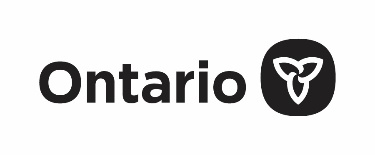 Made possible through funding from the government of OntarioSummary of AmendmentsMay 14, 2015:  Policy LUP-3 amended to include the words “where possible” to align with policy SEWG(a)-1 (Pg. 146). Amendment endorsed by SPAs and SPC, April 2015.January 10, 2017: The tables in Section 18 (Summary of Policies Used) amended to remove septic systems as a threat within the chloride Issue Contributing Area.February 15, 2018: Section 7.2 amended to summarize consultation undertaken for an amendment of Chapter 6 of the Nottawasaga Valley Source Protection Area Assessment Report.  Timing for Conformity to Policies (Section 15) amended to include reference to new threats identified in amendments to the Assessment Report.September 17, 2019: Minor typographic changes to Sections 16, 17 and 20.June 16, 2021: Section 7.2 amended to summarize consultation undertaken for an amendment of Chapter 13 of the Lake Simcoe and Couchiching-Black River Source Protection Area Assessment Report.1	What is Source Water?	102	Purpose and Objectives of a Source Protection Plan	102.1	Walkerton, the Catalyst for Source Water Protection in Ontario	102.2	The Clean Water Act	122.3	Private Drinking Water Systems	132.4	First Nation Drinking Water Systems	133	An Overview of the 19 Source Protection Regions in Ontario	134	The South Georgian Bay Lake Simcoe (SGBLS) Source Protection Region	165	Roles and Responsibilities	185.1	Province: Ontario Ministry of the Environment (MOE)	185.2	Source Protection Authority (SPA)	195.3	Source Protection Committee (SPC)	205.4	Conservation Authority (CA)	225.5	Municipality	225.6	First Nation	246	Relationship to Other Source Protection Planning Documents	256.1	Terms of Reference	256.2	The Assessment Reports	256.3	The Explanatory Document	267	The Consultation Process: Overview	277.1	Terms of Reference	277.2	Assessment Reports	287.2.1	Draft Proposed Assessment Reports	287.2.2	Proposed Assessment Reports	297.2.3	Updated Assessment Reports	297.2.4	2014 Updated Assessment Reports	307.2.5	2017 Updated Assessment Report	307.2.6	2021 Updated Assessment Report	317.3	Source Protection Plan	327.3.1	Notice of Commencement of Source Protection Planning	327.3.2	Pre-Consultation	327.3.3	Formal Consultation	347.3.4	Revised Proposed Consultation	358	Drinking Water Vulnerability Analysis and Threats Calculation	378.1	The Four Vulnerable Areas	378.1.1	Wellhead Protection Areas (WHPA)	378.1.2	Intake Protection Zones (IPZ)	418.1.3	Highly Vulnerable Aquifers (HVA)	438.1.4	Significant Groundwater Recharge Areas (SGRA)	448.2	Prescribed Threats	458.3	Identifying Potential Significant Threats	478.3.1	Vulnerability Scoring / Threats-Based Approach	478.3.2	Issues Approach	488.3.3	Event-Based Approach	498.4	Transport Pathways	499	Policy Development	5010	Range of Policy Tools Available	5210.1	S. 57 Prohibition (Pro)	5210.2	S. 58 Risk Management Plans (RMP)	5210.3	S.59 Restricted Land Uses (RLU)	5310.4	Prescribed Instruments (PI)	5310.5	Land Use Planning (LUP)	5310.6	Incentives (INCENT)	5310.7	Education and Outreach (EDU)	5310.8	Other (Oth)	5410.9	Specify Action (Other: SA)	5410.10	Monitoring Policies (MON)	5411	Legal Effect	5512	How the Policies Are Organized and Numbered	5613	Definitions	5914	Transition Provisions	6215	Timing for Conformity to Policies	6316	The Policies	6616.1	Threat #1: The establishment, operation or maintenance of a waste disposal site within the meaning of Part V of the Environmental Protection Act	6716.1.1	Threat #1(a): Application of untreated septage	6716.1.2	Threat #1(b): Waste disposal sites	6916.1.3	Threat #1(c): Mine tailings	7416.2	Threat #2: The establishment, operation or maintenance of a system that collects, stores, transmits, treats or disposes of sewage	7616.2.1	Threat #2(a): Stormwater management	7616.2.2	Threat #2(b): Wastewater treatment plants/sewer systems	8016.2.3	Threat #2(c): On-site sewage systems	8416.2.4	Threat #2d: Industrial effluent	8716.3	Threat #3: The application of agricultural source material to land	8916.4	Threat #4: The storage of agricultural source material	9316.5	Threat #5: The management of agricultural source material (aquaculture)	9816.6	Threat #6: The application of non-agricultural source material (NASM) to land	9816.7	Threat #7: The handling and storage of non-agricultural source material (NASM)	10416.8	Threat #8: The application of commercial fertilizer to land	10816.9	Threat #9: The handling and storage of commercial fertilizer	11116.9.1	Threat #8 and #9: Application, handling and storage of commercial fertilizer – issues contributing area: nitrate for Georgian Sands and Lafontaine	11316.10	Threat #10: The application of pesticides to land	11716.11	Threat #11: The handling and storage of pesticides	11916.12	Threat #12: The application of road salt	12116.13	Threat #13: The handling and storage of road salt	12316.13.1	Threat 12 and13: Application, Handling and Storage of Road Salt-issues contributing area: salt for the City of Barrie	12516.14	Threat #14: The storage of snow	12716.14.1	Threat 14: The storage of snow – issues contributing area: snow storage for the City of Barrie	13016.15	Threat #15: The handling and storage of fuel	13116.16	Threat #16: The handling and storage of a dense non-aqueous phase liquid (DNAPL)	13516.17	Threat #17: The handling and storage of an organic solvent	13716.18	Threat #18: The management of run-off that contains chemicals used in the de-icing of aircraft	14016.19	Threat #19: An activity that takes water from an aquifer or a surface water body without returning the water taken to the same aquifer or surface water body	14216.20	Threat #20: An activity that reduces the recharge of an aquifer	15116.21	Threat #21: The use of land as livestock grazing or pasturing land, an outdoor confinement area or a farm-animal yard.	15417	Additional Policies	15817.1	Conditions Policies	15917.2	Georgian Sands Issue Contributing Area Transport Pathway Policies	16017.3	Restricted Land Use Policies	16217.4	Land Use Planning Policies	16517.5	Education and Outreach Policies	17317.6	Incentive Policies	18117.7	Monitoring Policies	18418	Summary of Policies Used	18619	List of Acronyms	19620	Glossary of Terms	19921	Appendix A: Policy Lists as Required Under Section 34 of the Clean Water Act	21422	Designations in accordance with Director instructions under Ontario Regulation 287/07	222List of TablesTable 1: Well Count, by Municipality	39Table 2: Surface Water Intakes, by Municipality	42Table 3: Risk Scoring	48Table 4: Policy Numbering Protocol	56List of FiguresFigure 1. Multi-barrier approach	11Figure 2: Source Protection Regions in Ontario	15Figure 3: Map of South Georgian Bay Lake Simcoe Source Protection Region	16Figure 4: Roles and Responsibilities	18Figure 5: Source Protection Authorities	19Figure 6: Current Source Protection Committee Membership	21Figure 7: Municipal Workshop, November 1, 2011	33Figure 8: Wellhead Protection Area (WHPA)	38Figure 9: Intake Protection Zone (IPZ)	41Figure 10: Highly Vulnerable Aquifer (HVA)	43Figure 11: Significant Groundwater Recharge Area (SGRA)	44Figure 12: Policy Tools Available to SPCs	52What is Source Water?Source water is any untreated water found in rivers, lakes and underground aquifers which is used for the supply of raw water for drinking water systems.Source water protection is the action taken to protect that raw source of municipal drinking water from overuse and pollution.Purpose and Objectives of a Source Protection PlanUnder the Clean Water Act, the objectives of a source protection plan are:to protect existing and future drinking water sources in the source protection regionto ensure that, for every area identified in the assessment reports as an area where an activity is or would be a significant drinking water threat:the activity never becomes a significant drinking water threat; orif the activity is occurring when the source protection plan takes effect, the activity ceases to be a significant drinking water threat.The Clean Water Act requires the source protection plan to include, at a minimum, policies to address all significant drinking water threats.The foundation of the plan is sound scientific knowledge. But there is more than science to the plan. It is, in large part, about land use activities and the impact of that activity on drinking water quality and quantity.The chapters that follow provide a more detailed history around source protection planning in Ontario and information about the South Georgian Bay Lake Simcoe source protection region in particular.This document then outlines the actual policies to be implemented in order to protect municipal drinking water. Following the policies are chapters defining acronyms used and a glossary of terms. At the end of the document are a number of appendices as required by the Clean Water Act.Walkerton, the Catalyst for Source Water Protection in OntarioIn May 2000, heavy rains washed Escherichia coli (E. coli) bacteria into a well that provided water to the municipal water system in the small town of Walkerton, Ontario. A series of human and mechanical failures allowed the bacteria to get through the treatment system and into the municipal water supply. As a result, seven people died and more than 2,300 became ill. The tragedy received international attention and provoked a public enquiry, led by Justice Dennis O’Connor of the Supreme Court of Ontario.Justice O’Connor’s investigation resulted in two reports, with 121 total recommendations, released in early 2002.“The best way to achieve a healthy public water supply is to put in place multiple barriers that keep water contaminants from reaching people,” Justice Dennis O’Connor.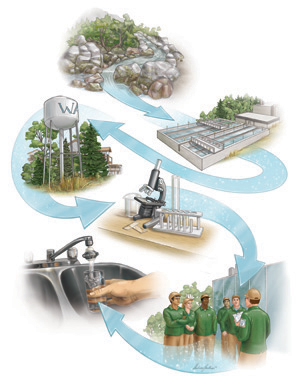 Figure 1. Multi-barrier approachJustice O’Connor identified five parts to the multi-barrier system:source water protectionadequate treatmenta secure distribution systemproper monitoring and warning systemsstrategic responses to adverse conditionsWith the exception of source water protection, four of the five barriers relate directly to “end of pipe” municipal water treatment systems. The government’s response to these four barriers was in the passing of the Safe Drinking Water Act and the Sustainable Water and Sewage Systems Act in 2002.Justice O’Connor felt that the first barrier in the multi-barrier system, source protection, had to be addressed differently. He saw it as a local planning process to be done “as much as possible at a local (watershed) level by those who will be most directly affected (municipalities and other affected local groups).”He outlined a broad framework for a source protection plan. O’Connor recommended protecting municipal water supplies on a watershed basis, an area of land where all water drains to the same lake or river. Groundwater and surface water systems are linked and activities upstream can affect water downstream, regardless of political boundaries. Thus, developing a source protection plan on a watershed basis made economic and scientific sense. This recommendation led the Province of Ontario to embark on the development of the Clean Water Act, 2006.The Clean Water ActThe Clean Water Act introduces a new level of protection for Ontario’s drinking water resources that focuses on protecting water before it enters the drinking water treatment system. The Act establishes a locally driven, science-based, multi-stakeholder process to protect municipal residential drinking water sources and designated private drinking water sources. This process is meant to promote the shared responsibility of all stakeholders to protect local sources of drinking water from threats to both water quantity and water quality.The Clean Water Act is not designed to protect all of the province’s water resources. The Act has a more narrow focus than other rules governing water resources. This legislation is dedicated to sources of water that have been designated by a municipality as being a current or future source of residential municipal drinking water for the community. The Ontario Water Resources Act and the Environmental Protection Act and other provincial and federal laws remain the chief vehicles for protecting the quality and quantity of Ontario’s water resources; the Clean Water Act and the source protection planning process it establishes provides additional protection to select sources of water.Prior to the Walkerton tragedy, the province focused on protecting water resources on the basis of the resources’ ecological and recreational values, not on the basis of the critical public health goal of maintaining secure water supplies for public consumption. The Clean Water Act puts the goal of public health protection and preserving present and planned sources of drinking water front and centre.Private Drinking Water SystemsMaintaining safe and secure private drinking water systems is the responsibility of homeowners, institutions and businesses who own their own water systems and are regulated separately under the Safe Drinking Water Act and the Health Protection and Promotion Act.Private drinking water systems can be included in a source protection plan if a municipality expressly designates a private system, for example, if there is a known concern with a private drinking water source. The Minister of the Environment also has the authority to designate a private drinking water system for inclusion into a source protection plan. In this version of the source protection plan, there are no private systems that are included.First Nation Drinking Water SystemsA drinking water system serving, or planned to serve, a First Nation reserve can also be included in the source protection planning process. This can only take place if the Minister of Environment receives a copy of a resolution of the Band Council requesting that the system be included in the source protection planning process. At the time of this writing, there are three First Nation drinking water systems within the province that are included in the program (Rama First Nation, Kettle and Stony Point First Nation, Six Nations of the Grand River). In the South Georgian Bay Lake Simcoe source protection region, the Chippewas of Rama First Nation drinking water system is formally included in the source protection program. On February 4, 2014, Ontario Regulation 287/07 was amended under the Clean Water Act to formally include the Chippewas of Rama First Nation into the South Georgian Bay Lake Simcoe source water protection planning process.An Overview of the 19 Source Protection Regions in OntarioWith the Clean Water Act and its first regulations coming into force in 2006, source protection areas and regions and the 19 corresponding source protection committees were established.Source protection regions were initially established using the existing conservation authority boundaries as outlined under the Conservation Authorities Act. Ontario Regulation 284/07 (source protection areas and regions), made under the Clean Water Act, alters the boundaries of each of these source protection areas so that they better encompass watersheds.The Clean Water Act provides that there be one source protection committee for each source protection region. It is the source protection committees who are ultimately responsible for preparing local source protection plans – plans which establish local policies on how significant drinking water threats will be reduced or eliminated, who is responsible for taking action, when action must be taken and how progress will be measured.On the next page is a map (see Figure 2) showing the 19 source protection regions in the province of Ontario. The South Georgian Bay Lake Simcoe source protection region is outlined in red.Figure 2: Source Protection Regions in Ontario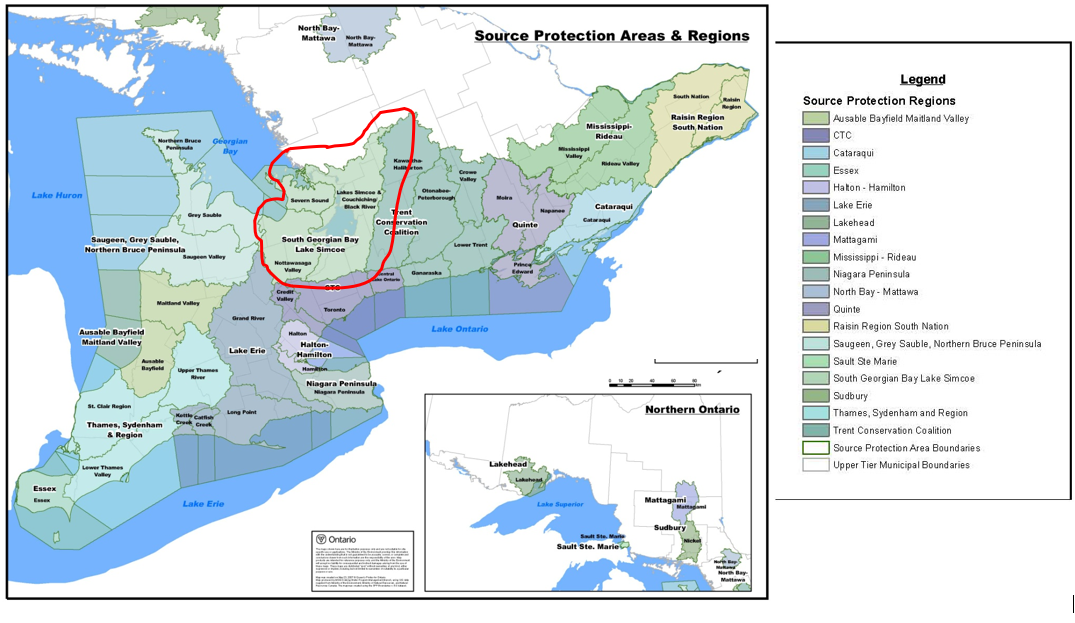 The South Georgian Bay Lake Simcoe (SGBLS) Source Protection RegionFigure 3: Map of South Georgian Bay Lake Simcoe Source Protection Region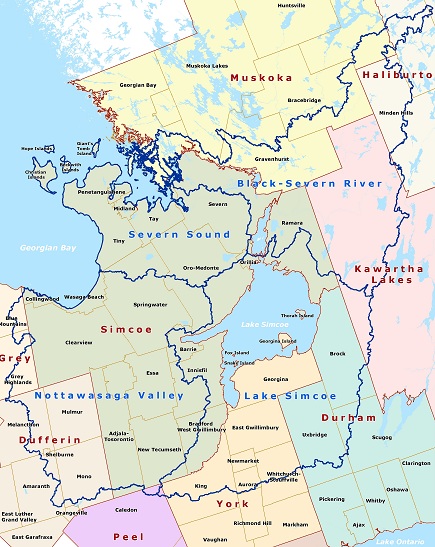 The South Georgian Bay Lake Simcoe source protection region (see Figure 3) contains four watersheds and spans over 10,000 km2, from the Oak Ridges Moraine in the south to the Canadian Shield in the north and is comprised of the Black-Severn, Lake Simcoe, Nottawasaga Valley and Severn Sound watersheds. http://www.ourwatershed.ca/sgb/map.phpThe region contains portions of the Niagara Escarpment, Oak Ridges Moraine, Oro Moraine, Peterborough Drumlin Fields, Simcoe Uplands and Lowlands and the Canadian Shield.The region includes:four watershedsfifty-two municipalitiesthree First Nations communities277 municipal supply wells16 municipal surface water intakesThe region is complex and diverse in terms of geology, physiology, population, and development pressures, with many, often conflicting, water uses including drinking water supply, recreation, irrigation, agriculture, commercial and industrial uses, as well as ecosystem needs.These differences represent a significant challenge for the development of a source water protection plan because of the associated variability of available information upon which to base the technical work, the differing stresses on water resources related to development pressure and population growth, and the differences in the nature, density and locations of threats to the quality and quantity of water resources.In the next chapter, the various stakeholders and their roles in the source protection planning process will be described.Roles and ResponsibilitiesFigure 4: Roles and Responsibilities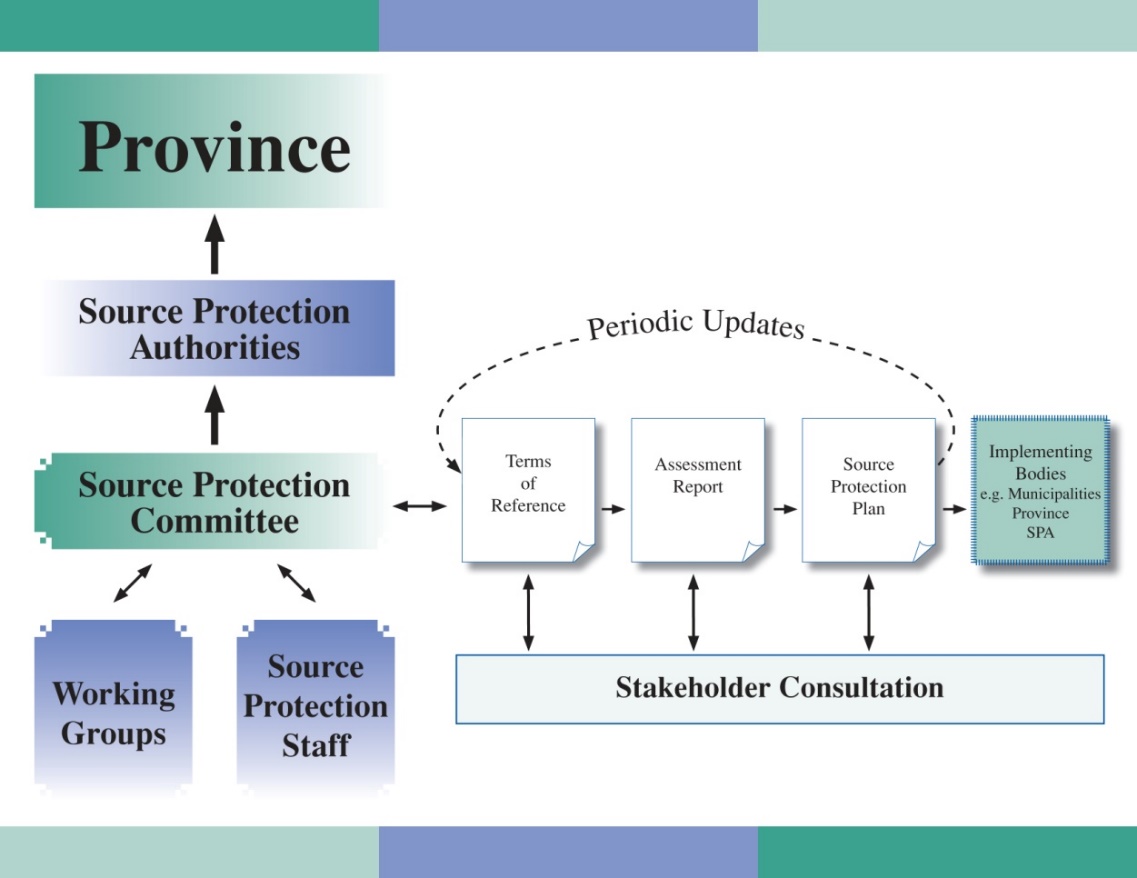 Figure 4 provides an illustration of the relationship between the various players in the source protection planning process. As can be seen, a number of stakeholders have been involved in the source protection planning process. Following the figure is a greater description of each of the stakeholder roles.Province: Ontario Ministry of the Environment (MOE)The Province sets the rules (largely through the Clean Water Act), provides ongoing guidance, approves the documents submitted (terms of reference, assessment reports and source protection plan) and is responsible for implementation of significant threat policies and designated Great Lakes policies associated with prescribed provincial approvals or permits of provincially regulated facilities.Source Protection Authority (SPA)Figure 5: Source Protection Authorities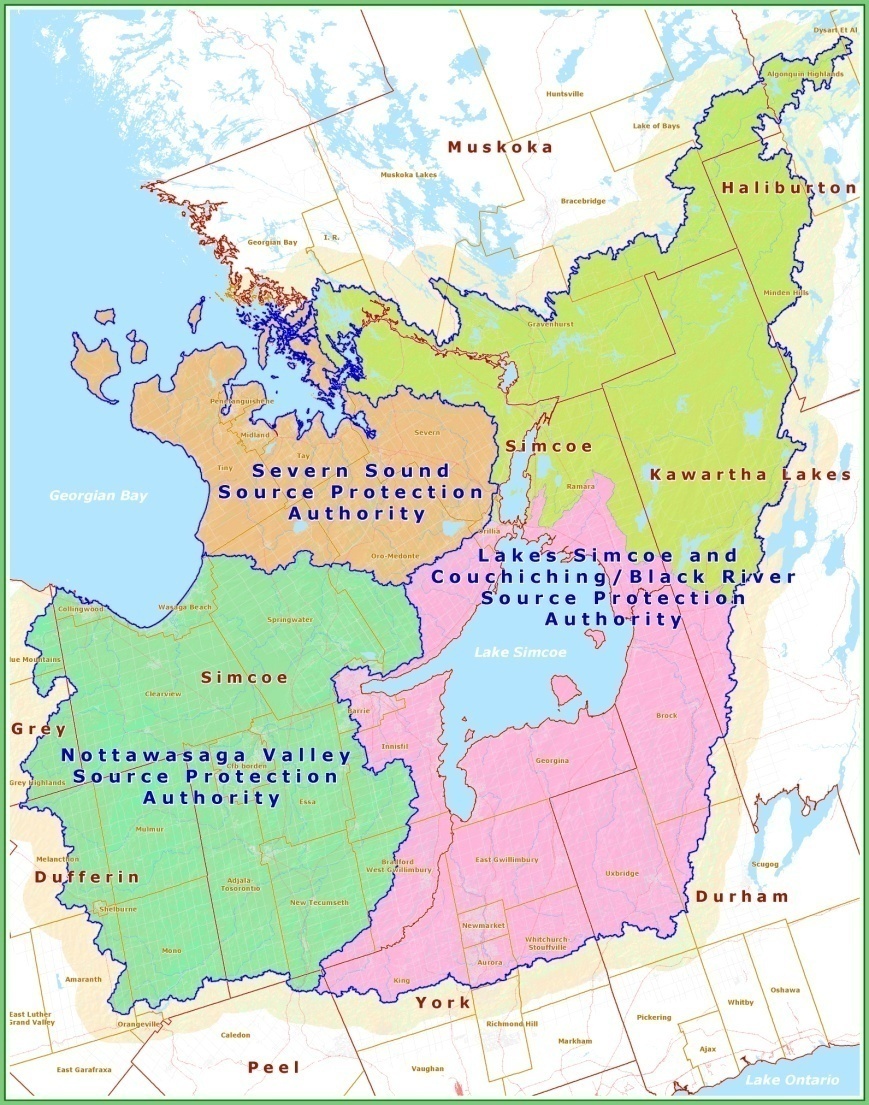 The source protection authority is a new body created under the Clean Water Act. The source protection authority’s make-up is based on the boards of directors of existing conservation authorities. Initially, it had the important role of laying the groundwork for the new source protection process in each watershed. This included creating the source protection committees and engaging municipalities in that process of creation.In the South Georgian Bay Lake Simcoe source protection region, there are three source protection authorities, depicted in Figure 5:Lakes Simcoe and Couchiching-Black River (lead SPA)Nottawasaga ValleySevern SoundThe lead source protection authority coordinates the efforts of all the source protection authorities within that region and takes on unique roles and responsibilities, some of which are outlined in the Clean Water Act and regulations and some of which are set out in an agreement between the source protection authorities in the region. The Act requires that there be an agreement between the source protection authorities in a region to govern the relationship between the lead and the other source protection authorities. In the South Georgian Bay Lake Simcoe source protection region, the Lake Simcoe Region Conservation Authority plays the role of lead source protection authority.The source protection authority’s role has changed over time. Once the source protection committees were created, the source protection authority’s role became focused on supporting the source protection committee in its duties. Once the source protection plan is approved, the source protection authority will continue to have a role in policy implementation, monitoring and reporting.Source Protection Committee (SPC)In addition to a source protection authority, the Clean Water Act created a second watershed-level body, the source protection committee. The source protection committee is the primary authority for making decisions at the watershed level.The Clean Water Act provides that there will be one source protection committee for each source protection region. The lead source protection authority established the source protection committee. The chair of the source protection committee, however, was appointed by the Minister of Environment in August 2007.The source protection committee is made up of local citizens in the watersheds, who applied for that role and were selected by the source protection authority based on a competitive process. The number of committee members varies by region. In the South Georgian Bay Lake Simcoe source protection region, there are 21 committee members, plus the chair, plus one member from Rama First Nation (see 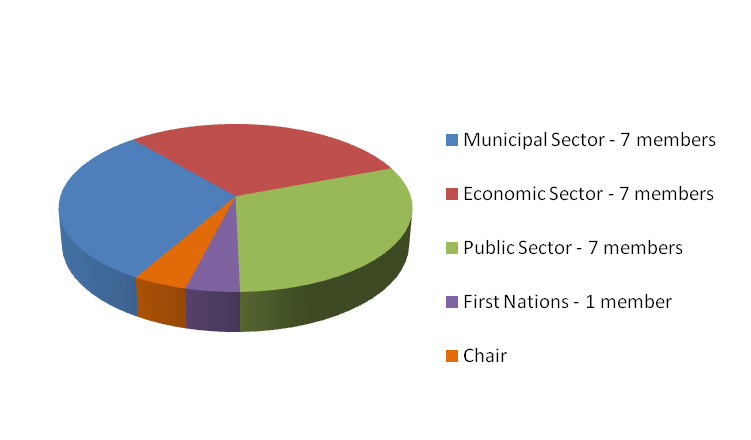 Figure 6). Of the 21 members, one third represent the economic sector, one third represent the municipal sector and one third are from the public sector.The source protection committee is responsible for preparing the terms of reference, the assessment reports and the source protection plan. The committee is also responsible for ensuring that stakeholders and the public are consulted throughout the process, both before the plan is approved and afterwards, as the source protection plan is periodically updated. The current members of the South Georgian Bay Lake Simcoe Source Protection Committee can be found on www.ourwatershed.ca. Figure 6: Current Source Protection Committee MembershipConservation Authority (CA)Through agreement with the source protection authority, the conservation authority provides staff, expertise, and experience in watershed-based work and understanding of stakeholders within the local watershed to share information, facilitate cooperation among communities and stakeholders and help pull together the terms of reference, assessment reports and source protection plan, under the guidance of the source protection committee.In the South Georgian Bay Lake Simcoe source protection region, the conservation authority partners are:Lake Simcoe Region Conservation AuthorityNottawasaga Valley Conservation AuthoritySevern Sound Environmental AssociationAlthough not technically a conservation authority, the Severn Sound Environmental Association acts much like a conservation authority and was thus given unique status by the Ministry of Environment to participate in the program in the same manner as a conservation authority. MunicipalityMunicipalities are a key partner in the source protection process and work closely with the source protection committee and source protection authorities. Municipalities have a primary role of implementing the source protection plan once it’s in place.While municipalities have a long history of working together with conservation authorities at the watershed level, the process established under the Clean Water Act represents a new way for municipalities to work. Because threats to drinking water are being addressed on an ecologically significant scale, the watershed, this represents an entirely new process for some municipalities, who may own the water system, or may be responsible for planning, or both, or neither, and have never had to systematically consider the implications of their decision on the drinking water of others, or vice versa. From a hydrological perspective, it is a natural fit to involve conservation authorities, whose boundaries are based on watersheds. From an operational point of view, however, this may represent a departure for some municipalities.In the South Georgian Bay Lake Simcoe source protection region, there are 52 different municipalities:Adjala-TosorontioAlgonquin HighlandsAmaranthAuroraBarrieBlue MountainsBracebridgeBradford West GwillimburyBrock TownshipCaledonCity of Kawartha LakesClearviewCollingwoodDufferin CountyDurham RegionDysart et AlEast GwillimburyEssaGeorgian Bay TownshipGeorginaGravenhurstGrey CountyGrey HighlandsHaliburton CountyInnisfilKing TownshipLake of BaysMelancthonMidlandMinden HillsMonoMulmurMuskoka DistrictMuskoka LakesNew TecumsethNewmarketOrilliaOro-MedontePeel RegionPenetanguisheneRamaraScugogSevernShelburneSimcoe CountySpringwaterTayTinyUxbridgeWasaga BeachWhitchurch-StouffvilleYork RegionFirst NationA drinking water system serving, or planned to serve, a First Nation reserve can also be included in the source protection planning process. This can only take place if the Minister of Environment: (1) receives a copy of a resolution of the Band Council requesting that the system be included in the source protection planning process; and (2) the province passes a regulation under the Clean Water Act to include the system. Within the South Georgian Bay Lake Simcoe source protection region, there are 3 First Nation communities: Chippewas of Rama, Chippewas of Georgina Island and Beausoleil.The Rama First Nation Band Council passed a resolution to the Minister of Environment requesting that their drinking water system be included in the source water protection program. On February 4, 2014 Ontario Regulation 287/07 was amended under the Clean Water Act to formally include the Rama First Nation drinking water system in the South Georgian Bay Lake Simcoe source water protection planning process.Relationship to Other Source Protection Planning DocumentsWhile the source protection plan is a stand-alone document, there are supplementary documents that have been developed for those who may wish to obtain more information about source water protection.Terms of ReferenceAssessment ReportsExplanatory DocumentTerms of ReferenceThere are three terms of reference documents; one for each watershed area within the South Georgian Bay Lake Simcoe source protection region:Lakes Simcoe and Couchiching-Black River source protection areaNottawasaga Valley source protection areaSevern Sound source protection areaThe terms of reference documents were the first documents to be completed. They are the work plans that describe who does what, when and how much it will cost. The terms of reference were submitted to the Ministry of Environment in December 2008 and approved in June 2009.The Assessment ReportsAs with the terms of reference documents, there are three assessment reports – one for each watershed area within the South Georgian Bay Lake Simcoe source protection region:Lakes Simcoe and Couchiching-Black River source protection areaPart 1: Lake Simcoe WatershedPart 2: Black-Severn River WatershedNottawasaga Valley source protection areaSevern Sound source protection areaThe assessment reports summarize a series of technical studies that outline vulnerable areas on maps and provide a total count of potential significant drinking water threats to every drinking water system as prescribed by the province. They describe the local watershed and assess available water supply and include maps of the vulnerable areas.The assessment reports are ‘living documents’ that will be periodically updated and amended as new information becomes available. The assessment reports, in addition to describing vulnerable areas and risks to drinking water, also provide the technical information needed to assist the source protection committee in its work of developing the source protection plan.The assessment reports are based on the completion of detailed technical studies. These reports underwent a peer review process that enabled scientists and other experts to evaluate the technical work for technical completeness and whether it met the provincial rules and guidelines.The South Georgian Bay Lake Simcoe proposed assessment reports were submitted to the Ministry of Environment for approval in December 2010. Since that time, additional research was identified for inclusion in the assessment reports. The amended proposed assessment reports were submitted to the Ministry of the Environment for its approval on August 30, 2011. Ministry approval was received on January 19, 2012.If you have a hard copy of this document, the assessment reports are provided on DVD in the inside front cover. If you are reading this document electronically, you can find the assessment reports online at: http://www.ourwatershed.ca/documents/assessment_reports.php.The Explanatory DocumentThe explanatory document explains in detail how the policies in the source protection plan were developed. The explanatory document is required by legislation and accompanies the source protection plan. It includes a detailed record of the rationale that was used to select the policies in the source protection plan. In short, it documents the ‘thinking’ behind the source protection plan.The explanatory document also includes a record of all the comments received during consultation. This record includes the source protection committee’s response to those comments.The explanatory document will be of interest to the source protection authority, stakeholders, the Minister and members of the general public who may wish to understand the information that the source protection committee used to prepare the plan. By disclosing the underlying rationale that was used to select specific policy approaches, the explanatory document supports a transparent decision making process.The explanatory document, like the assessment reports, is a living document that will be updated periodically to incorporate new information.The Consultation Process: OverviewPublic involvement and consultation has been a strong priority in this program with many requirements legislated in the development of the Source Protection Plan. A variety of approaches and different media were used to engage the public, including:media releasesnewspaper advertisementsletters to landownerspublic open housesdoor-to-door canvassingthe publication and distribution of newsletters and other informational brochureshosting and maintaining a websitepresentations to municipal councils, First Nations Band Councils, community and business groupsattendance at trade shows, environmental fairs and festivalsEarly attempts at public engagement drew limited response and interest. However, as the program evolved and after repeated attempts at communication, public response at the community and municipal level has increased. Interest peaked in the fall of 2010 with the release of the assessment reports. Hundreds of landowners attended five open houses that were held to coincide with the publication of the assessment reports.Terms of ReferenceTerms of reference open houses were held on May 22, 2008 in Barrie, June 4, 2008 in Newmarket, June 5, 2008 in Midland and June 13, 2008 in Utopia. To publicize the open houses, a notice was placed on the www.ourwatershed.ca website and newspaper advertisements were posted in 13 local newspapers on May 1 and 2, 2008.Because it was believed that municipal knowledge of source water protection was still in its infancy, and because of the fact that there are 52 municipalities in the region, a series of four half-day municipal workshop sessions were developed to give municipal partners the opportunity to meet with staff and source protection committee members and engage in a more direct manner. The events were heavily advertised directly to municipal stakeholders and drew between 50 and 75 participants per event including both staff and politicians. The workshops were held on April 2, May 29, September 17 and October 29, 2009. Evaluations gathered at the end of each session indicated they were very well received and so additional workshops built on the same theme continued over the following years. Details follow in the sections below.Assessment ReportsAs part of the consultation on the assessment reports, efforts beyond those required by legislation were undertaken to further engage the municipal audience. Meetings were offered to each municipality in the source protection region to allow them to meet with staff one-on-one and see the assessment reports in advance of public consultation. Emails were sent to each municipality and were followed up with hard copy packages that included information specific to each municipality.Following on the success of the workshops held in 2009, two more municipal workshops were hosted in 2010 to assist municipalities with the publication of the assessment reports. Both municipal staff and politicians attended the workshops held on September 7 in Wasaga Beach and September 8 in Beaverton.Draft Proposed Assessment ReportsThe draft proposed assessment reports were posted on the website (www.ourwatershed.ca) on September 3, 2010, marking the beginning of the first round of public consultations. The consultation period ended on October 8, 2010. Below is a listing of communications activities that took place.Website posting (www.ourwatershed.ca) on September 3, 2010.Letters were sent out on September 3, 2010 to approximately 20,000 residents identified as owning property in a vulnerable areaA copy of the notice sent tomunicipalitiesneighbouring source protection regionssource protection authority chairsFirst Nations Chiefs in our source protection regionE-mail notice was sent to public works and planning directors at all 52 municipalities on August 31, 2010Media release issued on September 3, 2010Newspaper notice published in 17 newspapers during the first week of September 2010Open houses were held as follows:Sat, Sept 25, 1 – 5pm, North Simcoe Sport and Recreation Centre, Midland (95 attendees)Tues, Sept 28, 4 – 8pm, Glenway Golf and Country Club, Newmarket (96 attendees)Thurs, Sept 30, 4 – 8pm, ODAS Park, Orillia (76 attendees)Tues, Oct 5, 4 – 8pm, Nottawasaga Inn, Alliston (63 attendees)Wed, Oct 6, 4 – 8pm, Lions Gate Banquet Centre, Barrie (87 attendees)E-mail update to SPA members in late August, 2010Proposed Assessment ReportsThe Proposed Assessment Reports were posted on the website (www.ourwatershed.ca) on October 22, 2010, marking the beginning of the second round of public consultations. The consultation period ended on November 22, 2010. Below is a listing of communications activities that took place.Posting on our website (www.ourwatershed.ca) on October 22, 2010Copy of notice sent to:municipalities on October 22, 2010neighbouring source protection regions on October 22, 2010source protection authority chairs on October 22, 2010First Nations Chiefs in our source protection region on October 22, 2010E-mail notice to Directors of Works/Planning (not required) sent on October 22, 2010Media release issued on Friday, October 22, 2010Newspaper notice published in 17 newspapers during the last week of October 2010Updated Assessment ReportsThe updated assessment reports were posted to the website on May 30, 2011 which marked the start of the formal consultation period which lasted 30 days (May 30 to June 30, 2011).Letters went to approximately 60 landowners whose properties were newly identified as having a potential significant threat as a result of the updates made to this latest version of the assessment reports. Communities impacted included Orangeville, Orillia, Collingwood, Midland, Uxbridge and Barrie. Notices about the updated assessment reports were placed in local newspapers serving those communities.Additionally, letters went to the Chief of the three First Nations communities in the source protection region, and the clerk at the Townships of Mono and Tay and the Town of Collingwood.Because the Rama First Nation intake protection zone was added to this latest update, an open house was held at the Rama First Nation Community Centre on June 22, 2011 from 4 – 6pm. The open house was hosted by the First Nation community and several source protection committee members and staff attended.2014 Updated Assessment ReportsFormal consultationA letter was sent to property owners in the Ballantrae and Midland fourth street wellhead protection areas on November 22, 2013, and March 21, 2014 notifying of the new vulnerable areas, and clean water act requirements.Pre-consultation took place from March 11 to April 9, 2014. E-mail notification was distributed to all implementing bodies on March 11 advising of this pre-consultation period.Formal consultation took place from April 24 to May 23, 2014 on both the Assessment Reports and Source Protection Plan/Explanatory Documents. The following activities were undertaken during formal consultation.A letter was sent to all implementing bodies (municipalities, ministries, associations) to provide them with the information about the formal consultation and let them know this was another opportunity for them to submit comments.Advertisements were posted in local newspapers advertising of the formal consultation period and of the opportunities to meet with staff and source protection committee members at two Open Houses to be held on May 6 in the Town of Midland and May 7 in the community of Gormley. This latter Open House was held jointly with our neighboring source protection region, CTC Source Protection Region.Advertisements for the Gormley Open House were posted in a variety of local newspapers, jointly with CTC Source Protection Region. Newspapers included: Aurora, Markham, Richmond Hill, Stouffville, Thornhill, Vaughan, King City and Uxbridge. York Region also posted the details of the Open House on their website at york.ca.Advertisements for the Midland Open House were placed in the local Midland newspaper.Our website at www.ourwatershed.ca was updated to include information about the formal consultation along with links to all the documents, how to submit comments and how to access the documents in person. No comments were received from the general public.Finally, a media release was distributed to local media on April 24, 2014 to support the formal consultation period and Open Houses. The release was picked up by one local Midland newspaper, the Midland Mirror.2017 Updated Assessment ReportFormal consultation took place from May 14 to June 19 2015. The following activities were undertaken during formal consultation.A letter was sent to property owners in the Wellhead Protection Areas associated with the Shelburne municipal water supply system in May 2015, notifying them of the changes to the municipal water supply system, the new vulnerable areas, and clean water act requirements.A letter was sent to all implementing bodies (municipalities, ministries, associations) to provide them with the information about the formal consultation and let them know this was another opportunity for them to submit comments.Advertisements were posted in local newspapers advertising of the formal consultation period and of the opportunities to meet with staff and source protection committee members from the Lake Erie Source Protection Region at an Open House held on March 30 2015 in the Township of Amaranth Recreation Hall.  Staff from the South Georgian Bay – Lake Simcoe Source Protection Region attended the Open House to support formal consultation.Our website at www.ourwatershed.ca was updated to include information about the formal consultation along with links to all the documents, how to submit comments and how to access the documents in person.No outstanding concerns were identified during formal consultation.2021 Updated Assessment ReportFormal consultation took place from October 30, 2019 to February 20, 2020. The following activities were undertaken during formal consultation.A letter was sent to all implementing bodies (municipalities and ministries) to provide them with information about the formal pre-consultation period (October 30, 2019 to December 12, 2019) and to let them know this was an opportunity for them to submit written comments.Advertisements were posted online and in three local newspapers (the Newmarket Era, the East Gwillimbury Express, and the Aurora Banner) for two consecutive weeks (January 16 and 23, 2020) to advertise the formal public consultation period (January 16, 2020 to February 20, 2020). Our website at www.ourwatershed.ca was updated to include information about the formal public consolation period along with links to all documents, how to submit comments and how to access the documents in person. A second letter was sent to all implementing bodies informing them of the public consultation and this additional opportunity to submit comments.No outstanding concerns were identified during formal consultation.Source Protection PlanNotice of Commencement of Source Protection PlanningOn May 9, 2011, letters advising of the commencement of source protection planning were distributed to municipal clerks, the Chiefs of First Nations, and the secretary/treasurer of each municipality’s committee of adjustment.On May 11, 2011, letters went to approximately 5,000 landowners where activities if occurring on their properties could be potential significant threats. The letters advised of the commencement of source protection planning, that the plans have the potential to impact them and that there was funding available through the Ontario Drinking Water Stewardship Program, a funding program designed to assist property owners address significant threats.In anticipation of the possibility that the landowner mailing might generate calls to municipalities, on May 2, 2011 an email update was distributed to all municipal contacts (including directors of public works, directors of planning and chief building officials) to let them know about the upcoming letter distribution and to invite them to another series of municipal workshops to be held on May 12 and 13, 2011.These two half-day municipal workshops were held on May 12 in Innisfil and May 13 in Orillia. Approximately 75 municipal representatives attended each session including both staff and politicians. As with earlier workshops, session evaluations rated them extremely positive.Over the course of the past few years, a list has been collected that contains the names of interested members of the public. This list was generated through attendance lists at open houses and also through an online form on the www.ourwatershed.ca website that individuals could sign up to be kept up-to-date on the source water protection program.With the high public attendance at the five Fall 2010 assessment report open houses, this list has grown to house over 500 names. In early spring 2010, a two page source water protection newsletter/update was created and distributed to the names on that list. The newsletter provided an update on source water protection and included general information about the development of source protection plans.Pre-ConsultationPre-consultation was a requirement in the legislation that obliged the source protection committee to consult with implementing bodies (such as municipalities) on the draft policies in advance of formal consultation with the public. Pre-consultation took place from October 7, 2011 to January 13, 2012. The following activities were undertaken during pre-consultation.A letter was sent on September 6, 2011 to all implementing bodies (municipalities, ministries, associations) to provide them with advance notice of the impending pre-consultation that was set to begin in October.The contents of this letter was coordinated with staff at neighbouring source protection regions so that municipalities that straddle more than one source protection region received coordinated messaging.Official notice of pre-consultation was distributed to all implementing bodies on October 7 and was followed by another series of workshops that took place as follows:October 7: City of Kawartha LakesOctober 25: County of HaliburtonFigure 7: Municipal Workshop, November 1, 2011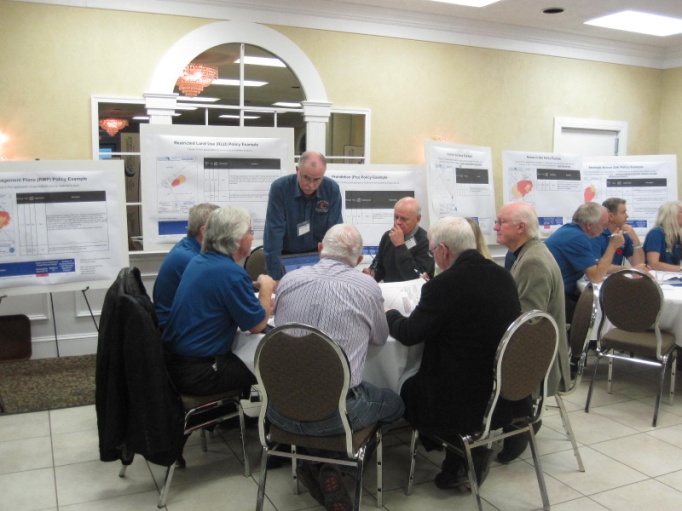 November 1: Simcoe County and Muskoka DistrictNovember 3: Simcoe CountyNovember 15: Durham RegionNovember 23: York RegionNovember 25: Lakes Simcoe Couchiching-Black River source protection authorityNovember 30: Peel RegionDecember 6: Dufferin CountyDecember 7: Grey CountyDecember 16: Nottawasaga Valley source protection authorityThe purpose of these workshops was to allow implementers the opportunity to meet with source protection staff and committee members in an informal one-on-one session to review the draft policies and explanatory document and allow them to ask questions to ensure their formal comments on the policies are as well informed as possible.Formal ConsultationFirst formal consultation on the draft proposed Source Protection Plan and explanatory document began on March 26, 2012. The deadline for comments was originally scheduled for May 25, 2012 but was extended to June 15, 2012 as a result of receiving an extension from the Ministry of Environment. Notice of this extension to June 15 was sent to implementing bodies via email on May 22, 2012. Whereas the legislative requirements state that the first formal consultation must be at least 35 days, the source protection committee initially approved a 61 day consultation period that was then extended to 82 days.The start of first formal consultation was marked with the following activities:Notices sent to all municipal clerks, implementing bodies, First Nations and adjacent source protection regions advising of the start of formal consultationNotices to landowners with properties that have been identified as having potentially significant threatsThe draft proposed Source Protection Plan and Explanatory Document was posted on the website at www.ourwatershed.caA media release was distributed as well as notices in local newspapers throughout the source protection region.Four open houses were held as follows:Monday, April 16 from 5:30 to 8:30 pm at the Brook lea Golf and Country Club in MidlandThursday, April 19 from 5:30 to 8:30 pm at the Holiday Inn Express in NewmarketSaturday, April 21 from 11am to 2pm at Liberty North in BarrieTuesday, April 24 from 5:30 pm to 8:30 pm at the Best Western Mariposa Inn in OrilliaComments submitted during the first formal consultation period must be considered by the source protection committee before going out to the second formal consultation.Second formal consultation took place from August 27, 2012 until October 5, 2012, and was marked by letters to clerks at all municipalities, other implementing bodies, First Nations, adjacent source protection regions, and anyone who submitted written comments during the first formal consultation period. The proposed Source Protection Plan was also posted on the www.ourwatershed.ca website, and hard copies were made available for the public to view at one of three locations during business hours: Lake Simcoe Region Conservation Authority, Nottawasaga Valley Conservation Authority and the Severn Sound Environmental Association.Comments submitted during the second formal consultation do not affect the content of the proposed Source Protection Plan and were attached to it when submitted to the Ministry of Environment on October 22, 2012.Revised Proposed ConsultationPre ConsultationPre-consultation with implementing bodies on the Revised Proposed Source Protection Plan and Explanatory Document began on March 11, 2014 and ended on April 9, 2014. Notice of the pre-consultation went out to all implementing bodies and municipalities via e-mail on March 11, 2014. The comments received during this pre-consultation period were brought forward to the source protection committee for consideration at their April 16, 2014 meeting.Formal ConsultationFormal consultation took place from April 24 to May 23, 2014. The following activities were undertaken during formal consultation.A letter was sent to all implementing bodies (municipalities, ministries, associations) to provide them with information about the formal consultation and let them know this was another opportunity for them to submit comments.Advertisements were posted in local newspapers advising of the formal consultation period and of the opportunities to meet with staff and source protection committee members at two Open Houses to be held on May 6 in the Town of Midland and May 7 in the community of Gormley. This latter Open House was held jointly with our neighbouring source protection region, CTC Source Protection Region.Advertisements for the Midland Open House were posted in the local Midland newspaper as well as with the local municipalities (Midland and Orillia) who posted the information about the Open House on their websites.Advertisements for the Gormley Open House were posted in a variety of local newspapers, jointly with CTC Source Protection Region. Newspapers included: Aurora, Markham, Richmond Hill, Stouffville, Thornhill, Vaughan, King City and Uxbridge. York Region also posted the details of the Open Houses on their website at york.ca.Our website at www.ourwatershed.ca was updated to include information about the formal consultation along with links to all the documents, how to submit comments and how to access the documents in person. No comments were received from the general public.Finally, a media release was distributed to local media on April 24, 2014 to support the formal consultation period and Open Houses. The release was picked up by one local Midland newspaper, the Midland Mirror.Drinking Water Vulnerability Analysis and Threats CalculationThe Four Vulnerable AreasThis chapter gives an overview of the methodology and definitions developed by the Province of Ontario’s Ministry of the Environment (MOE) to identify drinking water threats. These processes are important components in the multi-barrier approach to protecting drinking water sources from contamination and overuse. Source protection technical work is focused on the identification and assessment of drinking water quality and quantity threats and issues affecting four different types of vulnerable areas.Wellhead Protection Areas (WHPA)Wellhead protection areas are areas on the land around a municipal well, the size of which is determined by how quickly water travels underground to the well, measured in years (see Figure 8).For source protection planning, the Clean Water Act required that a standard 100 metre radius circle be provided around each municipal well; this is called the WHPA – A. The WHPA – B represents the 2-year time of travel. The WHPA – C represents the 5-year time of travel and the WHPA – D represents the 25-year time of travel. In situations where a WHPA was delineated before April 30, 2005, a WHPA-C1 may apply instead of a WHPA-C. A WHPA-C1 represents the 10 year time of travel.A WHPA-E is the vulnerable area for groundwater well supplies which are under the direct influence of surface water (GUDI). WHPA-E considers the vulnerability of well water supplies with respect to the transport of potential contaminants along surface water pathways that influence the GUDI well. WHPA-E is delineated using same technical rules as an IPZ-2.The vulnerable areas are not always represented by a perfect circle; this is a function of how water travels underground. It can be influenced by a number of factors such as the slope of land, the depth of the well, the type of sediment (for example, water travels faster through sand than it does through clay). The “circles” around wellhead protection areas were drawn based on scientific research that took all these factors into consideration.Table 1 provides a list of the number of wells throughout the South Georgian Bay Lake Simcoe source protection region. This research was undertaken in the development of the assessment reports and details about each specific well can be found in those documents.Figure 8: Wellhead Protection Area (WHPA)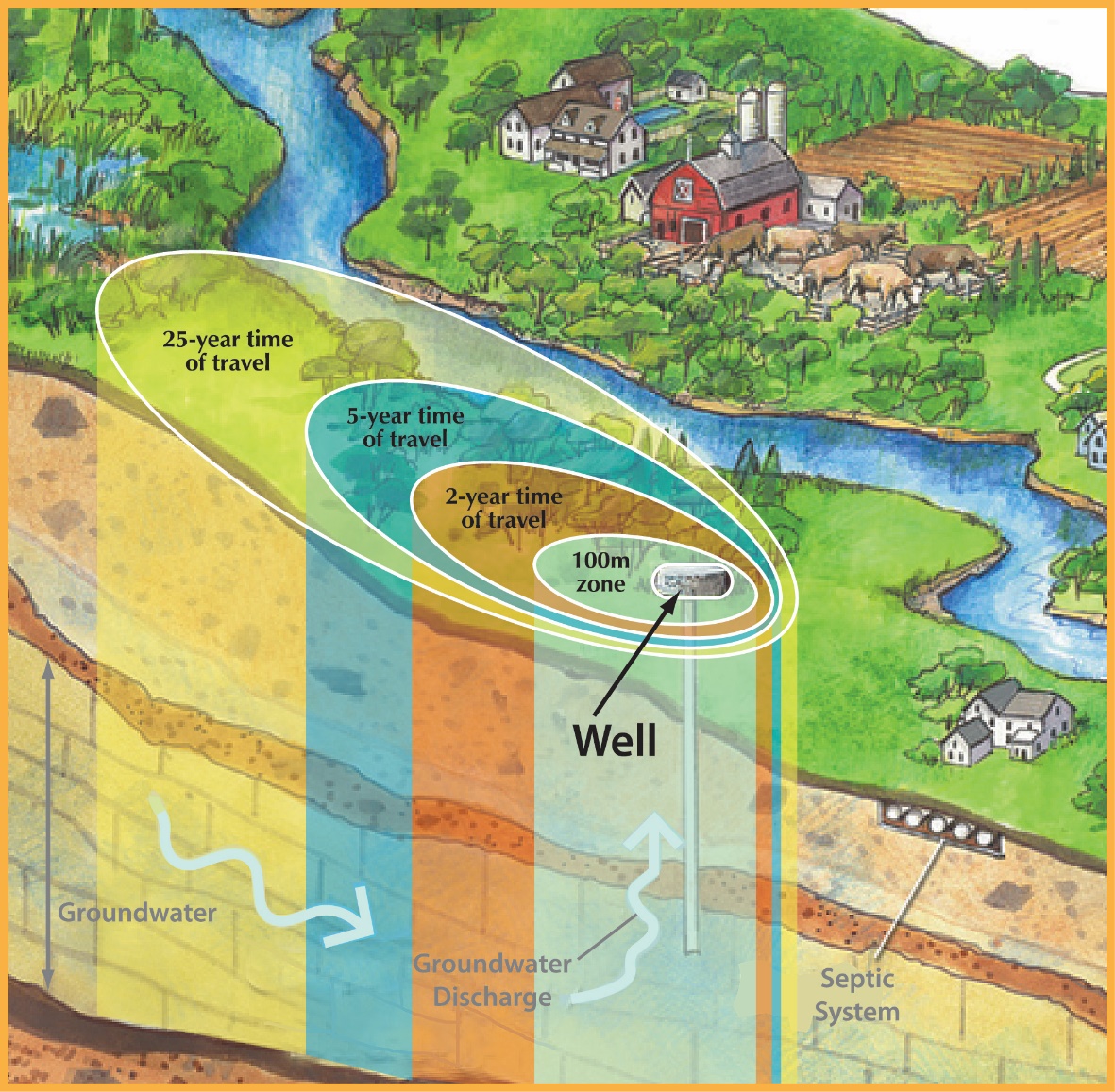 Table 1: Well Count, by MunicipalityIntake Protection Zones (IPZ)Intake protection zones are the area on the water and land surrounding a municipal surface water intake.The size of each zone is determined by how quickly water flows to the intake, in hours. Because surface water travels much faster than groundwater, the intake protection zone is drawn primarily for emergency response purposes. The IPZ-1 is a one kilometre circle around the intake. The IPZ-2 is the area where water can reach the intake in a specified time, in the South Georgian Bay Lake Simcoe source protection region, the minimum time of two hours applies to all intakes. There is also an IPZ-3 (not illustrated below) where activities further away from the intake could still have an impact on water quality.Figure 9 provides an illustration of an intake protection zone and Table 2 provides a list of the 16 surface water intakes in the South Georgian Bay Lake Simcoe source protection region.Figure 9: Intake Protection Zone (IPZ)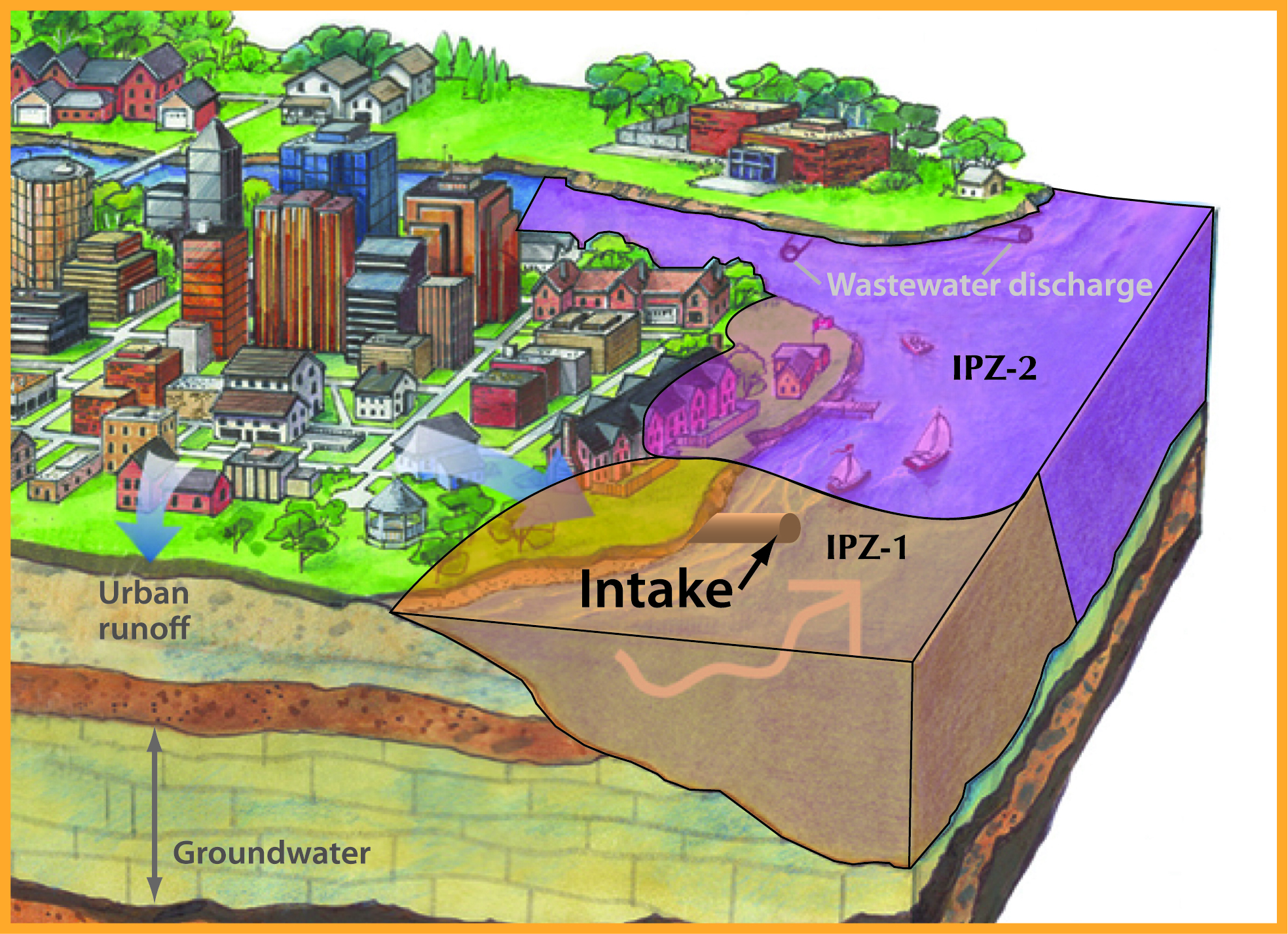 Table 2: Surface Water Intakes, by MunicipalityHighly Vulnerable Aquifers (HVA) An aquifer is an area underground that is highly saturated with water – enough water that it can be drawn for human use. A highly vulnerable aquifer is one that is particularly susceptible to contamination because of either its location near the ground’s surface or because of the type of materials found in the ground around it (for instance, clay versus sand versus fractured rock). Figure 10 provides an illustration of a highly vulnerable aquifer.Figure 10: Highly Vulnerable Aquifer (HVA)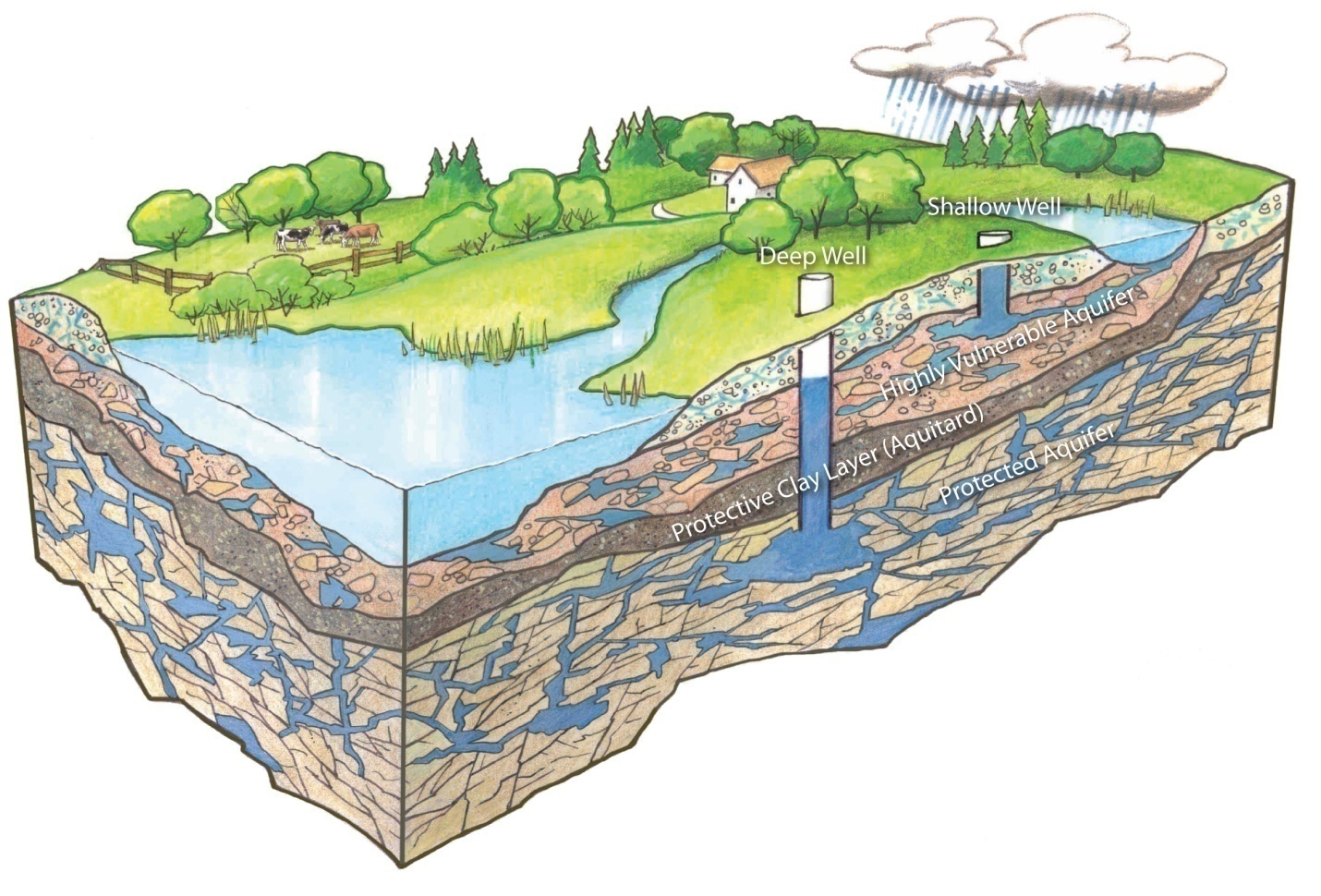 Significant Groundwater Recharge Areas (SGRA) These are areas on the landscape that are characterized by porous soils, such as sand or gravel, that allows the water to seep easily into the ground and flow to an aquifer. A recharge area is considered significant when it helps maintain the water level in an aquifer that supplies a community with drinking water. Figure 11 provides an illustration of a significant groundwater recharge area.Figure 11: Significant Groundwater Recharge Area (SGRA)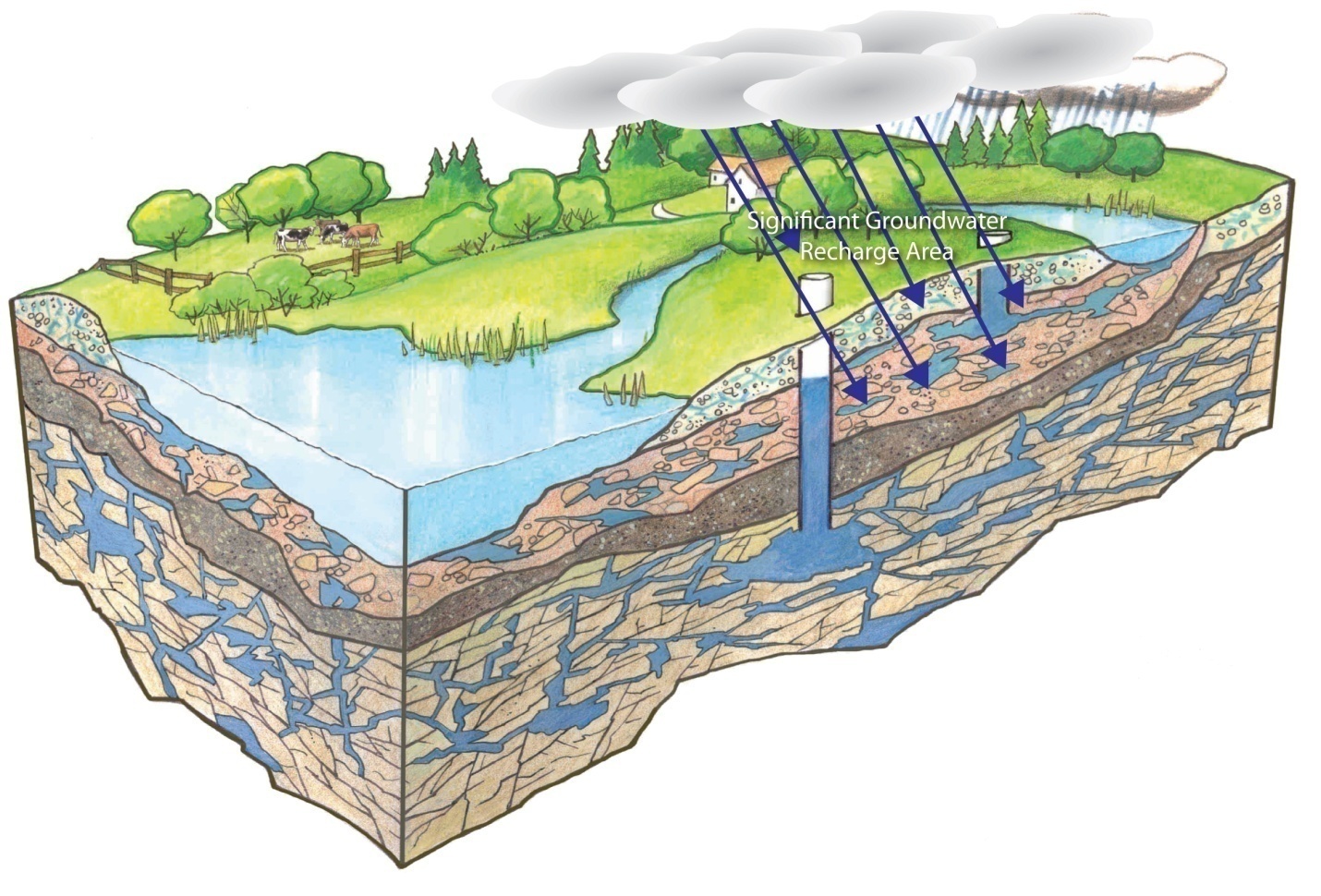 Prescribed ThreatsA drinking water threat is defined in the Clean Water Act as “an activity or condition that adversely affects or has the potential to adversely affect the quality or quantity of any water that is or may be used as a source of drinking water” (Section 2(1)). A significant threat has the potential to cause harm, but does not necessarily mean it is currently harming water sources.The Clean Water Act requires that policies must be written for every area where the 21 prescribed threats could be significant: The establishment, operation or maintenance of a waste disposal site within the meaning of Part V or the Environmental Protection Act.Untreated septageWaste disposal   Mine tailingsThe establishment, operation or maintenance of a system that collects, stores, transmits, treats or disposes of sewage.Stormwater managementWastewater treatment plants/sewer systemsOn-site sewage systemsIndustrial effluentThe application of agricultural source material to land.The storage of agricultural source material.The management of agricultural source material.The application of non-agricultural source material to land.The handling and storage of non-agricultural source material.The application of commercial fertilizer to land.The handling and storage of commercial fertilizer.The application of pesticide to land.The handling and storage of pesticide.The application of road salt.The handling and storage of road salt.The storage of snow.The handling and storage of fuel.The handling and storage of a dense non-aqueous phase liquid.The handling and storage of an organic solvent.The management of runoff that contains chemicals used in the de-icing of aircraft.An activity that takes water from an aquifer or a surface water body without returning the water taken to the same aquifer or surface water body.An activity that reduces the recharge of an aquifer.The use of land as livestock grazing or pasturing land, an outdoor confinement area, or a farm-animal yard.Identifying Potential Significant ThreatsLand use activities have been inventoried in vulnerable areas and potential significant threats have been identified. All of this information can be found in the technical assessment reports.Just because one of the 21 activities is identified as a significant threat does not mean that it is currently harming the water or that it will in the future. Determining whether or not a threat actually exists is a complex process.The Ministry of Environment has prescribed 21 drinking water threats as being significant, moderate or low. The source protection plan must, at a minimum, include policies for areas where threats or would be significant.There are three possible approaches to identifying drinking water threats, described below:Vulnerability Scoring / Threats-Based ApproachIn this approach, circumstances such as the type and volume of a chemical being used are related to the vulnerability of the well to contamination at the location where the activity is occurring. By combining these two crucial pieces of information (circumstances and vulnerability) it is determined if the activity is considered a low, moderate or significant drinking water threat.The vulnerability scoring approach relies upon the extensive Tables of Drinking Water Threats, referred to as “threats tables”, created by the Ministry of Environment to identify and rank drinking water threats. A variety of circumstances are outlined in the threats tables for each of the 21 prescribed drinking water threats. The threats tables were created to provide a consistent approach across all source protection regions in Ontario.The threats tables link the hazard rating of an activity and the vulnerability scores for the specific location to determine if the activity is either a significant, moderate or low drinking water threat.The risk score is determined through the use of the following equation:	R = V x HRWhere:	R is Risk Score	V is Vulnerability of the source water (Vulnerability Score on a scale of 1 – 10)	HR is the Hazard Rating of the threat (scale of 1 – 10)The chemical hazard ratings are determined by considering circumstances such as toxicity, environmental fate, quantity and method of release. The vulnerability scores are calculated from the wellhead protection area (WHPA-A, B, C or D) and the intrinsic vulnerability which is a measure of how easily a contaminant would travel from the surface to the water supply aquifer.  The relationship between risk score and threat classification is summarized in Table 3: Risk Scoring below.Table 3: Risk ScoringThe threats tables separate circumstances into chemical and pathogen-based contaminants and are outlined for each of the drinking water quality threats. There are over 1,900 unique combinations of chemical circumstances and approximately 30 pathogen circumstances that may result in an activity being classified as a threat. It should be noted here that the presence of DNAPLs (dense non-aqueous phase liquids) are considered significant threats if they occur anywhere within the five year time of travel of a wellhead protection area (WHPA-A, B, C, C1). DNAPLs, (pronounced dee-napple) are chemicals that are more dense than water and generally do not dissolve readily in water, but remain as a distinct liquid in surface or ground waters. If spilled, they tend to sink into the ground and can contaminate the deepest groundwater resources (and those in between). These chemicals can be quite toxic to humans and/or the environment, even at low levels, which means that even if only a little gets into the water, it would be harmful to consume.The more than 1,900 threat circumstances have been sorted into “summary” threats tables for each type of vulnerable area and possible vulnerability score to show all possible circumstances that an activity is or would be a low, moderate or significant threat. The summary tables are available on the Ministry of Environment’s website at www.ene.gov.on.ca/environment (use the search engine and type in “threats tables”).In addition to activities being a potential threat, an existing contamination associated with a past activity can also be classified as a threat. Threats associated with existing contamination are called “conditions”. Whether a condition is classified as a low, moderate or significant threat is based on the wellhead protection area and if off-site contamination is occurring or the condition is on a property or well related to the drinking water system.Issues ApproachA drinking water “issue” is a documented problem with the quality of the source water. The contaminant must be present at a concentration that may result in the deterioration of the quality of water for use as a source of drinking water or it must be shown that there is a trend of increasing concentrations of the parameter. Every elevated parameter in the raw water is not necessarily considered an issue.When identifying issues, it is necessary to consult with the operators of the system, and the municipality if they are not the operator, to determine if the raw water quality presents a problem for them. Elevated parameters are not considered to be an issue when they are known to be naturally occurring and do not present a problem for the water treatment plant operator. For issues caused by human activities, the assessment report must include a plan to delineate the area contributing to an issue at the water treatment plant.Once a drinking water issue is identified, then any activities or conditions that may be causing that issue need to be identified. This is called the issue approach to identifying drinking water threats. A “condition” is defined as a past land use activity which may pose a problem to water quality. An “issue” is defined as a documented water quality problem. The first step is to identify an “issue contributing area” in the vicinity of the location at which the issue has been observed. The issue contributing area may be different than the vulnerable area (wellhead protection area or intake protection zone).In the second step, specific drinking water threats that could reasonably be expected to contribute to the issue are identified. All such threats are automatically classified as significant. For each issue identified in the assessment reports, there is a plan through which issue contributing areas and related drinking water threats will be further identified in future editions.Event-Based ApproachThe event-based approach was designed to address threats to drinking water in systems drawing water from larger surface water bodies where the vulnerability scores are generally low. In the South Georgian Bay Lake Simcoe source protection region, this approach was only used for modeling IPZ-3 zones for drinking water systems in Georgian Bay and Severn Sound.Transport PathwaysThe vulnerability of an aquifer may be increased by any land use activity or feature that disturbs the surface above the aquifer, or which artificially enhances flow to that aquifer. Constructed or man-made preferential pathways (transport pathways) to aquifers such as large and small diameter wells and excavations can have a significant impact locally on the vulnerability of an aquifer. The Ministry of Environment’s Technical Rules 39-40 state that a transport pathway can increase intrinsic vulnerability from a low to a medium or high vulnerability and from a medium to high vulnerability. When determining whether the vulnerability of an area has increased, the following factors shall be considered, as per Technical Rule 41.Hydrogeological conditionsThe type and design of any transport pathwaysThe cumulative impact of any transport pathwaysThe extent of any assumptions used in the assessment of the vulnerability of the groundwater.Examples of features that may provide a transport pathway that could result in an increase in vulnerability of a water supply source include:Existing wells or boreholesUnused or abandoned wellsPits and quarries MinesIn the South Georgian Bay Lake Simcoe source protection region, domestic wells that intersect with the municipal supply wells were the most commonly identified transport pathway. Criteria used to determine if a domestic well should be considered a transport pathway included:Whether the well intersects with the municipal supply aquiferDensity of wells (the more wells there are within an area that intersects the municipal aquifer, the greater the risk to drinking water)Age of well (as a proxy for integrity of the annular seal)Height of the well casing above ground surfaceFor municipal surface water supplies, natural or anthropogenic transport pathways may contribute to the Intake Protection Zone 2 (IPZ-2) where discharges on abutting lands are included in the two-hour time of travel to the water intake, or IPZ-3 where contaminants released during an extreme event could be transported to the intake.Policy DevelopmentBefore the source protection committee could begin the task of researching and creating policies to protect drinking water sources, a full understanding of the vulnerable areas on the landscape and what threats existed in those vulnerable areas needed to take place.With the vulnerable areas identified and the threats enumerated in the assessment reports, the next step for the source protection committee was to develop policies. In order to do this, a policy and planning working group (PPWG) was established to begin the detailed research needed to inform the work on policy development. The group was comprised of a number of source protection committee members as well as a number of municipal planning staff, as well as conservation authority and source protection authority planning and technical support staff from throughout the source protection region. The group began meeting in 2009 and continued meeting monthly until 2012. Meetings were dedicated to better understanding the nature of the 21 threats and how the threat can be reduced. This was accomplished through a number of methods. First, environmental scans provided background information about what other regions, both in Canada and internationally, were doing to protect their water. Research was conducted on each of the 21 threats and background materials were made available to members of the working group. Expert guest speakers were invited to meetings to provide additional information and guidance and to act as resources for follow-up questions. This research allowed the working group to better understand the nature of the threats, where they existed on the landscape, what measures were already in place to protect water, and what gaps potentially existed that needed to be filled.The environmental scan, background research and meetings with guest speakers took place in 2009 and 2010; policy consideration began in late 2010 and into 2012.Range of Policy Tools AvailableFigure 12: Policy Tools Available to SPCs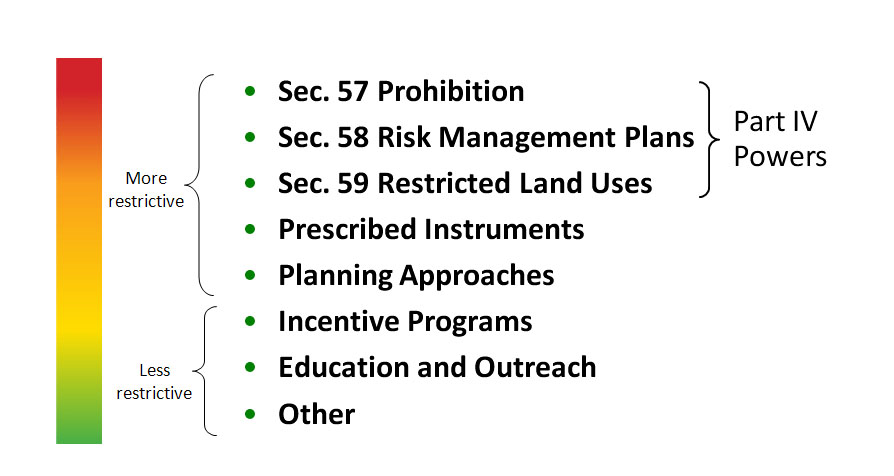 The source protection committee had a variety of policy tools available to use when drafting policies. Figure 12 above illustrates the degree of restriction between each of the options. The Clean Water Act introduces brand new powers to municipalities with the authority to pass by-laws for water protection, treatment and storage.  These are known as “Part IV Powers” and are the most restrictive. “Softer” tools such as Education and Outreach programs are less restrictive. The authority to enforce Part IV may be delegated or assigned or a partnership may be entered into with another body such as a neighbouring municipality or a conservation authority by agreement.If it is found that existing legislation already exists, the source protection plan will recognize that existing legislation, rather than duplicate efforts. S. 57 Prohibition (Pro)The source protection committee may choose to prohibit activities that pose significant threats. Prohibition is meant to be a “tool of last resort” for existing threat activities, meaning that the committee may only do so if they are convinced no other method will reduce the risk, or the risk that the activity poses is so unacceptable that it may not be permitted to continue. S. 58 Risk Management Plans (RMP)Risk management plans are intended to be negotiated between a risk management official (RMO) and a landowner, but can also be imposed by the RMO. The RMO must be satisfied that a risk management plan will ensure the threat to drinking water ceases to be significant. S.59 Restricted Land Uses (RLU)Restricted land use policies do not eliminate a land use, but ensure that activities in the designated area are assessed for their potential risk. This can be seen as a screening tool for municipalities when reviewing applications, to prevent the unintentional approval of applications that would lead to the creation of significant drinking water threats. This tool is used in conjunction with risk management plans or prohibition.Prescribed Instruments (PI)A prescribed instrument is a permit or other legal document issued by the provincial government allowing an activity to take place. Examples would be a nutrient management plan under the Nutrient Management Act or an Environmental Compliance Approval for sewage works under the Ontario Water Resources Act. These instruments usually contain provisions to protect human health and the environment. Source protection policies can require that an instrument be examined and amended, if necessary, to better manage a drinking water threat. Policies can also prohibit new instruments from being issued to prevent the creation of new threats.Land Use Planning (LUP)These are policies that affect land use planning decisions. These could fall under the Planning Act and Condominium Act. These policies may be to manage or eliminate (through prohibiting it from being established) a threat activity through a land use policy that is implemented through land use planning decisions (such as Official Plans, Zoning By-laws and Site Plan Controls).Incentives (INCENT)Incentives are intended to promote or encourage specific actions or behaviours. They can include financial incentives or cost share programs but could also include community recognition programs or awards.Education and Outreach (EDU)Considered a non-regulatory or “soft” tool, the source protection committee usually uses these policies in conjunction with other types of policies. If the source protection committee decides to use a soft tool to address a significant drinking water threat as a stand-alone tool, it must explain why the policy is sufficient to ensure that the threat will cease to be significant.Other (Oth)These policies specify an action to be taken to achieve the plan’s objectives. These policies may be mandatory depending on the body responsible for implementation. “Other” approaches include policies that:specify certain actions be taken by a particular person or body to implement the source protection plan or achieve the plan’s objectivesestablish stewardship programsspecify and promote best management practicesestablish pilot programsgovern researchSpecify Action (Other: SA)Specify Action policies are a non-legally binding commitment. They assign a discretionary obligation on the implementing body to achieve the objectives of the plan. Any policy set out in the plan that is not one of the following policies is a Specify Action policy:a significant threat policya designated Great Lakes policya policy to which section 45 of the Clean Water Act applies (Monitoring)a policy to which clause 39 (1) (b) of the Clean Water Act applies (Land Use Planning – Have Regard For)a policy to which clause 39 (7) (b) of the Clean Water Act applies (Prescribed Instruments – Have Regard For)Monitoring Policies (MON)Generally speaking, monitoring policies are provided to track the implementation of the threat policy to gauge, over time, the effectiveness of the policy. Documentation and reporting back by the implementing body on the actions taken is necessary to assure the source protection committee or source protection authority, as appropriate, that the policy has been implemented and is effective at reducing the risk to drinking water sources.This annual reporting can inform the next update to the Source Protection Plan and whether the policies are addressing the risk. Based on the information in the annual reports, the source protection committee can decide whether amendments to the policies are required.Legal EffectThis Source Protection Plan and the policies contained within will have legal effect in the province according to Section 31 of the Clean Water Act. The requirements of the implementing bodies named in each policy vary according to the degree of threat the policy is addressing. The policy tool also has an impact on the requirements on implementing bodies. It should be noted that provincial appeal bodies, such as the Ontario Municipal Board, are also bound by the legal effect of the various policies in the plan.There are three “levels” or “categories” of legal effect:Must Conform To / Comply With (MC): Must follow direction of policyThe Clean Water Act requires municipalities, local boards or source protection authorities to comply with any obligations imposed on it to address a significant drinking water threat/condition, regardless of the particular tool or approach used in the policy.The Act requires decisions under the Planning Act and Condominium Act, 1998 to conform with significant threat/condition policies.The Act required decisions related to prescribed instruments to conform with significant threat/condition policies.Persons carrying out significant threat activities must conform with policies that use Part IV powers under the Clean Water Act.The source protection plan must designate a public body to carry out monitoring required by the Clean Water Act and these public bodies must conform with the obligations set out in the monitoring policies.Have Regard For (HR): Must consider policy when making decisionThe Act requires decisions under the Planning Act and Condominium Act, 1998 to have regard to moderate and low threat/condition policies.The Act required decisions related to prescribed instruments to have regard to moderate and low threat/condition policies.Not Legally Binding (NLB): Good to follow but not requiredThe source protection plan includes other types of policies that, while the committee may determine are important to achieving the plan’s objectives, are not given legal effect by the Act. These include:Significant, moderate and low threat/condition policies to be implemented by bodies other than municipalities, local boards or source protection authorities and which do not rely on Part IV, prescribed instrument or Planning Act tools.Other permitted policies governing:Incentive programs and education & outreach programs, including for systems not in terms of referenceThe update of spills prevention, contingency or response plans along highways, railways or shipping lanesClimate conditions data collectionTransport pathways in WHPA or IPZOptional monitoring policies (i.e. moderate/low threats in areas where the threat could never become significant and monitoring of other permissible plan policies) to be implemented by bodies other than municipality, local boards or source protection authorities.How the Policies Are Organized and NumberedChapter 16 contains the bulk of the policies that have been drafted for the South Georgian Bay Lake Simcoe source protection region. In this chapter, the policies are organized by threat type. Each threat type begins with a brief description of the threat, provides a summary describing what circumstances make the threat significant, and then is followed by a table or tables listing the threat policies applicable to that threat.The chapter that follows (Chapter 17) includes more policies, and is organized by policy type. This was done in response to feedback received during pre-consultation about excess policy repetition. Policies in this section are: Restricted Land Uses, Land Use Planning, Education and Outreach, Incentives and Stewardship, and Monitoring. Table 4 below provides an outline of how the policies have been numbered.Table 4: Policy Numbering ProtocolDefinitionsContemporary StandardMeans a current standard that incorporates the most recent technological advancements and sound science.Development (as defined by the Provincial Policy Statement):Means the creation of a new lot, a change in land use, or the construction of buildings or structures, requiring approval under the Planning Act, but does not include:activities that create or maintain infrastructure authorized under an environmental assessment process;works subject to the Drainage Act; orunderground or surface mining or minerals or advanced exploration on mining lands in the significant areas of mineral potential in Ecoregion 5E, where advance exploration has the same meaning as under the Mining Act.Environmental Compliance ApprovalIs a new approval that has replaced the Certificate of Approval (C of A) and the section 53 Ontario Resources Act (OWRA) approvals. This change came into effect October 31, 2011.Existing Threat, Activity & UsesAn existing threat, activity and/or use are defined as:a use, a building or structure that is used and continues to be used for the purpose for which it was erected.a minor alteration or replacement building or structure that has the same capacity as an existing lawful building or structure and provides greater protection to sources of drinking water and where there is no change in use and where the replacement structure will bring the building or structure into closer conformity with the source protection plan.  an activity that is presently occurring or has occurred within the last ten years from the date of approval of the source protection plan.where an existing activity is permitted an expansion, alteration or replacement of a use, activity, building or structure that reduces the risk of contaminating drinking water shall be permitted.Future Threat, Activity & UsesA future threat, activity and/or use are defined as:a new building or structure at a location in a vulnerable area that commences after the Source Protection Plan takes effect.new structures or buildings for a new land use that did not exist on the day before the Source Protection Plan comes into effect.an activity that has not occurred within the last ten years from the date of the approval of the Source Protection Plan.new agricultural activities on lands that had not been previously used or zoned for any agricultural purposes in the past ten years within vulnerable areas.an expansion, alteration or replacement of a use, activity, building or structure that does not reduce the risk of contaminating drinking water is considered a future activity and subject to the future policy.For clarity, a future threat, activity or use does not include a change in land ownership, the rotation of agricultural lands among crop or fallow conditions provided the lands are zoned for agricultural uses and remain zoned for agricultural uses.Hydrogeological StudyA study that characterizes the hydrogeology of the site which demonstrates, through an evaluation of anticipated changes in the water balance between pre-development and post-development, how such changes shall be mitigated.Incidental Volumes for Personal/Domestic UseMeans standard size containers that are used for personal or domestic activities. This will exclude larger volumes used in activities, such as hobbies, businesses/home businesses.Issues Contributing Area (ICA)The area of land where drinking water threats may contribute to a known drinking water issue. For example, if Trichloroethylene (TCE) is determined to be an issue, the area from which the source of TCE is determined is called the issues contributing area.Non-Agricultural Source Material (NASM)Are materials from non-agricultural sources that can be applied to agricultural lands. The Nutrient Management Act stipulates land application standards based on the quality and category of NASM being applied. The act identifies three categories of NASMs:Category 1: unprocessed plant material (e.g. vegetable culls)Category 2: processed plant material (e.g. organic waste materials from a bakery)Category 3: pulp and paper biosolids and animal-based materials (e.g. organic residual material from meat processing plant) and municipal sewage biosolidsRisk Management Plan (RMP)A site-specific document, approved by a risk management official or person with qualifications as defined in Part IV of the Clean Water Act, that outline actions required to address identified significant drinking water threats, and should include and account for risk management measures that are already in place. A RMP can be thought of as a means of applying regulatory controls to an activity or activities; it is a plan that regulates how significant drinking water threats are managed – one which offers the opportunity for local agreement and negotiation.Site AlterationActivities such as filling, grading and excavation that would change the landform and natural vegetative characteristics of land but does not include,the construction of facilities for transportation, infrastructure, utilities and uses by a public body as defined in Section 2 of the Clean Water Act, oractivities for works under the Drainage Act; orthe carrying out of agricultural practices on land that has been used for agricultural purposes on the date the source protection plan came into effect.WHPA-Q1An area delineated through a Tier 3 Water Budget and Water Quantity Risk Assessment as being the combined area that is the cone of influence of the well and the whole of the cones of influence of all other wells that intersect that area.WHPA-Q2An area delineated through a Tier 3 Water Budget and Water Quantity Risk Assessment as being the area that includes the WHPA-Q1 and any area where a future reduction in recharge would significantly impact that area.Transition ProvisionsTransition provisions have been developed to recognize those situations where an applicant has either obtained an approval-in-principle to proceed with a development application or where a complete application has already been made to a planning approval authority that are ‘in process’ on the date the Source Protection Plan comes into effect. They are not designed to allow proponents to ignore or circumvent the provision contained in this Plan.Timing for Conformity to PoliciesBelow are the timelines for implementation of the policies that have been approved by the source protection committee.The PoliciesPlease be advised that, pursuant to Section 14 of Ontario Regulation 287/07 under the Clean Water Act, the Town of Innisfil has passed a resolution to discontinue the use of the Goldcrest well system, which is currently included in this Source Protection Plan.Once the resolution is passed, the municipality has five years to discontinue the use of wells or system in order to have it exempted from the requirements of the Clean Water Act and the policies of this Source Protection Plan.When the municipality sends a notice to the Source Protection Committee and Source Protection Authority that the well, intake or system has been taken out of service (and it must be taken out of service within five years of passing the resolution to qualify for the exemption), the Source Protection Authority may then amend the Source Protection Plan, pursuant to Section 34 of the Act, to remove the well, intake or system.Section 51 of the regulation provides the source protection authority the ability to make minor amendments to the plan, such as correcting errors, without having to go through formal consultation and seek Minister’s approval. Threat #1: The establishment, operation or maintenance of a waste disposal site within the meaning of Part V of the Environmental Protection Act Threat #1(a): Application of untreated septageUntreated septage, known informally as sewage, consists of the raw, untreated liquids and solids that are pumped out of septic and holding tanks. These tanks can be found on residential, commercial and industrial properties. Untreated septage, which has not been treated to reduce pathogens, is considered waste. Significant threats are associated with circumstances related to application of the untreated septage to land within vulnerable areas. The primary circumstance that determines whether an activity is a significant drinking water threat is the area of land (hectares) that the untreated septage is applied to. The combination of vulnerable area, vulnerability score and circumstance that typically result in a significant drinking water threat are provided in the table below.Circumstances and Vulnerability Score Needed for a Significant ThreatNote for the table above: This table is provided as a guide only and may not capture all circumstances leading to a significant threat. All circumstances leading to a significant threat are provided in the Tables of Drinking Water Threats, found at the Ontario Ministry of Environment website.Note for the table above: The following policies also apply: LUP-1. 
Note for the table above: all of the above referenced policies also apply to the Georgian Sands and Lafontaine issues contributing areas for nitrate.Threat #1(b): Waste disposal sitesThe Environmental Protection Act (EPA) provides a definition for a “waste disposal site”. In general terms, a waste disposal site is any land, building, or structure in connection with the depositing, disposal, handling, storage, transfer, treatment or processing of waste (which includes ashes, garbage, refuse, domestic waste, industrial waste, municipal refuse, etc.). Operational activities associated with these sites are also included in the definition. Generally, waste disposal site Environmental Compliance Approvals are issued under the EPA, and are required prior to the establishment, extending, or ongoing operation of a waste disposal site. The primary circumstances that determine whether an activity is a significant drinking water threat are the types of materials being disposed (e.g. petroleum, municipal), the storage location (e.g. above or below grade) and the area of land of the disposal site (hectares). The combination of vulnerable area, vulnerability score and circumstances that typically result in a significant drinking water threat are provided in the table below.Circumstances and Vulnerability Score Needed for a Significant ThreatCircumstances and Vulnerability Score Needed for a Significant Threat ContinuedCircumstances and Vulnerability Score Needed for a Significant Threat ContinuedNote for the tables above: These tables are provided as a guide only and may not capture all circumstances leading to a significant threat. All circumstances leading to a significant threat are provided in the Tables of Drinking Water Threats, found at the Ontario Ministry of Environment website.Note for the table above: The following policies also apply: LUP-1, EDU-7, EDU-12, INCENT-1, INCENT-2.Threat #1(c): Mine tailingsMining operations relate to the removal of all metallic minerals and twenty (20) non‐metallic minerals from the ground in accordance with the Mining Act. Examples of metallic minerals include gold, silver and copper. Non‐metallic minerals include graphite, mica, wollastonite and phosphate rock. Mining operations do not include aggregate operations that require approval under the Aggregate Resources Act. Examples of aggregate include sand, gravel, limestone and granite.Tailings are the waste materials left over after processing to extract the mineral of interest. They are typically made up of waste ground rock, spent processing water and reagents. Some tailings are reactive and produce acid after they are deposited. Tailings are transported to the impoundment area as a slurry (water/waste mixture) and excess water is decanted to the environment. Reactive tailings can solubilise metals of concern to drinking water. The most common types of storage facilities are pits and surface impoundment structures.The circumstances determining whether an activity is a significant drinking water threat relate specifically to the storage of tailings from mining operations and whether the tailings are stored in a pit or surface impoundment structure. The combination of vulnerable area, vulnerability score and circumstances that typically result in a significant threat are provided in the table below.Vulnerability Score Needed to be a Significant ThreatNote for the table above: This table is provided as a guide only and may not capture all circumstances leading to a significant threat. All circumstances leading to a significant threat are provided in the Tables of Drinking Water Threats, found at the Ontario Ministry of Environment website.Note for the table above: No additional policies apply.Threat #2: The establishment, operation or maintenance of a system that collects, stores, transmits, treats or disposes of sewageThreat #2(a): Stormwater managementThe definitions pertaining to stormwater are found in the Ontario Water Resources Act and Ontario Regulation 525/98. Stormwater refers to rainwater run-off, water run-off from roofs, snowmelt and surface run-off. Some additional examples would include lawn watering and car washing since this water also makes its way into water bodies through the storm sewer system. Under the Clean Water Act, the threat to drinking water is limited to stormwater management facilities. A stormwater management facility is defined as a facility for the treatment, retention, infiltration or control of stormwater.The circumstances determining whether an activity is a significant drinking water threat relate specifically to the drainage area (hectares) associated with the stormwater management facility discharge (discharge is defined as including addition, deposition, emission or leakage). The combination of vulnerable area, vulnerability score and circumstances that typically result in a significant threat are provided in the table below.Circumstances and Vulnerability Score Needed for a Significant ThreatNote for the table above: This table is provided as a guide only and may not capture all circumstances leading to a significant threat. All circumstances leading to a significant threat are provided in the Tables of Drinking Water Threats, found at the Ontario Ministry of Environment website.Not for the table above: The following policies also apply: LUP-3, LUP-5, EDU-6, EDU-12, INCENT-1, INCENT-2.Note for the table above: Within the greater City of Barrie (salt) issues contributing area, all of the above policies as well as the following policies also apply: LUP-3, LUP-5, EDU-6, EDU-8, INCENT-1, INCENT-2.Threat #2(b): Wastewater treatment plants/sewer systemsThe following activities associated with wastewater treatment plants and sewer systems may result in significant threats to drinking water:Sewage treatment plant effluent discharges (including lagoons): All sewage treatment plants release treated wastewater that is called effluent. The effluent can be directly released to a watercourse or water body or its release from a lagoon can be scheduled.Storage of sewage (treatment plant tanks): Many sewage treatment plants have sewage storage tanks as part of the treatment process.Sewage treatment plant by-pass discharge to surface water: Sometimes the capacity at a sewage treatment plant is overwhelmed and partially treated or untreated sanitary waste is released into the receiving water body. This is generally as a result of an extreme weather event (for example, significant rainfall or snow melt) where the sanitary sewer network is not completely isolated from stormwater. Combined sewers or sewer networks with inflow/infiltration issues are the root cause of bypasses.Sanitary sewers and related pipes: these are the pipes that collect sanitary waste from all the serviced buildings in the area.The circumstances determining whether an activity is a significant drinking water threat relate primarily to the discharge rate of the treatment plant. The combination of vulnerable area, vulnerability score and circumstances that typically result in a significant threat are provided in the table below.Circumstances and Vulnerability Score Needed for a Significant Threat* If the discharge contains vinyl chloride or another DNAPL then the treatment system is a significant threat in areas with a vulnerability score of 8 – 10.Note for the table above: This table is provided as a guide only and may not capture all circumstances leading to a significant threat. All circumstances leading to a significant threat are provided in the Tables of Drinking Water Threats, found at the Ontario Ministry of Environment website.Note for the table above: The following policies also apply: LUP-4, INCENT-1, INCENT-2.Note for the table above: All of the above referenced policies also apply within the Georgian Sands and Lafontaine issues contributing area.Threat #2(c): On-site sewage systemsThe definition of on-site sewage systems includes systems that store or treat human waste on-site, but does not include sewage treatment plants. These systems come in a variety of forms including earth pit privies, privy vaults, grey water systems, cesspools, leaching bed systems and associated treatment units, and holding tanks. Leaching bed systems with septic tanks or holding tanks are the systems most commonly used.There are two categories of systems: small and large. Small systems (those with a design flow less than or equal to 10,000 L/day) are subject to approval under the Ontario Building Code Act which may be administered by the municipalities, conservation authorities or local health units. Small systems most frequently service individual residences in rural areas, hamlets or small villages that do not have municipal or communal sewage services.Large systems (those with a design flow greater than 10,000 L/day) are subject to approval by the Ministry of the Environment under the Ontario Water Resources Act. Any systems which cannot be located within the confines of a single property (no matter its size) are also subject to approval by the Ministry of the Environment under the Ontario Water Resources Act. The requirements are described in more detail below. Schools, campgrounds, larger businesses and communal systems are examples of facilities that may require a large system.Circumstances and Vulnerability Score Needed for a Significant ThreatNote for the table above: This table is provided as a guide only and may not capture all circumstances leading to a significant threat. All circumstances leading to a significant threat are provided in the Tables of Drinking Water Threats, found at the Ontario Ministry of Environment website.Note for the table above: The following policies also apply where there is no issues contributing area: LUP-1, LUP-6, INCENT-1, INCENT-2, INCENT-3, EDU-6, EDU-12.
Note for the table above: The following policies also apply within the Georgian Sands and Lafontaine issues contributing area (nitrate): LUP-1, LUP-7, LUP-8, INCENT-1, INCENT-2, INCENT-3, EDU-6, EDU-12.Threat #2d: Industrial effluentIndustrial sewage works are any works for the collection, transmission, treatment or disposal of effluent generated from industrial operations. These works include, but are not limited to:processing and cooling water streams, including discharges from heat pump systemsindustrial sewage lagoons and biological treatment plantswastewater treatment systems for sectors such as pulp and paper and meat processing facilitiesquarry and mine de-watering systems and wash plantslandfill leachate treatment systemsgroundwater remediation treatment systems, including mobile unitsriver/harbour dredging projects with treatment facilities on-shoreThe combination of vulnerable area, vulnerability score and circumstances that result in a significant drinking water threat are provided in the table below.Circumstances and Vulnerability Score Needed for a Significant ThreatNote for the table above: This table is provided as a guide only and may not capture all circumstances leading to a significant threat. All circumstances leading to a significant threat are provided in the Tables of Drinking Water Threats, found at the Ontario Ministry of Environment website.Note for the table above: The following policies also apply: INCENT-1, INCENT-2.Threat #3: The application of agricultural source material to landAccording to Ontario Regulation 267/03 General, under the Nutrient Management Act, agricultural source materials (ASM) include the following materials that may be produced on a farm:manure produced by farm animals, including bedding materialsrun-off from farm-animal yards and manure storageswash water that has not been mixed with human body waste (e.g. from the milking centre)organic materials produced by intermediate operations that process the above materials (e.g. mushroom compost)anaerobic digestion output that does not include sewage bio-solids or human body waste (anaerobic digestion is a process used to decompose organic matter by bacteria in an oxygen-limited environment)regulated compost (which contains dead farm animals).The primary consideration for reducing or eliminating drinking water threats related to the application and storage of agricultural source material is to make sure nitrogen, phosphorus and pathogens do not enter surface water or groundwater. Significant drinking water threats occur when both the percentage of managed lands and accompanying nutrient unit thresholds are met as indicated in the table below.Circumstances and Vulnerability Score Needed for a Significant ThreatNote for the table above: < = Less than, > = Greater than, NU = nutrient units Note for the table above: This table is provided as a guide only and may not capture all circumstances leading to a significant threat. All circumstances leading to a significant threat are provided in the Tables of Drinking Water Threats, found at the Ontario Ministry of Environment website.Note for the table above: The following policies also apply: RLU-1, EDU-1, EDU-12, INCENT-1, INCENT-2, INCENT-5.Note for the table above: Please see section 16.4.1 for a list of policies that apply within the Georgian Sands and Lafontaine issues contributing area.Threat #4: The storage of agricultural source materialLivestock density, expressed as nutrient units, is used as the measure for the potential for generating nitrogen and phosphorus in agricultural source material. Storage of Agricultural Source Material may also be a significant threat in areas where it may result in the presence of pathogens in the surface or ground water. Significant drinking water threats associated with the storage of agricultural source material to land can occur in vulnerable areas with the identified vulnerability score shown in the table below.Circumstances and Vulnerability Score Needed for a Significant ThreatNote for the table above: < = Less than, > = Greater than, NU = nutrient unitsNote for the table above: These tables are provided as a guide only and may not capture all circumstances leading to a significant threat. All circumstances leading to a significant threat are provided in the Tables of Drinking Water Threats, found at the Ontario Ministry of Environment website.Note for the table above: The following policies also apply: LUP-1, RLU-1, EDU-1, EDU-12, INCENT-1, INCENT-2, INCENT-5.Note for the table above: Please see Section 16.4.1 for a list of policies that apply within the Georgian Sands and Lafontaine issues contributing area. Threat #3 and #4: Application and storage of agricultural source material – issues contributing area: nitrate for Georgian Sands and LafontaineNote for the table above: The following policies also apply: LUP-1, EDU-1, EDU-12, INCENT-1, INCENT-2, INCENT-5, INCENT-6.Threat #5: The management of agricultural source material (aquaculture)Aquaculture involves farm-raising cultured fish either on land or in the water. Land-based facilities cultivate fish using tanks, raceways or ponds that have water aeration and circulation systems to oxygenate the water and to remove water products. Cage operations cultivate fish in cages directly in lakes and rivers. The Ontario Ministry of the Environment (MOE) Tables of Drinking Water Threats identify pathogens as contaminants that could make their way into surface and groundwater as a result of the management of agricultural source material (ASM) from aquaculture.According to the Ministry of Environment tables of drinking water threats, this activity cannot be a significant drinking water threat.  As, such no policies have been developed for this threat.Threat #6: The application of non-agricultural source material (NASM) to landAccording to Ontario Regulation 267/03 General under the Nutrient Management Act, non-agricultural source materials include the following materials that are intended to be applied to land as nutrients, but that are not produced on a farm:Pulp and paper biosolidsSewage biosolidsAnaerobic digestion output where less than 50% of the total material is on-farm anaerobic digestion materials (anaerobic digestion is a process used to decompose organic matter by bacteria in an oxygen-limited environment)Any other material that is not from an agricultural source and that is capable of being applied to land as a nutrient (such as materials from dairy product or animal food manufacturing).Non-agricultural source material that will be applied to fields on a farm can be stored in a permanent nutrient storage facility (usually a steel or concrete tank), or on a temporary field nutrient storage site (only for solid non-agricultural source material stored for more than 24 hours). There are restrictions about what types of non-agricultural source material can be stored on a farm and for how long.The primary consideration for reducing or eliminating drinking water threats related to the application, handling and storage of non-agricultural source material is to make sure it does not enter surface water and/or groundwater.The circumstances determining whether an activity is a significant drinking water threat are based on the percentage of managed lands and nutrient units per hectare (chemical threats) and the origins of the non-agricultural source material (pathogen threats). The combination of vulnerable area, vulnerability score and circumstances that typically result in a significant drinking water threat are provided in the table below.Circumstances and Vulnerability Score Needed for a Significant ThreatNote for the table above: < = Less than, > = Greater than, NU = nutrient units Note for the table above: This table is provided as a guide only and may not capture all circumstances leading to a significant threat. All circumstances leading to a significant threat are provided in the Tables of Drinking Water Threats, found at the Ontario Ministry of Environment website.Note for the table above: The following policies also apply: RLU-1, EDU-1, EDU-12, INCENT-1, INCENT-2.
Note for the table above: All of the above referenced policies and INCENT-6 also apply within the Georgian Sands and Lafontaine issues contributing area (nitrate).Note for the table above: See “Definitions” section of this document for descriptions of category 1, 2, 3 NASM.Threat #7: The handling and storage of non-agricultural source material (NASM)The circumstances determining whether an activity is a significant drinking water threat are based on the mass of nitrogen in the non-agricultural source material (chemical threats) and the origins of the non-agricultural source material (pathogen threats). The combination of vulnerable area, vulnerability score and circumstances that typically result in a significant drinking water threat are provided in the table below.Circumstances and Vulnerability Score Needed for a Significant ThreatNote for the table above: < = Less than, > = Greater thanNote for the table above: This table is provided as a guide only and may not capture all circumstances leading to a significant threat. All circumstances leading to a significant threat are provided in the Tables of Drinking Water Threats, found at the Ontario Ministry of Environment website.Note for the table above: The following policies also apply: LUP-1, RLU-1, EDU-1, EDU-12, INCENT-1, INCENT-2.
Note for the table above: The above policies and INCENT-6 also apply to the application of non-agricultural source material in the Georgian Sands and Lafontaine issues contributing area.Threat #8: The application of commercial fertilizer to landCommercial fertilizer is a manufactured substance containing nitrogen, phosphorus, potassium or other plant food intended for use as a plant nutrient. For the purposes of the drinking water source protection initiative, commercial fertilizer does not include agricultural source material or non-agricultural source material.Significant drinking water threats occur when both the percentage of managed lands and accompanying nutrient unit thresholds are met as shown in the table below.Circumstances and Vulnerability Score Needed for a Significant ThreatNote for the table above: < = Less than, > = Greater than, NU = nutrient unitsNote for the table above: This table is provided as a guide only and may not capture all circumstances leading to a significant threat. All circumstances leading to a significant threat are provided in the Tables of Drinking Water Threats, found at the Ontario Ministry of Environment website.Note for the table above: The following policies also apply: RLU-1, EDU-1, EDU-12, INCENT-1, INCENT-2, INCENT-5.Note for the table above: Please see section 16.9.1 for a list of policies that apply within the Georgian Sands and Lafontaine issues contributing area.Threat #9: The handling and storage of commercial fertilizerSignificant threats associated with the handling and storage of commercial fertilizer can only occur if the vulnerability score is 10. The circumstance for this to occur would be commercial fertilizer stored for retail sale or in relation to its application in which the total mass, in any form, including liquid or solid, is more than 2,500 kilograms.Note for the table above: The following policies also apply: LUP-1, RLU-1, EDU-1, EDU-12, INCENT-1, INCENT-2, INCENT-5.Note for the table above: Please see section 16.9.1 for a list of policies that apply within the Georgian Sands and Lafontaine issues contributing area.Threat #8 and #9: Application, handling and storage of commercial fertilizer – issues contributing area: nitrate for Georgian Sands and LafontaineNote for the table above: The following policies also apply: LUP-1, RLU-1, EDU-1, EDU-12, INCENT-1, INCENT-2, INCENT-5, INCENT-6.Threat #10: The application of pesticides to landThere are eleven (11) chemicals listed in the Ontario Ministry of the Environment Tables of Drinking Water Threats that could make their way into surface and groundwater as a result of the application of pesticides to land, and through spills resulting from the improper handling and storage of pesticides. These chemicals are listed below:AtrazineDicambaDichlorophenoxy Acetic Acid (2,4-D)Dichloropropene-1,3GlyphosateMCPA (2-methyl-4-chlorophenoxyacetic acid)MecopropMetalaxylMetolachlor or s-MetolachlorPendimethalinMCPB (2-methylphenoxy) butanoic acidSignificant drinking water threats associated with the application of pesticide to land can occur in vulnerable areas with the identified vulnerability score shown in the table below. Note that different pesticides have different vulnerability score requirements to be significant.Circumstances and Vulnerability Score Needed for a Significant ThreatNote for the table above:  This table is provided as a guide only and may not capture all circumstances leading to a significant threat. All circumstances leading to a significant threat are provided in the Tables of Drinking Water Threats, found at the Ontario Ministry of Environment website.Note for the table above: The following policies also apply: RLU-1, EDU-1,EDU-12, INCENT-5Threat #11: The handling and storage of pesticidesSignificant drinking water threats associated with the handling and storage of pesticide to land can occur in vulnerable areas with the identified vulnerability score shown in the table below. See previous section for applicable chemicals.Circumstances and Vulnerability Score Needed for a Significant ThreatNote for the table above:  This table is provided as a guide only and may not capture all circumstances leading to a significant threat. All circumstances leading to a significant threat are provided in the Tables of Drinking Water Threats, found at the Ontario Ministry of Environment website.Note for the table above: The following policies also apply: LUP-1, RLU-1, EDU-1, EDU-12, INCENT-5.Threat #12: The application of road saltRoad salt defines any inorganic chloride salt product used to maintain human safety on roads and pedestrian areas. The majority of road salt is used as a de-icer or an ice prevention agent, but limited use for dust suppression also occurs. The most commonly used products are sodium chloride and calcium chloride because they are effective and inexpensive.The primary circumstance that determines whether an activity is a significant drinking water threat is the size of impervious surface in a vulnerable area. The combination of vulnerable area, vulnerability score and circumstance that typically result in a significant drinking water threat are provided in the table below.Circumstances and Vulnerability Score Needed for a Significant ThreatNote for the table above:  This table is provided as a guide only and may not capture all circumstances leading to a significant threat. All circumstances leading to a significant threat are provided in the Tables of Drinking Water Threats, found at the Ontario Ministry of Environment website.Note for the table above: The following policies also apply:  LUP-2, RLU-1, EDU-3, EDU-12, INCENT-1, INCENT-2.
Note for the table above: Please see Section 16.13.1 for a list of policies that apply within the City of Barrie issues contributing area (salt).Threat #13: The handling and storage of road saltThe primary circumstance that determines whether the handling and storage of road salt is a significant drinking water threat is if the salt is stored in a storage facility that exposes it to precipitation, runoff, or snow melt, and the quantity stored is greater than 500 tonnes. The chemicals of concern are chloride and sodium. The combination of vulnerable area, vulnerability score and circumstance that typically result in a significant drinking water threat are provided in the table below.Circumstances and Vulnerability Score Needed for a Significant ThreatNote for the table above:  This table is provided as a guide only and may not capture all circumstances leading to a significant threat. All circumstances leading to a significant threat are provided in the Tables of Drinking Water Threats, found at the Ontario Ministry of Environment website.Note for the table above: The following policies also apply: LUP-1, RLU-1, EDU-3, EDU-12, INCENT-1, INCENT-2.Threat 12 and13: Application, Handling and Storage of Road Salt-issues contributing area: salt for the City of BarrieNote for the table above: The following policies also apply: SALT(App)-2, LUP-2, RLU-1, EDU-3, EDU-8, EDU-12, INCENT-1, INCENT-2, INCENT-6 Threat #14: The storage of snowSnow removed (ploughed) from roads and parking lots can be contaminated with salt, oil, grease and heavy metals from vehicles, litter, and airborne pollutants. This drinking water threat includes:snow that is pushed into large piles on a property (e.g. stored in parking lots),snow transported to a central site from other locations (e.g. snow disposal sites),The circumstances in the MOE Tables of Drinking Water Threats are divided into four groups:0.01 to 0.5 ha (hectares)Greater than 0.5 ha and up to 1 haGreater than 1 ha and up to 5 haGreater than 5 haIn general, the greater the snow storage area (and therefore the volume of snow stored), the greater the inherent risk to drinking water. Snow storage below grade could be a significant threat in a wellhead protection area (WHPA) with a vulnerability score of 10. Also, storage of snow at or above grade in an area greater than 1 ha can be a significant threat in a wellhead protection area with a vulnerability score of 10 or an intake protection zone with a vulnerability score of 9 or higher. Snow storage would be a moderate or low drinking water threat in areas with a vulnerability score between 4.8 and 8.1.The combination of vulnerable area, vulnerability score and circumstance that typically result in a significant drinking water threat are provided in the table below.Circumstances and Vulnerability Score Needed for a Significant ThreatNote for the table above:  This table is provided as a guide only and may not capture all circumstances leading to a significant threat. All circumstances leading to a significant threat are provided in the Tables of Drinking Water Threats, found at the Ontario Ministry of Environment website.Note for the table above: The following policies also apply: LUP-1, RLU-1, EDU-3, EDU-12, INCENT-1, INCENT-2, INCENT-4.Threat 14: The storage of snow – issues contributing area: snow storage for the City of Barrie  Note for the table above: The following policies also apply:  RLU-1, EDU-3, EDU-12, INCENT-1, INCENT-2, INCENT-4, INCENT-6 Threat #15: The handling and storage of fuelThis category of drinking water threat includes the handling of liquid fuel as well as its storage. The types of storage facilities to be considered are defined in Ontario Regulation 213/01 (Fuel Oil) or Ontario Regulation 217/01 (Liquid Fuels). Both of these regulations are made under the Technical Standards and Safety Act, 2000. Facilities where fuel is manufactured or refined are also to be considered. The types of fuel storage facilities include:Ontario Reg. 217/01 – A facility is defined as:permanent or mobile retail outletsbulk plantmarinascardlocks/keylocksprivate outletsfarmsResidential properties that store greater than 250 L of fuel oil below grade or partially below grade (including within a basement) are also categorized as a significant drinking water threat.The primary circumstance that determines whether an activity is a significant drinking water threat is related to quantity and type of fuel, and whether or not it is stored above, below or partially below grade. The combination of vulnerable area, vulnerability score and circumstance that typically result in a significant drinking water threat are provided in the table below.Circumstances and Vulnerability Score Needed for a Significant ThreatNote for the table above:  This table is provided as a guide only and may not capture all circumstances leading to a significant threat. All circumstances leading to a significant threat are provided in the Tables of Drinking Water Threats, found at the Ontario Ministry of Environment website.Note for the table above: The following policies also apply: LUP-1, RLU-1, EDU-2, EDU-12, INCENT-1, INCENT-2 Threat #16: The handling and storage of a dense non-aqueous phase liquid (DNAPL)The Ministry of Environment Tables of Drinking Water Threats identify five (5) types of dense non-aqueous phase liquids that could make their way into surface and groundwater as a result of a spill from the handling or storage of these chemicals. The following chemicals could threaten the safety of drinking water sources in certain situations:1,4-DioxaneTetrachloroethylene (Perchloroethylene [PCE])Trichloroethylene [TCE]Vinyl Chloride [VC]Polycyclic Aromatic Hydrocarbons [PAHs]Any amount of a dense non-aqueous phase liquids is considered a significant threat within a WHPA-A, B, C or C1 (where the vulnerability score is greater than or equal to 2). Any amount of a dense non-aqueous phase liquid is considered a significant threat within an IPZ or WHPA-E with a vulnerability score of 10.Note for the table above: The following policies also apply: RLU-1, LUP-1, EDU-2, EDU-10, EDU-12, INCENT-1, INCENT-2.
All of the above referenced policies and INCENT-6 apply to the Orillia, Coldwater, Penetanguishene and Cannington issues contributing areas (TCE). Threat #17: The handling and storage of an organic solventThe Ontario Ministry of the Environment Tables of Drinking Water Threats identifies four (4) organic solvents that could make their way into the groundwater as a result of a spill from the handling and/or storage of these chemicals.The following chemicals could threaten the safety of drinking water sources in certain situations:Carbon tetrachlorideChloroformMethylene chloride (Dichloromethane)PentachlorophenolMost organic solvents are used in industrial and commercial applications. These chemicals can be found in small quantities in common household products such as paints, adhesives, degreasers and cleaning agents.The primary circumstance that determines whether an activity is a significant drinking water threat is related to the quantity stored and location (above, below or partially below grade). The combination of vulnerable area, vulnerability score and circumstance that typically result in a significant drinking water threat are provided in the table below.Circumstances and Vulnerability Score Needed for a Significant ThreatNote for the table above:  This table is provided as a guide only and may not capture all circumstances leading to a significant threat. All circumstances leading to a significant threat are provided in the Tables of Drinking Water Threats, found at the Ontario Ministry of Environment website.Note for the table above: The following policies also apply: LUP-1, RLU-1, EDU-2, EDU-12, INCENT-1, INCENT-2 Threat #18: The management of run-off that contains chemicals used in the de-icing of aircraftThe Ontario Ministry of the Environment Tables of Drinking Water Threats identifies dioxane-1, 4 and ethylene glycol as contaminants that could make their way into surface and groundwater as a result of runoff containing aircraft de-icing materials being discharged to land or water. Ethylene glycol is the active ingredient in de-icing fluids, and dioxane-1, 4 is a contaminant from the de-icing process. These chemicals could threaten the safety of drinking water sources in certain situations.The primary circumstance that determines whether an activity is a significant drinking water threat is the airports classification (remote, small, regional or national). The combination of vulnerable area, vulnerability score and circumstance that typically result in a significant drinking water threat are provided in the table below.Circumstances and Vulnerability Score Needed for a Significant ThreatNote for the table above:  This table is provided as a guide only and may not capture all circumstances leading to a significant threat. All circumstances leading to a significant threat are provided in the Tables of Drinking Water Threats, found at the Ontario Ministry of Environment website.Note for the table above: No additional policies apply to this threat. Threat #19: An activity that takes water from an aquifer or a surface water body without returning the water taken to the same aquifer or surface water bodyIn the South Georgian Bay Lake Simcoe source protection region, all of the water quantity threats identified and to be identified are specific to groundwater settings. Both the taking of water from a municipal aquifer (without returning the water to that unit) and the reduction of recharge to a municipal aquifer result in a depletion of available supply that could impair the long-term viability of a water system.Unlike water quality threats, where the threat level is the product of vulnerability score (or the location) and hazard score (of the activity), water quantity threats are a function of risk and tolerance.Risk refers to the likelihood that the drinking water system could require more water under average monthly pumping conditions than is available in the local area under modeled scenarios of drought. Tolerance refers to the predicted ability of the water system to meet peak demands under modeled scenarios of drought.The table below explains the circumstances surrounding how and where significant and moderate drinking water quantity threats with respect to groundwater are identified.Circumstances and Vulnerability Score Needed for a Significant ThreatThe following are notes on the table above: These policies only apply within the water quantity vulnerable area known as the WHPA Q1. The WHPA Q1 is identified through the completion of a Tier 3 Water Budget and Risk Assessment The following policies also apply to the Tier 3 WHPA-Q1s:Orangeville WHPA-Q1 (Mono, Amaranth): LUP-9, EDU-4, INCENT-1, INCENT-2York WHPA-Q1 (York, Bradford, Durham, New Tecumseth): LUP-10, EDU-4, INCENT-1, INCENT-2Midland & Penetanguishene WHPA-Q: LUP-10, EDU-4, INCENT-1, INCENT-2Whip-Poor-Will Local Area: LUP-10, EDU-4, INCENT-1, INCENT-2 Threat #20: An activity that reduces the recharge of an aquiferIn the South Georgian Bay Lake Simcoe source protection region, all of the water quantity threats identified and to be identified are all specific to groundwater settings. Both the taking of water from a municipal aquifer (without returning the water to that unit) and the reduction of recharge to a municipal aquifer result in a depletion of available supply that could impair the long-term viability of a water system.The table below explains the circumstances surrounding how and where significant and moderate drinking water quantity threats that cause a reduction in recharge to an aquifer are identified.Circumstances and Vulnerability Score Needed for a Significant ThreatThis threat is being dealt with through the land use planning process. See the land use planning policy section for addition information (pg. 138). Policies addressing Threat 20 only apply within the water quantity vulnerable area known as the WHPA-Q2. The WHPA Q2 is identified through the completion of a Tier 3 Water Budget and Risk Assessment (Orangeville, York & Midland).The following policies also apply to the Tier 3 WHPA-Q2s:Orangeville WHPA-Q2 (Mono, Amaranth):  LUP-11, LUP-12, LUP-14 EDU-5, EDU-12York WHPA-Q2 (York, Bradford, Durham, New Tecumseth): LUP-11, LUP-12, LUP-13, LUP-15Midland and Penetanguishene WHPA-Q2: LUP-11, LUP-12, LUP-13, LUP-15Whip-Poor-Will WHPA-Q2: LUP-11, LUP-12, LUP-13, LUP-15 Threat #21: The use of land as livestock grazing or pasturing land, an outdoor confinement area or a farm-animal yard.The Ontario Ministry of the Environment Tables of Drinking Water Threats identify nitrogen, total phosphorus and pathogens (such as E. coli) as contaminants that could make their way into surface and groundwater from outdoor livestock areas. Nitrogen is a concern for both surface and groundwater. Total phosphorous is only considered for surface water because excessive inputs result in eutrophication and can cause toxic algae blooms.These nutrients and pathogens found in animal manure could threaten the safety of drinking water sources in certain situations. Generally speaking, keeping greater numbers of livestock in a space intensifies the accumulation of nutrients and pathogens, thereby increasing the risk of contamination and the requirement for more active management. As such, the ranking of drinking water threat in the Tables of Drinking Water Threats increases proportional to the concentration of manure in a given area.Livestock Grazing and Pasturing LandA nutrient unit (NU) compares livestock based on the nutrient content (nitrogen and phosphorus) found in manure. A NU is based on the manure equivalent of nutrients contained in 43 kg of nitrogen or 55 kg of phosphate, varying according to livestock type. (For example - 300 NU = 2,400 dairy goats or 210 large frame Holsteins). As nutrients from one dairy goat does not equal nutrients from one large frame dairy cow, under the Nutrient Management Act animals were all standardized to Nutrient Units so that they could be treated equitably.The circumstance for pathogens that determines whether an activity is a significant drinking water threat relates to the use of land as livestock grazing or pasturing land for one or more animals. The chemical circumstances (nitrogen and total phosphorus) are based on the number of animals on the farm and field area as summarized in the table below.Circumstances and Vulnerability Score Needed for a Significant ThreatOutdoor Confinement Areas and Farm-Animal YardsThe circumstance for pathogens that determines whether an activity is a significant drinking water threat relates to land where one or more animals are kept in an outdoor confinement area or farm animal yard. As summarized in the table below, chemical circumstances (nitrogen and phosphorus) are based on amount of nutrient generated per hectare over a year.Circumstances and Vulnerability Score Needed for a Significant ThreatNote for the table above: This table is provided as a guide only and may not capture all circumstances leading to a significant threat. All circumstances leading to a significant threat are provided in the Tables of Drinking Water Threats, found at the Ontario Ministry of Environment website.Note for the table above: The following policies also apply:  LUP-1, RLU-1, EDU-1, EDU-12, INCENT-1, INCENT-2, INCENT-5.
Note for the table above: All of the above referenced policies and INCENT-6 also apply within the Georgian Sands and Lafontaine issues contributing area (nitrate).Additional PoliciesIn this chapter are additional policies related to conditions and also those policies that are grouped together by policy type, to reduce the repetitive nature of listing the same policy wording that applies to many threats.Conditions are defined as existing contaminations associated with a past activity that has the potential to affect the quality of drinking water. For example, a previous gas station which no longer exists, but has left contamination in the ground from poorly stored fuel or a fuel leak. The contamination source of some conditions will not be able to be readily traced back to past business or land use activity. Two municipalities within the South Georgian Bay Lake Simcoe source protection region have been identified with existing conditions: the City of Barrie and the Town of Penetanguishene. The table below provides a summary of the existing conditions within each municipality.The City of Barrie’s groundwater system has the following conditions associated with it:TCEPetrohydrocarbonsBTEX (benzene, toluene, ethylbenzene and xylenes) & petroleum hydrocarbons)Vinyl Chloride.The Robert Street well in Penetanguishene has TCE as a condition.These identified conditions are a result of historical activities that cannot be accurately linked back to any one person or property. The following policies have been drafted to allow the source protection authority to monitor the activities and planning applications that occur within the wellhead protection areas, to gather additional information that may ultimately resolve the conditions, leading to their removal from the assessment reports.The policy tables that follow the conditions policies are listed by policy type. This was done to reduce the repetitive nature of providing the same policy wording in each threat. The policies are listed by type: restricted land use, land use planning, education and outreach, incentives and stewardship and monitoring.Conditions PoliciesGeorgian Sands Issue Contributing Area Transport Pathway PoliciesRestricted Land Use PoliciesLand Use Planning PoliciesLand Use Planning Policies that Address Water Quantity ThreatsEducation and Outreach PoliciesIncentive PoliciesMonitoring PoliciesSummary of Policies UsedSummary of Policies Used (Existing Threats)Note for the table above: Black text indicates Must Conform To / Comply With (MC), Blue text indicates Have Regard For (HR), and Green text indicates not legally binding (NLB)Summary of Policies Used (Future Threats)Note for the table above: Black text indicates Must Conform To / Comply With (MC), Blue text indicates Have Regard For (HR), and Green text indicates not legally binding (NLB)List of AcronymsGlossary of TermsActivityOne or a series of related processes, natural or anthropogenic that occurs within a geographical area and may be related to a particular land use.Aggregate RisksMultiple risks in a municipal water supply protection area that are considered together relative to the overall risk to drinking water sources.Agricultural Source Material (ASM)Means any of the following treated or untreated materials, other than compost that meets the Compost Guidelines in the Nutrient Management Act, or a commercial fertilizer, if they are capable of being applied to land as nutrients:Manure produced by farm animals, including associated bedding materials.Run-off from farm-animal yards and manure storages.Wash waters from agricultural operations that have not been mixed with human body waste.Organic materials produced by intermediate operations that process materials described in paragraph 1, 2 or 3.Anaerobic digestion output, if,the anaerobic digestion materials were treated in a mixed anaerobic digestion facility,at least 50 per cent, by volume, of the total amount of anaerobic digestion materials were on-farm anaerobic digestion materials, andthe anaerobic digestion materials did not contain sewage biosolids or human body waste.AnthropogenicCaused or influenced by humans.AquiferAn underground saturated permeable geological formation that is capable of transmitting water in sufficient quantities under ordinary hydraulic gradients to serve as a source of groundwater supply.Aquifer Vulnerability Index (AVI)A numerical indicator of an aquifer’s intrinsic or inherent vulnerability susceptibility, to contamination expressed as a function of the thickness and permeability of overlying layers.Best Management Practices (BMPs)Means methods, facilities and structures which are designed to protect or improve the environment and natural features and functions from the effects of development or interference.BollardA short vertical post or series of posts, arranged in a way to prevent vehicle impact.Broader LandscapeThe watershed or source water protection study area. Applies to regional rather than local aquifer vulnerability assessments usually using an indices method of vulnerability assessment.BrownfieldA brownfield site (or simply a brownfield) is land previously used for industrial purposes or certain commercial uses that is often environmentally contaminated.ChemicalA substance used in conjunction with, or associated with, a land use activity or a particular entity, and with the potential to adversely affect water quality.ConditionA drinking water condition refers to contamination that exists already and is associated with past activities.Confined AquifersAn aquifer that is bounded above and perhaps below by layers of geological material that do not transmit water readily.ContaminantChemicals and pathogens.Contaminant of ConcernA chemical or pathogen that is or may be discharged from a drinking water threat.Contemporary StandardMeans a current standard that incorporates the most recent technological advancements and sound science.Cumulative (water quality) EffectsThe consequence of multiple threats sources, in space and time, which affect the quality of drinking water sources.Cumulative (water quantity) EffectsThe consequence of multiple threats sources, in space and time, which affect the quantity of drinking water sources.Dense Non Aqueous Phase Liquid (DNAPL)Chemicals that are both denser than water and do not dissolve readily in water. Because of these traits, DNAPLs tend to sink below the water table and only stop when they reach impenetrable bedrock. This makes them difficult to locate and clean up. Examples of DNAPLs include: 1,4-Dioxane, Tetrachloroethylene (Perchloroethylene{PCE}), Trichloroethylene (TCE), Vinyl Chloride (VC) and Polycyclic Aromatic Hydrocarbons (PAHs).Designated SystemA drinking water system that is included in a terms of reference, pursuant to resolution passed by a municipal council under subsection 8(3) of the Clean Water Act, 2005.Developed / DevelopableReference to the useable portion of a parcel of land that meets the regulatory zoning provisions, particularly those pertaining to defining the area of occupation for buildings, structures, facilities and infrastructure.Development (as defined by the Provincial Policy Statement):Means the creation of a new lot, a change in land use, or the construction of buildings or structures, requiring approval under the Planning Act, but does not include:activities that create or maintain infrastructure authorized under an environmental assessment process;works subject to the Drainage Act; orunderground or surface mining or minerals or advanced exploration on mining lands in the significant areas of mineral potential in Ecoregion 5E, where advance exploration has the same meaning as under the Mining Act.Drinking Water ConcernA purported drinking water issue that has not been substantiated by monitoring, or other verification methods; will be identified through consultations with the public, stakeholder groups, and technical experts (e.g. water treatment plant operators).Drinking Water IssueA substantiated (through scientific means) condition relating to the quality of water that interferes or is anticipated to soon interfere with the use of a drinking water source by a municipal residential system or designated system.Drinking Water ThreatAn existing activity, possible future activity or existing condition that results from a past activity, (a) that adversely affects or has the potential to adversely affect the quality or quantity of any water that is or may be used as a source of drinking water, or (b) that results in or has the potential to result in the raw water supply of an existing or planned drinking-water system failing to meet any standards prescribed by the regulations respecting the quality or quantity of water, and includes an activity or condition that is prescribed by the regulations as a drinking water threat.EntityOne or a series of related objects, natural or anthropogenic that may be related to a specific process. Examples: Storage Tank, Bird Colony, Abandoned Well, Mine Tailing, Natural Radiation Source.Environmental Assessment (EA)An Environmental Assessment, or EA, is a decision-making process used to promote good environmental planning by assessing the potential effects of certain activities on the environment. In Ontario, this process is defined and finds its authority in the Ontario Environmental Assessment Act (OEAA), RSO 1990. The purpose of the OEAA is to provide for the protection, conservation and wise management on Ontario’s environment. To achieve this, the OEAA ensures that environmental problems or opportunities are considered and their effects are planned for, before development or building takes place.Environmental Compliance Approval (ECA)Is a new approval that has replaced the Certificate of Approval (C of A) and the section 53 Ontario Resources Act (OWRA) approvals. This change came into effect October 31, 2011.EventOccurrence of an incident (isolated or frequent) with the potential to promote the introduction of a threat into the environment. An event can be intentional as in the case of licensed discharge or accidental as in the case of a spill.Existing Drinking Water SourceThe aquifer or surface water body from which municipal residential systems or other designated systems currently obtain their drinking water. This includes the aquifer or surface water body from which back-up wells or intakes for municipal residential systems or other designated systems obtain their drinking water when their current source is unavailable or in the event of an emergency.Existing Threat, Activity & UsesAn existing threat, activity and/or use are defined as:a use, a building or structure that is used and continues to be used for the purpose for which it was erected.a minor alteration or replacement building or structure that has the same capacity as an existing lawful building or structure and provides greater protection to sources of drinking water and where there is no change in use and where the replacement structure will bring the building or structure into closer conformity with the Source Protection Plan.an activity that is presently occurring or has occurred within the last ten years from the date of approval of the source protection plan (MOE’s definition).where an existing activity is permitted an expansion, alteration or replacement of a use, activity, building or structure that reduces the risk of contaminating drinking water shall be permitted.Future Threat, Activity & UsesA future threat, activity and/or use are defined as:a new building or structure at a location in a vulnerable area that commences after the Source Protection Plan takes effect.new structures or buildings for a new land use that did not exist on the day before the Source Protection Plan comes into effect.an activity that is not presently occurring or has not occurred within the last ten years from the date of approval of the Source Protection Plan.new agricultural activities on lands that had not been previously used or zoned for any agricultural purposes in the past ten years within vulnerable areas.an expansion, alteration or replacement of a use, activity, building or structure that does not reduce the risk of contaminating drinking water is considered a future activity and subject to the future policy.For clarity, a future threat, activity or use does not include a change in land ownership, the rotation of agricultural lands among crop or fallow conditions provided the lands are zoned for agricultural uses and remain zoned for agricultural uses.GoalsHigh level achievements to aim for with respect to source protection (e.g. to protect drinking water sources). Provides an opportunity to add value statements. Not measurable through numeric means.Great LakesThe five (large) lakes located in Canada and United States: Lake Ontario, Lake Superior, Lake Huron, Lake Erie, and Lake Michigan.Great Lakes Connecting ChannelsThe large rivers that connect the Great Lakes (e.g. St. Clair River, St. Lawrence River, Ottawa River).GroundwaterSubsurface water that occurs beneath the water table in soils and geological formations that are fully saturated.Groundwater Recharge AreaThe area where an aquifer is replenished from (a) natural processes, such as the infiltration of rainfall and snowmelt and the seepage of surface water from lakes, streams and wetlands, (b) from human interventions, such as the use of storm water management systems, and (c) whose recharge rate exceeds a threshold specified in the regulations. The Director’s rules will specify the acceptable methodologies to determine groundwater recharge rates i.e. what qualifies as significant.HazardIn the context of this guidance, a hazard is equivalent to a contaminant and pathogen threat.Hazard RatingThe numeric value which represents the relative potential for a contaminant of concern to impact drinking water sources at concentrations significant enough to cause human illness. This numeric value is determined for each contaminant of concern in the Threats Inventory and Issues Evaluation of the Assessment Report.Highly Vulnerable Aquifer (HVA)An aquifer that can be easily changed or affected by contamination from both human activities and natural processes as a result of (a) its intrinsic susceptibility, as a function of the thickness and permeability of overlaying layers, or (b) by preferential pathways to the aquifer. The Director’s rules will permit the use of various methods, such as the Intrinsic Susceptibility Index (ISI), to determine those aquifers that are highly vulnerable. Ontario’s ISI defines a highly vulnerable aquifer as having a value of less than 30. An ISI is a numerical indicator that helps to indicate where contamination of groundwater is more or less likely to occur as a result of surface contamination due to natural hydrogeological features. The ISI is the most commonly used method of index mapping and was the prescribed method set out in the provincial 2001/2002 Groundwater Studies.HydrogeologyHydrogeology is the study of the movement and interactions of groundwater in geological materials.Hydrogeological StudyA study that characterizes the hydrogeology of the site which demonstrates through an evaluation of anticipated changes in the water balance between pre-development and post-development, and how such changes shall be mitigated.Imminent Threat to HealthA contaminant of concern that can affect human health in a short period of time.ImpactOften considered the consequence or effect, the impact should be measurable and based on an agreed set of parameters. In the case of source water protection, the parameters may be an acceptable list of standards which identify maximum raw water levels of contaminants and pathogens of concern. In the case of water quantity, the levels may relate to a minimum annual flow, piezometric head or lake level.ImperviousNot allowing something to pass through or penetrate. Impervious surfaces are mainly artificial structures such as paved roads, sidewalks, driveways and parking lots.Intake Protection ZoneThe contiguous area of land and water immediately surrounding a surface water intake, which includes:the distance from the intake;a minimum travel time of the water associated with the intake of a municipal residential system or other designated system, based on the minimum response time for the water treatment plant operator to respond to adverse conditions or an emergency;the remaining watershed area upstream of the minimum travel time area (also referred to as the Total Water Contributing Area) – applicable to inland water courses and inland lakes only. (See also “Surface Water Intake Protection Zone”)Incidental Volumes for Personal/Domestic UseMeans standard size containers that are used for personal or domestic activities. This will exclude larger volumes used in activities, such as hobbies, businesses/home businesses.Intrinsic VulnerabilityThe potential for the movement of a contaminant(s) through the subsurface based on the properties of natural geological materials.Issues Contributing Area (ICA)The area of land where drinking water threats may contribute to a known drinking water issue. For example, if Trichloroethylene (TCE) is determined to be an issue, the area from which the source of TCE is determined is called the issues contributing area.Land UseA particular use of space at or near the earth’s surface with associated activities, substances and events related to a particular land use designation.Local AreaA  water quantity vulnerable area identified in a Tier 3 Water Budget and Water Quantity Risk Assessment as having a significant water quantity risk level. Eg. Local Area A identified in the Orangeville Tier 3 study.Major DevelopmentMajor development means the construction of a building or building on a lot with the ground floor area cumulatively equal to 500 m2 (5382 sq ft) or greater, and any other impervious surface. Note single detached residential properties are exempt from the definition.Managed LandsManaged land means land to which agricultural source material, commercial fertilizer or non-agricultural source material is applied.Municipal Residential SystemAll municipal drinking-water systems that serve or are planned to serve a major residential development (i.e. six or more private residencies).Non-Agricultural Source Material (NASM)Are materials from non-agricultural sources that can be applied to agricultural lands. The Nutrient Management Act (Table 1, 2 and 3 of Schedule 4) stipulates land application standards based on the quality and category of NASM being applied. The act identifies three categories of NASMs:Category 1: unprocessed plant material (e.g. vegetable culls).Category 2: processed plant material (e.g. organic waste materials from a bakery)Category 3: pulp and paper biosolids and animal-based materials (e.g. organic residual material from meat processing plant) and municipal sewage biosolids.Non-Major DevelopmentNon-major development is considered to be anything not captured in the definition of major development.Nutrient UnitNutrient units are calculated based on the number of livestock housed on a farm unit. A nutrient unit is defined as the number of animals that will give the fertilizer replacement value of the lower of; 43 kilograms of nitrogen or 55 kilograms of phosphate per year as nutrients.Organic SolventA substance, usually a liquid, capable of dissolving another liquid. Organic solvents include carbon tetrachloride, chloroform, methylene chloride (dichloromethane) and pentachlorophenol.Parcel LevelA parcel is a conveyable property, in accordance with the provisions of the Land Titles Act. The parcel is the smallest geographic scale at which risk assessment and risk management are conducted.PathogenA disease causing organism.Peak Demand ToleranceA measure of ability for a water supply system to reduce short-term water demands.Planned Drinking Water SourceThe drinking water source (i.e. aquifer or surface water body) from which planned municipal residential systems or other planned designated systems are projected to obtain their drinking water from in the future and for which specific wellhead protection areas and surface water intake protection zones have been identified. The planned drinking water sources are described in the Municipal Long Term Water Supply Strategy component of the Assessment Report.PlumeA space in air, water, or soil containing pollutants released from a point source.Provincial Tables of CircumstancesWere developed by the province to determine if an activity is or would be a significant, moderate or low drinking water threat in a specific area and to ensure consistency across the province. The tables list the various scores for which there are provincially prescribed threats and circumstances within the Tables of Drinking Water Threats. (Note: Not all combination of vulnerable areas and vulnerability scores have threats and circumstances associated with them).Raw WaterWater that is in a drinking-water system or in plumbing that has not been treated in accordance with, (a) the prescribed standards and requirements that apply to the system, or (b) such additional treatment requirements that are imposed by the license or approval for the system.Raw Water SupplyWater outside a drinking-water system that is a source of water for the system.RechargeRecharge is the process by which water moves from the ground surface, through the unsaturated zone, to arrive at the water table.Reserve AmountsMinimum flows in streams that are required for the maintenance of the ecology of the ecosystem.Restricted Land Use (Policies)A policy that requires municipalities to have in place a process for flagging proposals that are within a vulnerable area where a threat could be significant and where Part IV authorities are being used. This ‘flag’ would alert the building official or planning department that the proposal needs to be reviewed by the RMO and a notice issued in order to proceed with the application.RiskThe likelihood of a drinking water threat (a) rendering an existing or planned drinking water source impaired, unusable or unsustainable, or (b) compromising the effectiveness of a drinking water treatment process, resulting in the potential for adverse human health effects.Risk Management InspectorThe risk management inspector is responsible for enforcing Part IV powers, similar to the way in which building inspectors enforce the provisions of the Building Code Act. An individual cannot be appointed as a risk management inspector unless they have the qualifications prescribed by the regulations, which state that the individual completes a ministry-approved training course.Risk Management OfficialThe risk management official is responsible for preparing, negotiating and establishing risk management plans and evaluating risk assessments under Part IV of the Clean Water Act, 2006, similar to the way in which building officials make decisions on building permits. An individual cannot be appointed as a risk management official unless they have the qualifications prescribed by the regulations, which state that the individual completes a ministry-approved training course.Risk Management Plan (RMP)A site-specific document, approved by a risk management official or person with qualifications as defined under Part IV of the Clean Water Act, that outline actions required to address identified significant drinking water threats, and should include and account for risk management measures that are already in place. A RMP can be thought of as a means of applying regulatory controls to an activity or activities; it is a plan that regulates how significant drinking water threats are managed – one which offers the opportunity for local agreement and negotiation.Sensitivity AreaThat portion of a defined vulnerable area that has been assigned a vulnerability score.SeverityThe degree to which an impact is measured compared to an idealized value of some parameter of concern. In the case of water quality, the severity may relate to degree of measurable exceedance of some contaminant or pathogen. In the case of water quantity deviation from some measurable parameter (e.g. minimum annual flow, piezometric head or lake level) must also be established.Significant Hydrologic Features(a) A permanent and intermittent stream, (b) wetlands, (c) kettle lakes and their surface catchment areas, (d) seepage areas and springs, and (e) aquifers and recharge areas that have been identified as significant.Site AlterationActivities such as filling, grading and excavation that would change the landform and natural vegetative characteristics of land but does not include,the construction of facilities for transportation, infrastructure, utilities and uses by a public body as defined in Section 2 of the Clean Water Act, oractivities for works under the Drainage Act; orthe carrying out of agricultural practices on land that has been used for agricultural purposes on the date the Source Protection Plan came into effect.Site-levelThe most refined scale at which technical assessment of hydrological and hydrogeological conditions can be conducted. These assessments may contribute to water budgets, vulnerability assessments, and issues evaluation.Sub-WatershedAn area that is drained by an individual tributary into the main watercourse of a watershed.Surface WaterWater that is present on the earth’s surface and may occur as rivers, lakes, wetlands, ponds, etc..Surface Water Intake Protection Zone (IPZ)The contiguous area of land and water immediately surrounding a surface water intake, which includes:the distance from the intake;a minimum travel time of the water associated with the intake of a municipal residential system or other designated system, based on the minimum response time for the water treatment plant operator to respond to adverse conditions or an emergency;the remaining watershed area upstream of the minimum travel time area (also referred to as the total water contributing area) – applicable to inland water courses and inland lakes only.Tables of Drinking Water ThreatsWere developed by the province and list (a) prescribed activities that can be identified as significant threats; (b) the vulnerable areas where they can be identified as a threat; (c) the circumstances under which they are listed as a drinking water threats and the significance (significant, moderate or low) of the threat based on the possible vulnerability scores.TargetsIn this context, detailed goals that are often expressed as numeric goals (e.g. to reduce contaminant X in this aquifer by 10% by 2009).Tier 1, 2, and 3 Water BudgetsNumerical analysis at the watershed/subwatershed (Tier1 and 2) or local area (Tier 3) level considering existing and anticipated amounts or water use within the watershed, as well as quantitative flow between the groundwater and surface water systems.Time of Travel (TOT)An estimate of the time required for a particle of water to move in the saturated zone from a specific point in an aquifer into the well or intake.Transport PathwayTransport pathways are features or activities occurring at the surface that disturb the surface above the aquifer, or which artificially enhances flow to an aquifer. The presence of a transport pathway can increase the vulnerability rate of an area.Unconfined AquiferAn aquifer whose upper boundary is the water table.Vulnerable AreaAn area referring to a groundwater recharge area, a highly vulnerable aquifer, a surface water intake protection zone or a wellhead protection area.Water Intake ReliabilityThe probability that a wellhead or surface water intake can meet demand.Water ReserveA proportion of surface water flow that must be sustained to support anthropogenic or ecological requirements.Water SourceAn aquifer or surface water body being used to supply drinking water.Water Source SupplyThe total amount of water flowing through a surface water or groundwater system.Water Supply SystemThe group of surface water intakes and/or groundwater wells that pump water to supply a municipal water distribution system.Water Quantity ReceptorA competing water demand or requirement in danger of incurring a potential impact. This includes other anthropogenic or ecological water uses within the watershed, particularly those that are required to be maintained by provincial or federal law (e.g. permitted wastewater assimilation flows, other Permits to Take Water, or fish habitat protected by Department of Fisheries and Oceans legislation).Water Quantity RiskThe likelihood that the threats to water quantity may render an existing or planned drinking water source impaired, unusable or unsustainable.WatershedA watershed is the area of land where all of the water that is under it or drains off of it goes into the same place. Its boundaries are defined by ridges of high land.Wellhead Protection Area (WHPA)The surface and subsurface area surrounding a water well or well field that supplies a municipal residential system or other designated system through which contaminants are reasonably likely to move so as to eventually reach the water well or well.WHPA-Q1An area delineated through a Tier 3 Water Budget and Water Quantity Risk Assessment as being the combined area that is the cone of influence of the well and the whole of the cones of influence of all other wells that intersect that area.WHPA-Q2An area delineated through a Tier 3 Water Budget and Water Quantity Risk Assessment as being the area that includes the WHPA-Q1 and any area where a future reduction in recharge would significantly impact that area.Appendix A: Policy Lists as Required Under Section 34 of the Clean Water ActList AList BList CList DList EList FList GList HList IList JList KDesignations in accordance with Director instructions under Ontario Regulation 287/07Prescribed Instruments which apply to Source Protection Plan policies in Lists C and D above (ss 34(4) of Ontario Regulation 287/07)Policy Summary MatrixNotes:SPAUpper Tier MunicipalityLower/Single Tier MunicipalityWell CountLakes Simcoe Couchiching / Black River-Barrie10Lakes Simcoe Couchiching / Black River-City of Kawartha Lakes5Lakes Simcoe Couchiching / Black River-Orillia2Lakes Simcoe Couchiching / Black RiverDurham RegionBrock8Lakes Simcoe Couchiching / Black RiverDurham RegionUxbridge3Lakes Simcoe Couchiching / Black RiverSimcoe CountyRamara5Lakes Simcoe Couchiching / Black RiverSimcoe CountySevern1Lakes Simcoe Couchiching / Black RiverSimcoe CountyBradford West Gwillimbury2Lakes Simcoe Couchiching / Black RiverSimcoe CountyInnisfil7Lakes Simcoe Couchiching / Black RiverSimcoe CountyOro-Medonte10Lakes Simcoe Couchiching / Black RiverSimcoe CountyRamara5Lakes Simcoe Couchiching / Black RiverYork RegionAurora7Lakes Simcoe Couchiching / Black RiverYork RegionEast Gwillimbury9Lakes Simcoe Couchiching / Black RiverYork RegionKing5Lakes Simcoe Couchiching / Black RiverYork RegionNewmarket5Lakes Simcoe Couchiching / Black RiverYork RegionWhitchurch Stouffville3Nottawasaga Valley-Barrie4Nottawasaga ValleyDufferin CountyMono1Nottawasaga ValleyDufferin CountyMulmur3Nottawasaga ValleyDufferin CountyShelburne5Nottawasaga ValleyPeel RegionCaledon1Nottawasaga ValleySimcoe CountyAdjala-Tosorontio14Nottawasaga ValleySimcoe CountyClearview19Nottawasaga ValleySimcoe CountyEssa10Nottawasaga ValleySimcoe CountyInnisfil3Nottawasaga ValleySimcoe CountyNew Tecumseth11Nottawasaga ValleySimcoe CountyOro-Medonte3Nottawasaga ValleySimcoe CountySpringwater22Nottawasaga ValleySimcoe CountyWasaga Beach7Severn Sound-Orillia1Severn SoundSimcoe CountyMidland11Severn SoundSimcoe CountyOro-Medonte9Severn SoundSimcoe CountyPenetanguishene7Severn SoundSimcoe CountySevern8Severn SoundSimcoe CountySpringwater5Severn SoundSimcoe CountyTiny46Total Wells in Source Protection Region --277SPAUpper Tier MunicipalityLower/Single Tier MunicipalityIntakeCountLakes Simcoe Couchiching / Black River-Barrie1Lakes Simcoe Couchiching / Black River-Orillia1Lakes Simcoe Couchiching / Black River-Rama First Nation1Lakes Simcoe Couchiching / Black RiverDurham RegionBrock1Lakes Simcoe Couchiching / Black RiverMuskoka DistrictGeorgian Bay1Lakes Simcoe Couchiching / Black RiverSimcoe CountyInnisfil1Lakes Simcoe Couchiching / Black RiverSimcoe CountyRamara2Lakes Simcoe Couchiching / Black RiverSimcoe CountySevern3Lakes Simcoe Couchiching / Black RiverYork RegionGeorgina2Nottawasaga ValleySimcoe CountyCollingwood1Severn SoundSimcoe CountyTay2 Total Intakes in Source Protection Region --16Risk Score RangeDrinking Water Threat Classification80 – 100Significant60 - < 80Moderate40 - < 60LowPolicy Threat or TypeAcronymThreat 1 (a) – Hauled SewageWAST(a)-1Threat 1 (b) – Waste DisposalWAST(b)-1Threat 1 (c) – Mine TailingsWAST(c)-1Threat 2 (a) – StormwaterSEWG(a)-1Threat 2 (b) – Waste Water Treatment Plant/sewerSEWG(b)-1Threat 2 (c) – Onsite sewage SystemSEWG(c)-1Threat 2 (d) – Industrial Effluent DischargeSEWG(d)-1Threat 3 – ASM ApplicationASM(App)-1Threat 4 – ASM Handling & StorageASM(Store)-1Threat 5 – AquacultureASM(Aqua)-1Threat 6 – NASM ApplicationNASM(App)-1Threat 7 – NASM Handling & StorageNASM(H&S)-1Threat 8 – Fertilizer ApplicationFERT(App)-1Threat 9 – Fertilizer Handling and StorageFERT(H&S)-1Threat 10 – Pesticide ApplicationPEST(H&S)-1Threat 11 – Pesticide Handling and StoragePEST(App)-1Threat 12 – Road Salt ApplicationSALT(App)-1Threat 13 – Road Salt Handling and StorageSALT(H&S)-1Threat 14 – Snow StorageSNOW-1Threat 15 – Fuel Handling & StorageFUEL-1Threat 16 – DNAPLDNAPL-1Threat 17 – Organic Solvents Handling & StorageSOLV-1Threat 18 – Aircraft De-icingDeICE-1Threat 19 – Water TakingDEMD-1Threat 20 – Reducing RechargeRCHG-1Threat 21 – LivestockLSTOCK-1Issues Contribution Area PoliciesTHREAT-Acronym-ICA-1 ie/ SALT-ICA-1Restricted Land UseRLU-1Land Use PlanningLUP-1Education and OutreachEDU-1Incentives and StewardshipINCENT-1MonitoringMON-1ConditionsCOND-1Transport PathwayTP-1Policy
NumberLegal 
EffectPolicy TextTRANS-1MCWhere a policy in this plan prohibits a "future" threat activity, the policy for managing "existing" drinking water threats activities applies in the following cases even though those activities will commence after the Source Protection Plan comes into effect:1) A drinking water threat activity that is related to a development proposal where a complete application was made under the Planning Act or Condominium Act prior to the day the Source Protection Plan comes into effect. The policy for "existing" drinking water threats also applies to any further applications required under the Planning Act, Condominium Act, or prescribed instruments to implement the development proposal.2) A drinking water threat activity that is related to an application for a Building Permit, which has been submitted in compliance with Division C 1.3.1.3 (5) of the Ontario Building Code Act or a development permit under the Niagara Escarpment Development Control Area prior to the day the Source Protection Plan comes into effect.3) A drinking water threat activity that is related to an application made for the issuance or amendment of a prescribed instrument prior to the day the Source Protection Plan comes into effect.Policy 
NumberToolLegal 
EffectImplementerExisting 
/FuturePolicy TextTIME-1RMPMCRMOEFor existing activities designated for the purpose of Section 58 of the Clean Water Act, a risk management plan must be established no later than 5 years from the date the Source Protection Plan takes effect. For existing activities added through amendments to the Assessment Report, a risk management plan must be established no later than 5 years from the date the amended Source Protection Plan takes effect.TIME-2RMPMCRMOFOn the date the Source Protection Plan takes effect, or when Source Protection Plan amendments take effect, all future activities designated for the purpose of Section 58 of the Clean Water Act require a risk management plan to be established prior to engaging in the designated activity in the area where the threat could be significant.TIME-3ProMCRMOEFor the purpose of Section 57 of the Clean Water Act, Section 57 does not apply to a person engaged in the designated activity in the area where the threat could be significant until 365 days after the day the Source Protection Plan takes effect. For areas which are added through amendments to the Assessment Report, Section 57 does not apply to a person engaged in that activity until 365 days after the day the amended Source Protection Plan takes effect.TIME-4ProMCRMOFOn the date the Source Protection Plan takes effect, or when Source Protection Plan amendments take effect, all future activities designated for the purpose of Section 57 of the Clean Water Act are prohibited in the area where the threat could be significant.TIME-5PIMCMOE, OMAFRAEAll existing prescribed instruments shall be amended to conform with the applicable significant threat policy within 5 years after the Source Protection Plan takes effect, or on a schedule determined by the Director based on a prioritized review of the instruments that govern significant drinking water threat activities. For existing activities added through amendments to the Assessment Report, prescribed instruments shall be amended within 5 years of the date the amended Source Protection Plan takes effect, or on a schedule determined by the Director based on a prioritized review of the instruments that govern significant drinking water threat activities.TIME-6PIMCMOE, OMAFRAFAll future prescribed instruments shall comply with the applicable significant drinking water threat policies on the day the Source Protection Plan takes effect, or when Source Protection Plan amendments take effect.TIME-7LUPMCMUNFOfficial Plans and Zoning By-Laws shall be updated to conform with the applicable significant drinking water threat policies in accordance with Section 26 of the Planning Act.TIME-8EOMCSPA, MOEEThe education and outreach program is to be developed and initiated within 3 years from the date the Source Protection Plan takes effect.Threat TypeCircumstance SummaryVulnerability Score: WHPAVulnerability Score: IPZ & WHPA-EChemical1 - 10 ha-10Chemical> 10 ha109 - 10PathogenAny quantity being applied10 
(* WHPA - A & B only)8 - 10Policy 
NumberToolLegal 
EffectImplementerExisting 
/FuturePolicy TextPolicy Monitoring 
RequirementWAST(a)-1PIMCMOEE/FThe existing and future application of untreated septage to land is prohibited where the activity is or would be a significant drinking water threat.MON-2WAST(a)-2PIHRMOEFWhere the future application of untreated septage to land would be a moderate or low drinking water threat, the MOE shall ensure that the Environmental Compliance Approval that governs the application of untreated septage to land is managed in accordance with applicable legislation and policy.MON-2WAST(a)-3Oth: ReNLBMOEFThe MOE should undertake research around untreated septage treatment options and the opportunity to create environmentally friendly usable by-products (e.g. compost) to negate the need of spreading untreated septage within vulnerable areas where the activity is or would be a significant, moderate or low drinking water threat.MON-2Land Disposal ofWHPA: Vulnerability Score for < 1 haWHPA: Vulnerability Score for 1 - 10 haWHPA: Vulnerability Score for > 10 haIPZ/WHPA-E: Vulnerability Score for < 1 haIPZ/WHPA-E: Vulnerability Score for 1 - 10haIPZ/WHPA-E: Vulnerability Score for > 10 haPetroleum Refining Waste--10-109-10Hazardous, Liquid and Industrial Waste101010-109-10Municipal Waste10108-10-109-10Industrial and Commercial Waste10108-10-109-10Storage LocationWHPA: Vulnerability Score for storageAt or above gradeWHPA: Vulnerability Score for storagePartially Below GradeWHPA: Vulnerability Score for storageBelow GradeIPZ/WHPA-E: Vulnerability Score for storageAt or above gradeIPZ/WHPA-E: Vulnerability Score for storagePartially Below GradeIPZ/WHPA-E: Vulnerability Score for storageBelow GradePCB Waste10 101010--Hazardous Waste or Liquid Industrial1010109-109-10-Combined Rate of Discharge of all Wells at the Site (m3)WHPA: 380 - 38,000WHPA: 38,000 - 380,000WHPA: 380,000 - 3,800,000WHPA: 3,800,000 - 38,000,000WHPA: > 38,000 000Liquid Industrial Waste101010108-10Policy
NumberToolLegal 
EffectImplementerExisting 
/FuturePolicy TextPolicy Monitoring 
RequirementWAST(b)-1RMPMCRMOEWhere the Environmental Protection Act does not require an approval, the existing establishment, operation or maintenance of a waste disposal site within the meaning of Part V of the Environmental Protection Act (PCB Waste Storage and the storage of hazardous liquid industrial waste, excluding the storage of wastes described in clauses p,q,r,s,t,u of the definition of hazardous waste (O.Reg 347)) is designated for the purposes of Section 58 of the Clean Water Act, and therefore requires a risk management plan where the activity is a significant drinking water threat. The risk management plan, at a minimum, will be based on contemporary standards, and include appropriate terms and conditions to ensure the activity ceases to be a significant drinking water threat.MON-6WAST(b)-2PROMCRMOFWhere the Environmental Protection Act does not require an approval, the future establishment, operation or maintenance of a waste disposal site within the meaning of Part V of the Environmental Protection Act (PCB waste management system and the storage of hazardous liquid industrial waste, excluding the storage of wastes described in clauses p,q,r,s,t ,u of the definition of hazardous waste (O.Reg 347)) is designated for the purpose of Section 57 of the Clean Water Act, and is therefore prohibited where the activity would be a significant drinking water threat.MON-6WAST(b)-3PIMCMOEEWhere the existing establishment, operation or maintenance of a waste disposal site within the meaning of Part V of the Environmental Protection Act is a significant drinking water threat, the MOE shall ensure the Environmental Compliance Approval that governs the establishment, operation or maintenance of a waste disposal site includes appropriate terms and conditions to ensure the activity ceases to be a significant drinking water threat.MON-2WAST(b)-4PIMCMOEFThe future establishment, operation or maintenance of a waste disposal site within the meaning of Part V of the Environmental Protection Act is prohibited where the activity would be a significant drinking water threat.MON-2WAST(b)-5Oth MCMUNE/FMunicipalities responsible for waste management are required to consider ways in which additional opportunities for household hazardous waste disposal can be provided to those handling and storing pesticides, organic solvents, and DNAPLs to ensure they are properly removed from vulnerable areas where the activity is or would be a significant drinking water threat.MON-1Storage Location of TailingsVulnerability Score: WHPAVulnerability Score: IPZ / WHPA- E Pit10-Impoundment Structure at Surface109 - 10Policy
NumberToolLegal 
EffectImplementerExisting 
/FuturePolicy TextPolicy Monitoring 
RequirementWAST(c)-1PIMCMOEEWhere the existing disposal of mine tailings is a significant drinking water threat, the MOE shall ensure that the Environmental Compliance Approval that governs the disposal of mine tailings includes appropriate terms and conditions to ensure that the activity ceases to be a significant drinking water threat.MON-2WAST(c)-2PIMCMOEFThe future disposal of mine tailings is prohibited where the activity would be a significant drinking water threat.MON-2Drainage AreaWHPA: Vulnerability Score for 1 - 10 haWHPA: Vulnerability Score for 10 - 100 haWHPA: Vulnerability Score for > 100 haIPZ/WHPA-E: Vulnerability Score for 1 - 10 haIPZ/WHPA-E: Vulnerability Score for 10 - 100 haIPZ/WHPA-E: Vulnerability Score for > 100 haDischarge from Stormwater Management Facility -1010109 - 108 - 10Policy
NumberToolLegal 
EffectImplementerExisting 
/FuturePolicy TextPolicy Monitoring 
RequirementSEWG(a)-1PIMCMOEE/FWhere the existing and future establishment, operation or maintenance of a system that collects, stores, transmits, treats or disposes of stormwater is or would be a significant drinking water threat, the MOE shall ensure that the Environmental Compliance Approval that governs the establishment, operation or maintenance of a system that collects, stores, transmits, treats or disposes of stormwater include appropriate terms and conditions to ensure that the activity ceases to be or does not become a significant drinking water threat. Such conditions may include:1) permitting the expansion of an existing facility where the expansion does not pose a significant drinking water threat.2) permitting retrofits to existing facilities where the retrofit will discharge the stormwater outside of the significant drinking water threat area.MON-2SEWG(a)-2Oth (Re)NLBMOEEThe MOE is encouraged to consider conducting research to identify risks from infiltration ponds to aquifers used as a drinking water source, and to review contemporary technology for the design and operation of stormwater management facilities that can protect municipal drinking water systems. The research outcome should update stormwater management planning and design guidelines, the Tables of Circumstances, and be applied within vulnerable areas where the activity is a significant drinking water threat.MON-2Drainage AreaWHPA: Vulnerability score for2,500 - 17,500WHPA: Vulnerability score for17,500 - 50,000WHPA: Vulnerability score for> 50,000IPZ/WHPA-E: Vulnerability score for2,500 - 17,500IPZ/WHPA-E: Vulnerability score for17,500 - 50,000IPZ/WHPA-E: Vulnerability score for> 50,000Discharge Rate of the Treatment Plant (m3/day)-1010*109 - 108 - 10Policy
NumberToolLegal 
EffectImplementerExisting 
/FuturePolicy TextPolicy Monitoring 
RequirementSEWG(b)-1RMPMCRMOEWhere the Ontario Water Resources Act does not require an approval, the existing establishment, operation or maintenance of a wastewater treatment plant and associated sewer systems is designated for the purposes of Section 58 of the Clean Water Act, and therefore requires a risk management plan where the activity is a significant drinking water threat. The risk management plan will include appropriate terms and conditions to ensure that the existing activity ceases to be a significant drinking water threat.MON-6SEWG(b)-2PIMCMOEEWhere the existing establishment, operation or maintenance of a sewage treatment plant, sanitary sewers and related pipes, sewage treatment plant by-pass discharge to surface water, and sewage treatment plant effluent discharge (including lagoons) is a significant drinking water threat, the MOE shall ensure that the Environmental Compliance Approval that governs these activities includes appropriate terms and conditions to ensure that the activity ceases to be a significant drinking water threat.MON-2SEWG(b)-3PIMCMOEFThe future establishment, operation or maintenance of a sewage treatment plant, sewage treatment plant by-pass discharge to surface water, and sewage treatment plant effluent discharge (including lagoons) is prohibited where the activity would be a significant drinking water threat.MON-2SEWG(b)-4PIMCMOEFWhere the future establishment, operation or maintenance of sanitary sewers and related pipes would be a significant drinking water threat, the MOE shall incorporate appropriate terms and conditions into the Environmental Compliance Approval to ensure the activity does not become a significant drinking water threat.MON-2SEWG(b)-5OthMCMUNEMunicipalities shall consider the implementation of programs to remove connections of stormwater sources to sanitary sewers to reduce surges in volumes during inflow/outflow, the removal of combined sewer overflow outlets to surface water and the establishment of upgrade priorities that focus on vulnerable areas where the activity is a significant drinking water threat.MON-1CircumstanceVulnerability Score for WHPAVulnerability Score for IPZ / WHPA-ESubject to Ontario Building Code Act, 1992 (small systems – less than or equal to 10,000 L / day)1010Subject to Ontario Water Resources Act (large systems - greater than 10,000 L / day)1010Policy
NumberToolLegal 
EffectImplementerExisting 
/FuturePolicy TextPolicy Monitoring 
RequirementSEWG(c)-1PIMCMOEEWhere an existing large (more than 10,000 litres) on-site sewage system is a significant drinking water threat, MOE shall ensure that the Environmental Compliance Approval that governs the on-site sewage system includes appropriate terms and conditions to ensure that the activity ceases to be a significant drinking water threat.MON-2SEWG(c)-2PIMCMOEFThe future establishment of a large (more than 10,000 litres) on-site sewage system is prohibited where the activity would be a significant drinking water threat.MON-2SEWG(c)-3Oth (Municipal Act)MCMUNEWhere services and capacity exist, municipalities are encouraged to consider enacting by-laws to require mandatory connection to municipal waste water systems in vulnerable areas where the on-site sewage system is a significant drinking water threat.MON-1SEWG(c)-4OthMCMUNE/FMunicipalities shall implement an inspection program for small on-site sewage systems that are located in vulnerable areas where they are a significant drinking water threat in accordance with the Ontario Building Code.MON-1CircumstanceVulnerability Score for WHPAVulnerability Score for IPZIndustrial Effluent- Discharge to Surface Water-8 - 10Policy
NumberToolLegal 
EffectImplementerExisting 
/FuturePolicy TextPolicy Monitoring 
RequirementSEWG(d)-1PIMCMOEEWhere the existing discharge of industrial effluent is in an area where this activity is a significant drinking water threat, the MOE shall ensure that the Environmental Compliance Approval that governs the discharge of industrial effluent includes appropriate terms and conditions to ensure that the activity ceases to be a significant drinking water threat.MON-2SEWG(d)-2PIMCMOEFThe future discharge of industrial effluent is prohibited where the activity would be a significant drinking water threat.MON-2CircumstanceVulnerability Score for WHPAVulnerability Score for IPZ / WHPA-E< 40 % managed & > 1.0 NU/acre101040 - 80 % managed & 0.5 - 1.0 NU/acre109-1040 - 80 % managed & > 1.0 NU/acre109-10> 80 % managed & < 0.5 NU/acre109-10> 80 % managed & > 1.0 NU/acre109-10pathogens108-10Policy
NumberToolLegal 
EffectImplementerExisting 
/FuturePolicy TextPolicy Monitoring 
RequirementASM(App)-1RMPMCRMOE/FThe existing and future application of agricultural source material to land is designated for the purposes of Section 58 of the Clean Water Act, and therefore requires a risk management plan for areas outside of WHPA-A and IPZ-1 for those not phased in under the Nutrient Management Act, where the activity is or would be a significant drinking water threat. The risk management plan, at a minimum, will be based on contemporary standards, reflect appropriate nutrient management practices, and ensure the activity ceases to be or does not become a significant drinking water threat.MON-6ASM(App)-2ProMCRMOE/FWhere the Nutrient Management Act does not require an approval, the existing and future application of agricultural source material to land is designated for the purposes of Section 57 of the Clean Water Act, and is therefore prohibited within WHPA-A and IPZ-1, where the activity would be a significant drinking water threat.MON-6ASM(App)-3PIMCOMAFRAE/FThe existing and future application of agricultural source material to land is prohibited within WHPA-A and IPZ-1, for those phased in under the Nutrient Management Act.MON-3ASM(App)-4PIMCOMAFRAE/FWhere the existing and future application of agricultural source material to land is in an area where this activity is or would be a significant drinking water threat outside of WHPA-A or IPZ-1, and the activity requires an approval under the Nutrient Management Act, OMAFRA shall ensure that the nutrient management plan or strategy that governs the application of agricultural source material to land includes appropriate terms and conditions to ensure that the activity ceases to be or does not become a significant drinking water threat.MON-3Nutrient Units Generated AnnuallyWHPA: Vulnerability Score for at or above gradeWHPA: Vulnerability Score for partially below gradeWHPA: Vulnerability Score for below gradeIPZ/WHPA-E: Vulnerability Score for at or above gradeIPZ/WHPA-E: Vulnerability Score for partially below gradeIPZ/WHPA-E: Vulnerability Score for below grade0.5 - 1.0 NU/acre101010101010> 1.0 NU/acre101010109 - 109 - 10Pathogen1010108-101010Policy
NumberToolLegal 
EffectImplementerExisting 
/FuturePolicy TextPolicy Monitoring
RequirementASM(Store)-1RMPMCRMOEThe existing storage of agricultural source material is designated for the purposes of Section 58 of the Clean Water Act, and therefore requires a risk management plan for those not phased in under the nutrient management act, where the activity is a significant drinking water threat. The risk management plan, at a minimum, will be based on contemporary standards, reflect appropriate nutrient management practices, and ensure the activity ceases to be a significant drinking water threat.MON-6ASM(Store)-2ProMCRMOFWhere the Nutrient Management Act does not require an approval, the future storage of agricultural source material is designated for the purposes of Section 57 of the Clean Water Act, and is therefore prohibited where the activity would be a significant drinking water threat.MON-6ASM(Store)-3PIMCOMAFRAEWhere the existing storage of agricultural source material is in an area where the activity is a significant drinking water threat, and the activity requires an approval under the Nutrient Management Act, OMAFRA shall ensure that the nutrient management plan or strategy that governs the storage of agricultural source material to land includes appropriate terms and conditions to ensure that the activity ceases to be a significant drinking water threat.MON-3ASM(Store)-4PIMCOMAFRAFThe future storage of agricultural source material is prohibited where the activity would be a significant drinking water threat.MON-3Policy
NumberToolLegal 
EffectImplementerExisting 
/FuturePolicy TextPolicy Monitoring
RequirementASM(ICA)-1RMPMCRMOE / FThe existing and future storage and application of agricultural source material to land is designated for the purposes of Section 58 of the Clean Water Act and therefore requires a risk management plan where the vulnerability score is less than 10 and the activities are or would be significant drinking water threats. The risk management plan, at a minimum, will be based on contemporary standards, reflect appropriate nutrient management practices, and ensure the activity ceases to be or does not become a significant drinking water threat.MON-6ASM(ICA)-2ProMCRMOE/FWhere the Nutrient Management Act does not require an approval, the existing and future storage and application of agricultural source material to land is designated for the purposes of Section 57 of the Clean Water Act, and is therefore prohibited where the vulnerability score is 10, and the activities would be a significant drinking water threat.MON-6ASM(ICA)-3PIMCOMAFRAE/FWhere the existing and future storage and application of agricultural source material to land is in an area where the activity is or would be a significant drinking water threat and the vulnerability score is less than 10, and the activity requires an approval under the Nutrient Management Act, OMAFRA shall ensure that the nutrient management plan or strategy that governs the storage and application of agricultural source material to land incorporates terms and conditions to ensure that the activity ceases to be or does not become a significant drinking water threat.MON-3ASM(ICA)-4PIMCOMAFRAE/FThe existing and future storage and application of agricultural source material to land is prohibited where the vulnerability score is 10 and the activities would be a significant drinking water threat.MON-3CircumstanceVulnerability Score for WHPAVulnerability Score for IPZ / WHPA-E< 40 % Managed & > 1.0 NU/acre101040 - 80 % Managed & 0.5 - 1.0 NU/acre109 - 1040 - 80 % Managed & > 1.0 NU/acre109 - 10> 80 % Managed & < 0.5 NU/acre1010> 80 % Managed & > 1.0 NU/acre109 - 10Pathogens (generated at meat plant)108 - 10Policy
NumberToolLegal 
EffectImplementerExisting
/FuturePolicy TextPolicy Monitoring 
RequirementNASM(App)-1RMPMCRMOE/FWhere the Nutrient Management and Environmental Protection Acts do not require an approval, the existing and future application of category 1 non-agricultural source material to land is designated for the purposes of Section 58 of the Clean Water Act, and therefore requires a risk management plan for areas outside of WHPA-A and IPZ-1 where the activity is or would be a significant drinking water threat. The risk management plan, at a minimum, will be based on contemporary standards, reflect appropriate nutrient management practices, and ensure the activity ceases to be or does not become a significant drinking water threat.MON-6NASM(App)-2ProMCRMOE/FWhere the Nutrient Management and Environmental Protection Acts do not require an approval, the existing and future application of category 1 non-agricultural source material to land is designated for the purposes of Section 57 of the Clean Water Act, and is therefore prohibited within WHPA-A and IPZ-1 where the activity is or would be a significant drinking water threat.MON-6NASM(App)-3PIMCMOE, OMAFRAEWhere the existing application of category 1, 2 and 3 non-agricultural source material to land requires approval under the Nutrient Management Act or Environmental Protection Act, and is in an area where it is a significant drinking water threat, OMAFRA and/or MOE shall ensure that the Environmental Compliance Approval:1) Prohibits the application of category 1 non-agricultural source material within WHPA-A and IPZ-1, and includes appropriate terms and conditions to ensure the activity ceases to be a significant drinking water threat outside of WHPA-A/IPZ-1.2) Prohibits the application of category 2 and 3 non-agricultural source material within WHPA-A, WHPA-B and IPZ-1 where the activity is a significant drinking water threat and includes appropriate terms and conditions to ensure that the activity ceases to be a significant drinking water threat outside of WHPA-A, WHPA-B and IPZ-1.MON-2, MON-3NASM(App)-4PIMCMOE, OMAFRAFThe future application of category 2 and 3 non-agricultural source material is prohibited where the activity would be a significant drinking water threat.Where the future application of category 1 non-agricultural source material to land requires an approval under the Nutrient Management Act or Environmental Protection Act, OMAFRA  and/or MOE shall ensure that the Environmental Compliance Approval prohibits the application of category 1 non-agricultural source material within WHPA-A and IPZ-1, and includes appropriate terms and conditions to ensure the activity does not become a significant drinking water threat outside of WHPA-A and IPZ-1.MON-2, MON-3NASM(App)-5Oth (Re)NLBMOE, OMAFRA EThe MOE and OMAFRA are encouraged to consider continuing research regarding soil limiting factors relevant to non-agricultural source material, and to reflect that research in the management of non-agricultural source material sites located in vulnerable areas where the application of non-agricultural source material to land is a significant drinking water threat.MON-2, MON-3Mass of nitrogen found in NASMWHPA: Vulnerability Score for at or above gradeWHPA: Vulnerability Score for partially below gradeWHPA: Vulnerability Score for below gradeIPZ/WHPA-E: Vulnerability Score for at or above gradeIPZ/WHPA-E: Vulnerability Score for partially below gradeIPZ/WHPA-E: Vulnerability Score for below grade0.5 - 5 tonnes-10101010-> 5 tonnes1010109-109-10-Pathogen (generated at meat plant)1010108-101010Policy
NumberToolLegal 
EffectImplementerExisting 
/FuturePolicy TextPolicy Monitoring 
RequirementNASM(H&S)-1RMPMCRMOE/FWhere the Nutrient Management and Environmental Protection Acts do not require an approval, the existing and future handling and storage of category 1 non-agricultural source material is designated for the purposes of Section 58 of the Clean Water Act and therefore requires a risk management plan for areas outside of WHPA-A and IPZ-1 where the activity is or would be a significant drinking water threat. The risk management plan, at a minimum, will be based on contemporary standards, reflect appropriate nutrient management practices, and ensure the activity ceases to be or does not become a significant drinking water threat.MON-6NASM(H&S)-2ProMCRMOE/FWhere the Nutrient Management and Environmental Protection Acts do not require an approval, the existing and future handling and storage of category 1 non-agricultural source material is designated for the purposes of Section 57 of the Clean Water Act, and is therefore prohibited within WHPA-A and IPZ-1 where the activity is or would be a significant drinking water threat.MON-6NASM(H&S)-3PIMCMOE, OMAFRAEWhere the existing handling and storage of category 1, 2 and 3 non-agricultural source material requires approval under the Nutrient Management Act or Environmental Protection Act and is in an area where it is a significant drinking water threat, OMAFRA and/or MOE shall ensure that the Environmental Compliance Approval:1) prohibits the handling and storage of category 1 non-agricultural source material within WHPA-A and IPZ-1, and includes appropriate terms and conditions to ensure the activity ceases to be a significant drinking water threat outside of WHPA-A/IPZ-1.2) prohibits the handling and storage  of category 2 and 3 non-agricultural source material within WHPA-A / IPZ-1 where the activity is a significant drinking water threat, and includes appropriate terms and conditions to ensure that the activity ceases to be a significant drinking water threat outside of WHPA-A / IPZ-1.MON-2, MON-3NASM(H&S)-4PIMCMOE, OMAFRAFThe future handling and storage of category 2 and 3 non-agricultural source material is prohibited where the activity would be a significant drinking water threat.Where the future handling and storage of category 1 non-agricultural source material requires an approval under the Nutrient Management Act or Environmental Protection Act, OMAFRA and/or MOE shall ensure that the Environmental Compliance Approval prohibits the handling and storage of category 1 non-agricultural source material within WHPA-A and IPZ-1, and include appropriate terms and conditions to ensure the activity does not become a significant drinking water threat outside of WHPA-A and IPZ-1.MON-2, MON-3CircumstanceVulnerability Score for WHPAVulnerability Score for IPZ/ WHPA-E< 40 % Managed & > 1.0 NU/acre101040 - 80 % Managed & 0.5 - 1.0 NU/acre-1040 - 80 % Managed & > 1.0 NU/acre109 - 10> 80 % Managed & < 0.5 NU/acre1010> 80 % & 0.5 - 1.0109 - 10> 80 % Managed & > 1.0 NU/acre109 - 10Policy
NumberToolLegal 
EffectImplementerExisting 
/FuturePolicy TextPolicy Monitoring 
RequirementFERT(App)-1RMPMCRMOE/FExisting and future application of commercial fertilizer to land is designated for the purposes of Section 58 of the Clean Water Act, and therefore requires a risk management plan for those not phased in under the Nutrient Management Act, where the activity is or would be a significant drinking water threat. The risk management plan will include appropriate terms and conditions to ensure that the application of commercial fertilizer ceases to be a significant drinking water threat. The risk management plan shall require fertilizers to be applied using best agronomic practices on the advice of a certified crop advisor, that soil tests (NPK) be carried out and that proper farm practices regarding crop rotation be applied, as appropriate.MON-6FERT(App)-2PIMCOMAFRAE/FWhere the existing and future application of commercial fertilizer to land is in an area where this activity is or would be a significant drinking water threat, and the activity requires an approval under the Nutrient Management Act, OMAFRA shall ensure that the nutrient management plan or strategy that governs the application of commercial fertilizer to land includes appropriate terms and conditions to ensure that the activity ceases to be or does not become a significant drinking water threat.MON-3Policy
NumberToolLegal 
EffectImplementerExisting
/FuturePolicy TextPolicy Monitoring 
RequirementFERT(H&S)-1RMPMCRMOEThe existing handling and storage of commercial fertilizer is designated for the purposes of Section 58 of the Clean Water Act, and therefore requires a risk management plan for those not phased in under the Nutrient Management Act, where the activity is a significant drinking water threat. The risk management plan, at a minimum, will be based on contemporary standards and shall require:1) liquid fertilizer to be stored in double-walled tanks or secondary containment facilities, with collision protection,2) dry fertilizer to be stored undercover on impervious floor surfaces with no drainage outlets so that the handling and storage of commercial fertilizer ceases to be a significant drinking water threat.MON-6FERT(H&S)-2ProMCRMOFFuture handling and storage of commercial fertilizer is designated for the purposes of Section 57 of the Clean Water Act, and is therefore prohibited where the activity would be a significant drinking water threat.MON-6Policy
NumberToolLegal 
EffectImplementerExisting
/FuturePolicy TextPolicy Monitoring
RequirementFERT(ICA)-1RMPMCRMOE/FThe existing and future application, handling and storage of commercial fertilizer to land is designated for the purposes of Section 58 of the Clean Water Act, and therefore requires a risk management plan for those not phased in under the Nutrient Management Act, where the vulnerability score is less than 10. The risk management plan, at a minimum, will be based on contemporary standards and shall require:Application1) all fertilizers to be applied using best agronomic practices based on the advice of a certified crop advisor;2) that soil tests (NPK) be conducted; and3) that proper farm practices regarding crop rotation be applied, as appropriate.Handling and Storage1) liquid fertilizer to be stored in double-walled tanks or secondary containment facilities, with collision protection;2) dry fertilizer to be stored under cover on impervious floor surfaces with no drainage outlets so that the application, handling and storage of commercial fertilizer ceases to be or does not become a significant drinking water threat.MON-6FERT(ICA)-1RMPMCRMOE/FThe existing and future application, handling and storage of commercial fertilizer to land is designated for the purposes of Section 58 of the Clean Water Act, and therefore requires a risk management plan for those not phased in under the Nutrient Management Act, where the vulnerability score is less than 10. The risk management plan, at a minimum, will be based on contemporary standards and shall require:Application1) all fertilizers to be applied using best agronomic practices based on the advice of a certified crop advisor;2) that soil tests (NPK) be conducted; and3) that proper farm practices regarding crop rotation be applied, as appropriate.Handling and Storage1) liquid fertilizer to be stored in double-walled tanks or secondary containment facilities, with collision protection;2) dry fertilizer to be stored under cover on impervious floor surfaces with no drainage outlets so that the application, handling and storage of commercial fertilizer ceases to be or does not become a significant drinking water threat.MON-6FERT(ICA)-2ProMCRMOE/FWhere the Nutrient Management Act does not require an approval, the existing and future handling, storage and application of commercial fertilizer is designated for the purposes of Section 57 of the Clean Water Act, and is therefore prohibited where the vulnerability score is 10, and the activity is or would be a significant drinking water threat.MON-6FERT(ICA)-3PIMCOMAFRAE/FWhere the existing and future application of commercial fertilizer to land is in an area where the vulnerability score is less than 10 and the activity is or would be a significant drinking water threat, and requires approval under the Nutrient Management Act, OMAFRA shall ensure that the nutrient management plan or strategy that governs the application of commercial fertilizer include appropriate terms and conditions to ensure the activity ceases to be or become a significant drinking water threat. Such conditions may include:1) requiring all fertilizers to be applied using best agronomic practices based on the advice of a certified crop advisor;2) that soil tests (NPK) be conducted;3) that proper farm practices regarding crop rotation be applied, as appropriate.MON-3FERT(ICA)-3PIMCOMAFRAE/FWhere the existing and future application of commercial fertilizer to land is in an area where the vulnerability score is less than 10 and the activity is or would be a significant drinking water threat, and requires approval under the Nutrient Management Act, OMAFRA shall ensure that the nutrient management plan or strategy that governs the application of commercial fertilizer include appropriate terms and conditions to ensure the activity ceases to be or become a significant drinking water threat. Such conditions may include:1) requiring all fertilizers to be applied using best agronomic practices based on the advice of a certified crop advisor;2) that soil tests (NPK) be conducted;3) that proper farm practices regarding crop rotation be applied, as appropriate.MON-3FERT(ICA)-4PIMCOMAFRAE/FThe existing and future application of commercial fertilizer to land is prohibited where the vulnerability score is 10 and the activities would be a significant drinking water threat.MON-3CircumstanceVulnerability Score forWHPAVulnerability Score forIPZ / WHPA-E< 1 ha-101 - 10 ha109 - 10> 10 ha108.1 - 10Policy
NumberToolLegal 
EffectImplementerExisting 
/FuturePolicy TextPolicy Monitoring 
RequirementPEST(App)-1RMPMCRMOE/FThe existing and future application of pesticides to land is designated for the purposes of Section 58 of the Clean Water Act, and therefore requires a risk management plan where the activity is or would be a significant drinking water threat. The risk management plan, at a minimum, will be based on contemporary standards, and shall require that pesticides be applied by a certified or registered professional in keeping with prescribed label rates to ensure that the activity ceases to be or does not become a significant drinking water threat.MON-6PEST(App)-2OthNLBOMAFRA, MOEEOMAFRA and MOE are encouraged to review and, where appropriate, amend pest management training courses to incorporate additional precautions and considerations to address pesticide application in vulnerable areas where the activity is a significant drinking water threat.MON-2MON-3CircumstanceVulnerability Score for WHPAVulnerability Score for IPZ / WHPA-EStored for retail or for use in extermination (250 - 2,500 kg - any form)1010Stored at a facility where it is manufactured, processed or from which it sold, wholesaled, including stored related solely for retail and extermination (> 2,500 kg)109 - 10Policy
NumberToolLegal
EffectImplementerExisting
/FuturePolicy TextMonitoring Policy 
RequirementsPEST(H&S)-1RMPMCRMOEThe existing handling and storage of pesticides is designated for the purposes of Section 58 of the Clean Water Act, and therefore requires a risk management plan where the activity is a significant drinking water threat. The risk management plan, at a minimum, will be based on contemporary standards and include appropriate terms and conditions to ensure the activity ceases to be a significant drinking water threat.MON-6PEST(H&S)-2ProMCRMOFFuture handling and storage of pesticides is designated for the purposes of Section 57 of the Clean Water Act, and is therefore prohibited where the activity would be a significant drinking water threat.MON-6CircumstanceVulnerability Score for WHPAVulnerability Score for IPZ / WHPA - EApplication area is 8 - 80 % impervious surface-10Application area is ≥ 80 % impervious surface109 - 10Policy
NumberToolLegal 
EffectImplementerExisting
/FuturePolicy TextPolicy Monitoring 
RequirementSALT(App)-1RMPMCRMOE/FWith the exception of personal domestic use, the existing and future application of road salt is designated for the purposes of Section 58 of the Clean Water Act, and therefore requires a risk management plan where the activity is or would be a significant drinking water threat. The risk management plan, at a minimum, will include terms and conditions to require a reduction in salt application, and comply with contemporary standards to ensure the application of road salt ceases to be or does not become a significant drinking water threat.MON-6SALT(App)-2Oth (Re)NLBMTO, OGRA, AMOFThe MTO, in collaboration with OGRA and AMO, shall be encouraged to undertake research, and share results, into cost effective alternatives to salt application, new mitigative technologies, and innovative practices that do not compromise public safety, in vulnerable areas where the application of salt would be a significant drinking water threat.MON-3Quantity StoredVulnerability Score for WHPAVulnerability Score for IPZ & WHPA-E500 - 5,000 tonnes-10> 5,000 tonnes109 - 10Policy
NumberToolLegal 
EffectImplementerExisting 
/FuturePolicy TextPolicy Monitoring 
RequirementSALT(H&S)-1RMPMCRMOEThe existing handling and storage of road salt is designated for the purposes of Section 58 of the Clean Water Act, and therefore requires a risk management plan where the activity is a significant drinking water threat. The risk management plan, at a minimum, will include terms and conditions that mirror a salt management plan, and comply with contemporary standards to ensure the handling and storage of road salt ceases to be a significant drinking water threat.MON-6SALT(H&S)-2ProMCMUNFFuture handling and storage of road salt is designated for the purposes of Section 57 of the Clean Water Act, and is therefore prohibited where the activity would be a significant drinking water threat.MON-6Policy NumberToolLegal 
EffectImplementerExisting
/FuturePolicy TextPolicy Monitoring 
RequirementSALT(ICA)-1RMPMCRMOE/FWith the exception of personal domestic use the existing and future application of road salt is designated for the purposes of Section 58 of the Clean Water Act, and therefore requires a risk management plan where the activity is or would be a significant drinking water threat within WHPA-A of the ICA. The risk management plan, at a minimum, will include terms and conditions to require a reduction in salt application, and comply with contemporary standards to ensure the application of road salt ceases to be or does not become a significant drinking water threat.MON-6SALT(ICA)-2RMPMCRMOE/FWith the exception of personal domestic use, the existing and future handling and storage of road salt is designated for the purposes of Section 58 of the Clean Water Act, and therefore requires a risk management plan where the activity is or would be a significant drinking water threat, within WHPA-A of the ICA, and outside of WHPA-A where road salt is stored in quantities equal to or greater than 5 tonnes. The risk management plan, at a minimum, will include terms and conditions that mirror a salt management plan, and comply with contemporary standards to ensure the handling and storage of road salt ceases to be or does not become a significant drinking water threat.MON-6SALT(ICA)-2RMPMCRMOE/FWith the exception of personal domestic use, the existing and future handling and storage of road salt is designated for the purposes of Section 58 of the Clean Water Act, and therefore requires a risk management plan where the activity is or would be a significant drinking water threat, within WHPA-A of the ICA, and outside of WHPA-A where road salt is stored in quantities equal to or greater than 5 tonnes. The risk management plan, at a minimum, will include terms and conditions that mirror a salt management plan, and comply with contemporary standards to ensure the handling and storage of road salt ceases to be or does not become a significant drinking water threat.MON-6SALT(ICA)-3SAMCMUNE/FTo manage the existing and future application of road salt, the City of Barrie shall optimize its use and management of salt, and implement practices to minimize the loss of salt to the environment and the impact of salt on drinking water. Primary arterial and collector roads in the ICA shall be prioritized for snow ploughing or removal, street sweeping and cleaning after the winter control season has ended.MON-1Storage AreaWHPA: Vulnerability Score for At or Above GradeWHPA: Vulnerability Score for Below GradeIPZ/WHPA-E: Vulnerability Score for At or Above Grade0.01 - 0.5 hectares-10100.5 - 1 hectares-10101 - 5 hectares10109-10> 5 hectares10109-10Policy
NumberToolLegal
EffectImplementerExisting
/FuturePolicy TextPolicy Monitoring 
RequirementSNOW-1RMPMCRMOEThe existing storage of snow is designated for the purposes of Section 58 of the Clean Water Act, and therefore requires a risk management plan, where the activity is a significant drinking water threat. The risk management plan, at a minimum, will be based on contemporary standards and shall ensure that the storage of snow and associated run-off ceases to be a significant drinking water threat.MON-6SNOW-2ProMCRMOFFuture storage of snow is designated for purposes of Section 57 of the Clean Water Act, and is therefore prohibited where the activity would be a significant drinking water threat. Except in emergency situations as determined by the risk management official and the public works department, emergency snow storage will be permitted only outside of WHPA-A.MON-6Policy
NumberToolLegal
EffectImplementerExisting
/FuturePolicy TextPolicy Monitoring 
RequirementSNOW(ICA)-1RMPMCRMOE/FWith the exception of personal domestic use, the existing and future storage of snow is designated for the purposes of Section 58 of the Clean Water Act, and therefore requires a risk management plan where the activity is or would be a significant drinking water threat within WHPA-A of the ICA. The risk management plan, at a minimum, will be based on contemporary standards, and shall ensure that the storage of snow ceases to be or does not become a significant drinking water threat.MON-6Fuel QuantityBelow GradeLiquid FuelBelow GradeFuel OilPartially Below GradeLiquid FuelPartially below GradeFuel OilAbove Grade Liquid FuelAbove Grade Fuel Oil≥ 250 L in a WHPA10101010--≥ 2,500 Lin a WHPA101010101010≥ 250 Lin IPZ/WHPA-E------≥ 2,500 Lin IPZ/WHPA-E10-10101010Policy
NumberToolLegal 
EffectImplementerExisting
/FuturePolicy TextPolicy Monitoring 
RequirementFUEL-1RMPMCRMOEWith the exception of personal domestic use, the existing handling and storage of fuel is designated for the purposes of Section 58 of the Clean Water Act, and therefore requires a risk management plan where the activity is a significant drinking water threat. The risk management plan will include appropriate terms and conditions to ensure the handling and storage of fuel ceases to be a significant drinking water threat, and at a minimum, complies with contemporary standards. The risk management plan may include such conditions as:1) secondary containment2) spill/leak detection (monitoring processes)3) collision protection (bollards)MON-6FUEL-2ProMCRMOFFuture handling and storage of fuel is designated for the purposes of Section 57 of the Clean Water Act, and is therefore prohibited where the activity would be a significant drinking water threat.MON-6FUEL-3Oth: (SA)MCSPAE/FThe local Source Protection Authority shall request from the Technical Standards and Safety Authority (TSSA) inspection reports on Private Fuel Outlets in areas where the handling and storage of fuel is a significant drinking water threat. To aid in the implementation of Part IV policies, the TSSA will provide this information to the Source Protection Authority for distribution to Risk Management Officials. The local source protection authority will report back to TSSA any data about leaks and other concerns observed, as they relate to TSSA’s mandate to enforce Ore 213/217 (as amended). MON-5FUEL-4Oth: (SA-Municipal Act)MCMUNEMunicipalities shall develop a by-law to require the removal of fuel tanks from abandoned properties within 1 year of known abandonment, and unused tanks from occupied properties once no longer in use within vulnerable areas where the handling and storage of fuel is or would be a significant drinking water threat.MON-1Policy
NumberToolLegal
EffectImplementerExisting
/FuturePolicy TextPolicy Monitoring 
RequirementDNAPL-1RMPMCRMOEThe existing handling and storage of DNAPLs (excluding incidental volumes for personal/domestic use) is designated for the purposes of Section 58 of the Clean Water Act, and therefore requires a risk management plan where the activity is a significant drinking water threat. The risk management plan, at a minimum, will promote above-ground storage and handling, and include terms and conditions to ensure the handling and storage of DNAPLs ceases to be a significant drinking water threat.MON-6DNAPL-2ProMCRMOFFuture handling and storage of DNAPLs in any quantity (excluding incidental volumes for personal/domestic use) is designated for the purposes of Section 57 of the Clean Water Act, and is therefore prohibited where the activity would be a significant drinking water threat.MON-6DNAPL-3Oth: (Re)NLBMOEEThe MOE is encouraged to consider undertaking research into DNAPL alternatives that can be used to phase out their use within vulnerable areas where the activity is or would be a significant, moderate or low drinking water threat in the Province of Ontario.MON-2Quantity StoredWHPA: Vulnerability Score  At or Above GradeWHPA: Vulnerability Score Partially Below GradeWHPA: Vulnerability Score Below GradeIPZ/WHPA-E: Vulnerability Score  At or Above GradeIPZ/WHPA-E: Vulnerability Score Partially Below GradeIPZ/WHPA-E: Vulnerability Score Below Grade25 -  250 L-1010---250 - 2500 L1010101010-> 2500 L 1010101010-Policy
NumberToolLegal 
EffectImplementerExisting
/FuturePolicy TextPolicy Monitoring 
RequirementSOLV-1RMPMCRMOEThe existing handling and storage of organic solvents is designated for the purposes of Section 58 of the Clean Water Act, and therefore requires a risk management plan where the activity is a significant drinking water threat. The risk management plan, at a minimum, will be based on contemporary standards and include appropriate terms and conditions to ensure the activity ceases to be a significant drinking water threat.MON-6SOLV-2ProMCRMOFThe future handling and storage of organic solvents is designated for the purposes of Section 57 of the Clean Water Act, and is therefore prohibited where the activity would be a significant drinking water threat.MON-6SOLV-3Oth: (SA)NLBMOEEThe MOE is encouraged to consider undertaking research into organic solvent alternatives that can be used to phase out their use within vulnerable areas where the activity is or would be a significant, moderate or low drinking water threat in the Province of Ontario.MON-2Circumstance Vulnerability Score WHPASVulnerability Score IPZ / WHPA-ERun-off discharges to land or water109 - 10Policy 
NumberToolLegal 
EffectImplementerExisting
/FuturePolicy TextPolicy Monitoring 
RequirementDeICE-1OthNLBAirport Authorities or operatorsFAirport Authorities or operators, in their consideration of any new airport facilities in areas where threats to drinking water would be significant, are encouraged to include appropriate design standards and management practices to prevent run-off from airport de-icing facilities from becoming a significant drinking water threat.MON-4DeICE-2OthMCSPAFBy February 1 of each year, the local SPA shall collect from the Canadian Environmental Assessment Agency, data on the number of environmental assessments initiated for new airport facilities within vulnerable areas where the run-off of chemicals used in the de-icing of aircraft would be a significant drinking water threat.MON-5CircumstanceArea where Activity is a Significant Drinking Water ThreatArea where Activity is a Moderate Drinking Water Threat1. An existing taking, an increase to an existing taking or a new taking.Or 2. The water is or would be taken from within a WHPA-Q1The local area from which the water is or would be taken if the area relates to one or more wells and it was assessed to have a risk level of significant in accordance with Part IX.The local area from which the water is or would be taken if the area relates to one or more wells and it was assessed to have a risk level of moderate in accordance with Part IX.1. An increase to an existing taking or a new taking.Or2. The water is or would be taken from within a WHPA-Q1.Or3. Section 34 of the Ontario Water Resources Act requires a permit to take water in respect of the increase or new taking.Or4. Despite the local area from which the water is or would be taken having been assessed for the purposes of the latest assessment report to have a risk level of moderate in accordance with Part IX, the local area would be assessed to have a risk level of significant if the increase to the existing taking or the new taking were factored into the risk level assessment.The local area from which the water is taken if the area relates to one or more wells and it was assessed to have a risk level of moderate in accordance with Part IX.-Policy
NumberToolLegal
EffectImplementerExisting
/FuturePolicy TextPolicy Monitoring 
RequirementApplicable Local Area (WHPA-Q1)DEMD-1PIMCMOEE/F- Significant Risk AreaF-Moderate Risk AreaWhere an existing or future activity in a WHPA Q1 identified as having a significant or moderate risk level takes water from an aquifer without returning the water to the same aquifer, and is a significant drinking water threat, the MOE shall ensure that the Permit to Take Water that governs the water taking includes appropriate terms and conditions to ensure that:1) municipal water supply requirements will be met on a sustainable basis2) the water taking will not affect the ability of the aquifer to meet municipal water supply requirements, and3) hydrological integrity is not adversely affected, and that the activity ceases to be or does not become a significant drinking water threat.MON-2Orangeville (Mono, Amaranth), Tiny (Whip-Poor-Will)York (York, Bradford, Durham), Midland, PenetanguisheneDEMD-2Oth: (SA)MCMUNF-Moderate Risk AreaE/F- Significant Risk AreaWithin the WHPA-Q1 identified as having a significant or moderate risk level, where the taking of water from an aquifer without returning the water to the same aquifer is or would be a significant drinking water threat, York Region, Midland, Penetanguishene and Tiny Township shall develop and implement a management plan using the water quantity risk assessment findings, modeling tool, and other available observation data to ensure consumptive demand ceases to be or does not become a significant drinking water threat.MON-1York, Midland,Penetanguishene, Whip-Poor-WillDEMD-3Oth: (SA)MCMUNFWithin a WHPA Q1 assigned a significant or moderate risk level where the taking of water from an aquifer without returning the water to the same aquifer is or would be a significant drinking water threat, municipalities responsible for the water shall develop and/or update water conservation plans to ensure they remain an effective tool to support sustainable water use.MON-1York (York, Bradford, Durham), Orangeville (Mono, Amaranth), Midland, Penetanguishene, TinyDEMD-4Oth: (SA)NLBMOEE/FWithin a WHPA-Q1 where the taking of water from an aquifer is or would be a significant drinking water threat, the MOE is encouraged to adopt and fund the on-going maintenance of the Tier 3 numerical models. The on-going maintenance of the Tier 3 numerical models includes:1)  Supporting environmental monitoring efforts to address data gaps and improve simulations of cumulative impacts; and2) Incorporating new information as appropriate into the Tier 3 models to provide decision makers with a tool to make informed water management decisions, and to ensure the activity ceases to be or does not become a significant drinking water threat.MON-2York (York, Bradford, Durham), Orangeville (Mono, Amaranth), Midland, Penetanguishene, TinyDEMD-4Oth: (SA)NLBMOEE/FWithin a WHPA-Q1 where the taking of water from an aquifer is or would be a significant drinking water threat, the MOE is encouraged to adopt and fund the on-going maintenance of the Tier 3 numerical models. The on-going maintenance of the Tier 3 numerical models includes:1)  Supporting environmental monitoring efforts to address data gaps and improve simulations of cumulative impacts; and2) Incorporating new information as appropriate into the Tier 3 models to provide decision makers with a tool to make informed water management decisions, and to ensure the activity ceases to be or does not become a significant drinking water threat.MON-2York (York, Bradford, Durham), Orangeville (Mono, Amaranth), Midland, Penetanguishene, TinyDEMD-5Oth: (SA)NLBMOI, MMAHFMOI and MMAH should consider local water quantity availability when developing population and employment forecasts in municipalities that encompass local areas where the threat is significant.MON-4Orangeville (Mono, Amaranth)DEMD-6Oth: (Re)NLBMOEEMOE shall continue its water conservation outreach initiatives and undertake a program analysis to determine whether using social marketing research could optimize outreach to improve water conservation in areas where the withdrawal of water from an aquifer without returning it to the aquifer is a significant drinking water threat.MON-2Orangeville (Mono, Amaranth)DEMD-7Oth: (SA)MCMUNEThe Dufferin County municipalities that share a water source within a Tier 3 Water Budget WHPA Q1 identified as having significant water quantity threats shall develop a Joint Municipal Water Supply Management model within 3 years of approval of the Source Protection Plan, to facilitate the planning and management of water supply sources to ensure that water quality and quantity is maintained or improved such that activities cease to be or do not become a significant drinking water quantity threat in the WHPA Q1.MON-1Orangeville (Mono, Amaranth)DEMD-8Oth: (SA)NLBMOE, MOI, MMAH, MNREWhere municipalities share a water source within a WHPA Q1 identified as having significant drinking water threats, the MOE, in collaboration with MOI, MMAH and MNR, is encouraged to support municipal efforts that focus on finding collaborative and mutually beneficial solutions to address water servicing constraints.MON-4Orangeville (Mono, Amaranth)CircumstanceArea where Activity is a Significant Drinking Water ThreatArea where Activity is a Moderate Drinking Water Threat1. An existing activity, a modified activity or a new activity.Or2. The activity is or would be wholly or partly located within a WHPA-Q2.The local area from which the water is or would be taken if the area relates to one or more wells and it was assessed to have a risk level of significant in accordance with Part IX.The local area from which the water is or would be taken if the area relates to one or more wells and it was assessed to have a risk level of moderate in accordance with Part IX.1. A modified activity or a new activity.Or2. The activity is or would be wholly or partly located within a WHPA-Q2.Or3. Despite the local area from which the water is or would be taken having been assessed for the purposes of the latest assessment report to have a risk level of moderate in accordance with Part IX, the local area would be assessed to have a risk level of significant if the modified activity were factored into the risk level assessment.The local area from which the water is or would be taken if the area relates to one or more wells and it was assessed to have a risk level of moderate in accordance with Part IX.-Nutrient UnitsVulnerability Score WHPAVulnerability Score IPZ / WHPA-E0.5 - 1 NU / acre-10> 1 NU / acre109 - 10Number of confined animals in area Vulnerability ScoreWHPAVulnerability ScoreIPZ / WHPA-E 120 to less than or equal to 300 NU/ha/year-10   Greater than 300 NU/ha/year109 - 10Policy
NumberToolLegal 
EffectImplementerExisting 
/FuturePolicy TextPolicy Monitoring 
RequirementLSTOCK-1ProMCRMOE/FExisting and future livestock grazing and pasturing is designated for the purposes of Section 57 of the Clean Water Act, and is therefore prohibited where the number of animals on the land at any time is sufficient to generate nutrients at an annual rate that is greater than 0.5 nutrient units/acre where the activity is or would be a significant drinking water threat.MON-6LSTOCK-2RMPMCRMOE/FExisting and future outdoor confinement areas and farm-animal yards are designated for the purposes of Section 58 of the Clean Water Act, and therefore require a risk management plan for those not phased in under the Nutrient Management Act where the activity is a significant drinking water threat outside of WHPA-A/IPZ-1. The risk management plan, at a minimum, will be based on contemporary standards, reflect appropriate nutrient management practices and ensure the activity ceases to be or does not become a significant drinking water threat.MON-6LSTOCK-3PROMCRMOE/FWhere the Nutrient Management Act does not require an approval, existing and future outdoor confinement and farm-animal yards is designated for the purposes of Section 57 of the Clean Water Act, and is therefore prohibited within WHPA-A/IPZ-1.MON-6LSTOCK-4PIMCOMAFRAE/FWhere existing and future outdoor confinement areas and farm-animal yards are in an area where the activity is or would be a significant drinking water threat outside of WHPA-A/IPZ-1, and the activity requires an approval under the Nutrient Management Act, OMAFRA shall ensure that the nutrient management plan or strategy that governs the outdoor confinement area or farm-animal yard include appropriate terms and conditions to ensure the activity ceases to be or does not become a significant drinking water threat.MON-3LSTOCK-5PIMCOMAFRAE/FExisting and future outdoor confinement areas and farm-animal yards are prohibited within WHPA-A/IPZ-1, where the activity would be a significant drinking water threat.MON-3Policy NumberToolImplementerLegal EffectExisting
/FuturePolicy TextPolicy MonitoringRequirementCOND-1MonMOE, MUNMCEThe MOE, City of Barrie and Town of Penetanguishene is directed to provide each year to the SPA a report of the actions taken, if any, in relation to the contaminated site that has been identified as a significant threat, by MOE, City of Barrie, Town of Penetanguishene or other persons or bodies over the previous calendar year.MON-1COND-2MonMUNMCETo monitor the change in the condition over time, the local planning approval authority shall notify the SPA of applications under the Planning Act affecting a site identified as a significant drinking water threat condition.MON-1Policy NumberToolImplementerLegal EffectExisting
/FuturePolicy TextPolicy Monitoring RequirementTP-1SA: BMP through Education/OutreachSS SPA (lead)Tiny TownshipNLBEThe Severn Sound Source Protection Authority, in collaboration with the Township of Tiny, shall undertake an education and outreach program to inform the owners and operators of transport pathways within the Georgian Sands Issue Contributing Area for Nitrate about the following:1)  The potential for the transport pathway to endanger the municipal water supply2) Best management practices for upgrading transport pathways to minimize the potential for impacts to the water supply; and3) For wells subject to O.Reg 903 of the Ontario Water Resources Act, their legal obligations with respect to well construction, maintenance, and abandonment.MON-5TP-2SA: BMP through IncentivesMOENLBEThe Ministry of the Environment should be encouraged to make incentive programs available to property owners within the Georgian Sands Issue Contributing Area for Nitrate that have Transport Pathways to:1) Decommission sub-standard wells2) Upgrade and complete required on-going maintenance of wells3) Incorporate best management practices to ensure the transport pathway does not pose a risk to the municipal water supply.MON-2Policy 
NumberToolLegal 
EffectImplementerExisting
/FuturePolicy TextPolicy Monitoring RequirementRLU-1RLUMCRMOE/FAll land uses in the zoning by-laws within the Lakes Simcoe and Couchiching-Black River, Nottawasaga Valley and Severn Sound source protection areas are designated for the purpose of Section 59 of the Clean Water Act, with the exception of residential uses, in all areas where the following activities are or would be a significant drinking water threat.1b. The establishment, operation or maintenance of a waste disposal site within the meaning of Part IV of the Environmental Protection Act, that does not require approval under the Environmental Protection Act (PCB Waste Storage and the storage of hazardous liquid industrial waste, excluding the storage of wastes described in clauses (p),(r),(s),(t) and (u) of the definition of hazardous waste (O.Reg 347).3. Application of agricultural source material to land4. Handling and storage of agricultural source material6. Application of non-agricultural source material7. Handling and storage of non-agricultural source material8. Application of commercial fertilizer to land9. Handling and storage of commercial fertilizer10. Application of pesticide to land11. Handling and storage of pesticide12. Application of road salt13. Handling and storage of road salt14. Storage of snow15. Handling and storage of fuel16. Handling and storage of DNAPLs17. Handling and storage of organic solvents21. Use of land as livestock grazing, or pasturing land, an outdoor confinement area of farm animal yard.  Despite the above policy, a Risk Management Official may issue written direction specifying the situations under which a planning authority or building official may be permitted to make the determination that a site-specific land use is not designated for the purposes of Section 59. Where such direction has been issued, a site-specific land use is not designated for the purposes of Section 59, provided that the planning authority or building official, as the case may be, is satisfied that:a) The application complied with circumstances specified in the written direction from the Risk Management Official; and b) The applicant has demonstrated that a significant drinking water threat activity designated for the purposes of Section 57 or 58 will not be engaged in, or will not be affected by the application.MON-6Policy
NumberToolLegal
EffectImplementerExisting
/FuturePolicy TextPolicy Monitoring 
RequirementLUP-1LUPMCPlanning Approval AuthorityFPlanning Approval Authorities shall amend their planning documents to prohibit future:1) waste disposal sites within the meaning of Part V of the Environmental Protection Act (excluding storage of wastes described in clauses (p), (q), (r), (s), (t), or (u) of the definition of hazardous waste (O.Reg 347) and storage of hazardous or liquid industrial waste)2c) large (more than 10, 000 L) on-site sewage systems4) agricultural source material storage facilities7) non-agricultural source material storage facilities in WHPA-A/IPZ-19) commercial fertilizer storage facilities11) pesticide storage facilities13) road salt storage facilities14) snow storage facilities15) fuel storage16) DNAPL storage17) organic solvent storage21) outdoor confinement or farm animal yard in WHPA-A/IPZ-1 in vulnerable areas where the activity would be a significant drinking water threat.MON-1LUP-2LUPMCPlanning Approval AuthorityFTo address the application of road salt, vulnerable areas where this threat would be significant shall be subject to site plan control to ensure that, where possible:1.The extent and location of impervious surfaces such as parking lots, roadways and sidewalks are minimized,2.Site grading and drainage is designed to reduce ponding, and3.Run-off is either directed outside of vulnerable areas or to storm sewers.MON-1LUP-3 LUPMCPlanning Approval AuthorityFPlanning Approval Authorities shall amend their planning documents to ensure the design of new stormwater management facilities reduces the risk of contaminating drinking water, and where possible directs the discharge of stormwater outside of vulnerable areas, where the activity would be a significant drinking water threat.MON-1LUP-4LUPMCPlanning Approval AuthorityFPlanning Approval Authorities shall amend their planning documents to locate new (private or municipal) sewage system infrastructure, wherever possible, outside of the vulnerable area where it would be a significant drinking water threat.MON-1LUP-5LUPMCPlanning Approval AuthorityFPlanning Approval Authorities are encouraged to include policies in their official plans to address stormwater pond discharges and sanitary sewers and related pipes by requiring master environmental servicing plans (MESPs) as part of a complete application to avoid locating threats associated with development infrastructure in all vulnerable areas.MON-1LUP-6LUPMCPlanning Approval AuthorityFIn the area where a future small on-site sewage system would be a significant drinking water threat, new development may be permitted only where the lot size for any proposed development that would include a small on-site sewage treatment system is based on the most current version of MOE’s guidelines for individual on-site servicing. Lots of record that exist on the effective date of the Source Protection Plan are exempted.MON-1LUP-7LUPMCPlanning Approval AuthorityFPlanning Approval Authorities shall amend their planning documents to prohibit new small on-site sewage systems within WHPA-A of the issue contributing area.MON-1LUP-8LUPMCPlanning Approval AuthorityFIn the issues contributing area and outside the WHPA-A, where a future small on-site sewage system would be a significant drinking water threat, new development may be permitted only where the lot size for any proposed development that would include a small on-site sewage treatment system is based on the most current version of MOE’s guidelines for individual on-site servicing. Lots of record that exist on the date of approval of the Source Protection Plan are exempted.MON-1Policy
NumberToolLegal
EffectImplementerExisting
/FuturePolicy TextPolicy Monitoring 
RequirementApplicable Local AreaLUP-9LUPMCPlanning Approval AuthorityFWhere the future taking of water from an aquifer without returning it to the same aquifer would be a significant drinking water threat, Planning Approval Authorities shall only permit new development or site alteration where it can be demonstrated that any increase in water demand can be demonstrated on a sustainable basis as determined by the MOE in accordance with the Source Protection Plan and Ontario Water Resources Act.MON-1Orangeville (Mono, Amaranth)LUP-10LUPMCPlanning Approval AuthorityFWhere the future taking of water from an aquifer without returning it to the same aquifer would be a significant drinking water threat, Planning Approval Authorities shall only permit new development or site alteration where it has been demonstrated that any increase in water demand beyond the allocated demand is sustainable as determined by the MOE in accordance with the Source Protection Plan and Ontario Water Resources Act.MON-1York (Bradford, Durham)Midland, Penetanguishene,Whip-Poor-WillLUP-11LUPMCPlanning Approval AuthorityFPlanning Approval Authorities are encouraged to amend their planning documents to protect significant groundwater recharge areas from incompatible development or site alteration that may reduce the recharge of an aquifer within WHPA-Q2.MON-1York (Bradford, Durham)Midland,Penetanguishene,Whip-Poor-WillOrangeville (Mono, Amaranth)LUP-12LUPMCPlanning Approval AuthorityFPlanning Approval Authorities shall only permit new major development (excluding single detached residential, barns and non-commercial structures that are accessory to an agricultural operation) in a WHPA-Q2 where the activity would be a significant drinking water threat, where it can be demonstrated through the submission of a hydrogeological study that the existing water balance can be maintained through the use of best management practices such as low impact development. Where necessary, implementation and maximization of off-site recharge enhancement within the same WHPA-Q2 to compensate for any predicted loss of recharge from the development.MON-1York (York, Bradford, Durham)Midland, Penetanguishene,Whip-Poor-WillOrangeville (Mono, Amaranth)LUP-13LUPMCPlanning Approval AuthorityFPlanning Approval Authorities shall require the use of best management practices such as low impact development to maintain pre-development recharge rates for non-major developments or site alterations in a WHPA-Q2 assigned a moderate risk level, where the activity would be a significant drinking water threat.MON-1York (York, Bradford, Durham)MidlandPenetanguisheneWhip-poor-willLUP-14LUPMCPlanning Approval AuthorityFPlanning Approval Authorities shall be encouraged to examine municipal water supply servicing constraints when approving settlement area expansions within WHPA-Q2 where an activity is or would be a significant drinking water threat.MON-1/MON-4Orangeville (Mono, Amaranth)LUP-15LUPMCPlanning Approval AuthorityFPlanning Approval Authorities shall be encouraged to examine municipal water supply servicing constraints when approving settlement area expansions beyond areas assessed in the Tier 3 assessment, within a WHPA-Q2 where an activity that reduces the recharge of an aquifer is or would be a significant drinking water threat.MON-1/MON-4York (Bradford, Durham)Midland, Penetanguishene, Tiny (Whip-poor-will)Policy 
NumberToolLegal 
EffectImplementerExisting 
/FuturePolicy TextPolicy Monitoring RequirementEDU-1EOMCSPA (lead)MUNEThe local SPA, in collaboration with municipalities, shall undertake an education and outreach program, and use materials developed by the MOE where possible to target those, applying, handling or storing:3/4) agricultural source material6/7) non-agricultural source material8/9) commercial fertilizer10/11) pesticides; and21) those using the land for livestock grazing, pasturing, outdoor confinement or farm-animal yard within vulnerable areas where the activity would be a significant drinking water threat. The program will promote best management practices to safeguard water supplies from various agricultural related drinking water threats and include a component on timely fertilizer application practices. The program will be carried out in consultation with the Ontario Soil and Crop Improvement Association and others, where appropriate.MON-5EDU-2EOMCSPA (lead)MUNEThe local SPA, in collaboration with municipalities, shall undertake an education and outreach program, and use materials developed by the MOE where possible to target those, handling or storing:15 ) fuel16) dense non-aqueous phase liquids (DNAPLs); and17) organic solventswithin vulnerable areas where the activity would be a significant drinking water threat. The program will promote pollution prevention by explaining the importance of proper storage and disposal of hazardous waste, and will promote the use of alternatives to DNAPLs. The program will also focus on providing homeowners and fuel suppliers with information on the proper handling and storage of fuel from a source water protection perspective. The program will be carried out in consultation with the municipality responsible for waste and TSSA, where appropriate.MON-5EDU-3EOMCSPA (lead)MUNEThe local SPA, in collaboration with municipalities, shall undertake an education and outreach program, and use materials developed by the MOE where possible to target municipalities, property managers, and the salt application industry, applying, handling and storing:road salt and snow within vulnerable areas where the activity would be a significant drinking water threat. The program will promote pollution prevention by explaining the importance of proper salt application, storage and run-off management of salt and snow to safeguard water supplies. The program will be carried out in consultation with AMO and OGRA.MON-5EDU-4EONLBMOEFThe MOE shall be encouraged to maintain and enhance education and outreach programs focusing on water conservation in areas where taking water from an aquifer without returning the water to the same aquifer would be a significant drinking water threat.Note: This policy applies to the following local areas-York (Bradford, Durham), Midland, Penetanguishene, Whip-Poor-Will, Orangeville (Mono, Amaranth). MON-2EDU-5EOMCSPA (lead)MUNEThe local SPA, in collaboration with municipalities, is encouraged to undertake an education and outreach program that focuses on the importance of maintaining groundwater recharge within areas where the reduction of recharge is a significant drinking water threat.Note: This policy only applies to the Orangeville Local Area (Mono, Amaranth).MON-5EDU-6EOMCSPA (lead)MUNEThe local SPA, in collaboration with municipalities, shall undertake an education and outreach program targeting those establishing, operating or maintaining:A system that collects, stores or transmits, treats or disposes of sewage (Threat # 2a and 2c) within vulnerable areas where the activity would be a significant drinking water threat. The program will promote the importance of source water protection, the proper disposal of hazardous waste and proper care and maintenance of septic systems.MON-5EDU-7EOMCSPA (lead)MUNE/FThe local SPA, in collaboration with municipalities, shall undertake an education and outreach program, and use materials developed by the MOE where possible, targeting those establishing, operating or maintaining a waste disposal site within the meaning of Part V of the Environmental Protection Act (Threat # 1b) within vulnerable areas where the activity would be a significant drinking water threat. The program will promote the importance of source water protection, with a particular focus on the proper handling, storage and disposal of wastes described in clauses p, q, r, s, t, u of the definition of hazardous waste O.Reg 347).MON-5EDU-8EOMCMUNEThe City of Barrie shall undertake an education and outreach program targeting those who apply and handle road salt or store road salt and snow within the Barrie issues contributing area. The program will promote the importance of proper snow storage and salt application, handling and storage.MON-1EDU-9EO: SANLBMOEEThe Ministry of Environment should undertake community-based social marketing research, in consultation with local source protection authorities. The research should be targeted at fostering behaviour aimed at protecting drinking water by understanding the barriers to behaviour. The results of this research would be shared with source protection authorities to implement education and outreach activities at a local level within vulnerable areas where significant drinking water threats are or would be present.MON-2EDU-10EONLBMOEEThe MOE shall petition Health Canada to include products containing DNAPLs (TCE, PAHs and vinyl chloride, 1, 4 Dioxane and PCE) and organic solvents (chloroform, carbon tetrachloride, pentachlorophenol, methylene chloride) as controlled products, requiring cautionary labelling about the dangers these products pose to sources of drinking water.MON-2EDU-11EONLBMOE, MTO, MUNE/FIn accordance with Section 22 (7) of the Clean Water Act, the Ministry of Transportation, in collaboration with the Ministry of the Environment as well as in consultation with source protection authorities (SPAs), should design a sign to the appropriate provincial standards, to identify the locations of wellhead protection areas and intake protection zones. The Ministry of Transportation should manufacture, install and maintain the signs along provincial highways within the wellhead protection areas with a vulnerability score of 10, and/or within an intake protection zone or wellhead protection area E with a vulnerability score of 8 or higher.Municipalities will be responsible for the purchase, installation and maintenance of appropriate signs designed by the province in collaboration with the SPAs. These signs should be placed, at a minimum, where municipal arterial roads are located within a wellhead protection areas with a vulnerability score of 10, and/or an intake protection zone or wellhead protection area E with a vulnerability score of 8 or higher.The above policies will be implemented as part of an overall education and outreach plan within each Source Protection Area.MON-1MON-2MON-3EDU-12EONLBMOEEThe MOE is encouraged to develop education materials to aid in the implementation of education and outreach programs to address the following significant drinking water threats:1b) waste disposal sites2a) stormwater management facilities2c) on-site sewage systems3) application of agricultural source material to land4) storage of agricultural source material6) application of non-agricultural source material to land7) handling and storage of non-agricultural source material8) application of commercial fertilizer to land9) handling and storage of commercial fertilizer10) application of pesticides to land11) handling and storage of pesticides12) application of road salt13) handling and storage of road salt14) storage of snow15) handling and storage of fuel16) handling and storage of DNAPLs17) handling and storage of organic solvents20) an activity that reduces the recharge of an aquifer21) use of land as livestock grazing or pasturing, an outdoor confinement area or farm-animal yard.MON-2Policy 
NumberToolLegal 
EffectImplementerExisting
/FuturePolicy TextPolicy Monitoring RequirementINCENT-1InNLBMOEEThe MOE is encouraged to undertake a review of the Ontario Drinking Water Stewardship Program funding program and include expansions to the program to address vulnerable areas where significant drinking water threats are present.MON-2INCENT-2InMCSPAEIf stewardship program funding is extended, local source protection authorities should implement risk reduction projects through the stewardship program in vulnerable areas where significant drinking water threats are present.MON-5INCENT-3InMCMUNEMunicipalities are encouraged to consider incentives that can be offered to landowners to improve the use and care of septic systems where this activity is a significant drinking water threat.MON-1INCENT-4InMCMUNEMunicipalities are required to consider opportunities that could be made available to promote the effective storage of snow, where this activity is a significant drinking water threat.MON-1INCENT-5InNLBOSCIA ETo address significant drinking water threats related to agricultural activities (application, handling and storage of agricultural source material, pesticides and fertilizers) the OSCIA is encouraged to prioritize the Environmental Farm Plan monies for use within vulnerable areas where significant drinking water threats are present.N/AINCENT-6InNLBMOEEThe MOE is requested to continue its funding to municipalities and source protection authorities under source protection programs to continue local research into issues (nitrogen, pathogen, sodium, chloride, TCE) to determine where the following activities are a contributing source of the contaminant in the Issues contributing areas:a) Application and storage of ASM;b) Application, handling and storage of NASM;c) Use of land as livestock grazing or pasturing land, an outdoor confinement area or farm-animal yard. O. Reg. 385/08, s. 3;d) Application, handling and storage of fertilizer;e) Septic systems governed under the Building Code Act and the Ontario Water Resources Act;f) Discharge of untreated stormwater from a stormwater retention pond;g) Handling and storage of road salt; andh) Handling and storage of DNAPLs.MON-2Policy NumberToolLegal EffectImplementerExisting
/FuturePolicy TextMON-1MonMCMUNE/FBy February 1 of each year, municipalities shall report to the local source protection authorities on the steps taken in the previous calendar year to implement these significant threat policies and recommendations, where appropriate.MON-2MonMCMOEE/FBy February 1 of each year, the MOE shall report to the local source protection authority on the steps taken in the previous calendar year to implement these significant threat policies, and recommendations, where appropriate.MON-3MonMCOMAFRA/ MTOE/FBy February 1 of each year, OMAFRA / MTO shall report to the local source protection authority on the steps taken in the previous calendar year to implement these significant threat policies and recommendations, where appropriate.MON-4MonMCPlanning Approval AuthoritiesE/FBy February 1 of each year, Provincial Planning Approval Authorities shall report to the local source protection authority on the steps taken in the previous calendar year to implement the significant threat policies and recommendations, where appropriate.MON-5MonMCSPAE/FThe local source protection authority shall include in the annual report, documentation on the risk reduction efforts they administered throughout the year.MON-6MonMCRMOE/FBy February 1 of each year, risk management officials shall report annually to the local source protection authority with the information required in Section 65 of Regulation 287/07 related to the previous calendar year on the significant threat policies that designate an activity for the purpose of Section 58 risk management plans or Section 57 prohibition.Pol No.ThreatProRMPRLUPILUPE&OInOth1aApplication of Hauled Sewage - - -√-Prohibit where significant - - - -1a ICAApplication of Hauled Sewage - - -√-Prohibit where significant - - - -1bWaste Disposal -√- PCB/ hazardous liquid industrial waste -√- Manage -√-(pqrstu)√√- Create opportunities for household hazardous waste disposal1cMine Tailings - - -√- Manage - - - -2aStormwater* - - -√- Manage  -√√√- Research new stormwater management technologies and update design standards2a-ICA Salt Barrie - - -√- Manage  -√√√- Research new stormwater management technologies and update design standards2bWaste Water -√ -√ - Manage - -√√- Remove Connections2b ICAWaste Water  -√ -√ - Manage - -√√- Remove Connections2cSeptics - - -√ - Manage (Large) -√√√- Septic Inspections
√- By-law to encourage hook-up2c ICASeptics/Nitrate  - - -√ - Manage (Large) -√√√- Septic Inspections
√- By-law to encourage hook-up2dIndustrial Effluent - - -√ - Manage -√ -3ASM-App√ - WHPA-A/IPZ-1√- outside WHPA-A/IPZ-1√√-Prohibit WHPA-A/IPZ-1 manage elsewhere -√√ -4ASM- H&S -√ - everywhere Sig√√ - manage where significant -√√ -3/4 ICANitrate ASM√-vulnerability score of 10√ - manage where vulnerability is less than 10√√ -Prohibit vulnerability score 10 manage where vulnerability is less than 10 -√√ -5ASM-M (Aquaculture) - - - - - - - -6NASM-App√ -Cat 1 WHPA-A/IPZ-1√- Cat 1 outside WHPA-A/IPZ-1√√- prohibit CAT 2 & 3 (WHPA-A,B/IPZ-1) manage elsewhere -√√√- Research Soil limiting factors7NASM-H&S√ - Cat 1 WHPA-A/IPZ-1√-  Cat 1outside WHPA-A/IPZ-1√√- prohibit CAT 2 & 3 (WHPA-A/IPZ-1) manage elsewhere -√√ -6/7 ICANitrate NASM√ - Cat 1 WHPA-A/IPZ-1√-  Cat 1outside WHPA-A/IPZ-1√√- prohibit CAT 2 & 3 (WHPA-A/IPZ-1) manage elsewhere -√√ -8Fertilizer-App -√ √√ - manage -√√ -9Fertilizer- H&S -√ √ - -√√ -8/9 ICANitrate Fertilizer√ - vulnerability score 10√- where vulnerability score is less than 10√√-prohibit vulnerability score 10, manage elsewhere -√√ -10Pesticide-App -√√ - -√√√- OMAFRA & MOE review Pest Management Courses11Pesticide-H&S -√√ - -√√ -12Salt-App -√√ - -√√ -13Salt-H&S -√√ - -√√ -12/13 ICASalt (Barrie) -√ - WHPA-A/excluding personal domestic use √ - -√√√ -Prioritize street sweeping on primary arterial/collector roads; optimize use and management of salt14Snow-S -√√ - -√√ -14 ICASnow-S(Barrie) -√ - WHPA-A/excluding personal domestic use√ -- √√ -15Fuel- H & S -√- excluding personal domestic use √ - -√√√- SPA to obtain info from TSSA.
√-By-law for unused fuel tanks16DNAPLs-H&S -√√ - -√-(personal/domestic use)√√- Label Identification
√- MOE research alternatives16 ICATCE (Orillia, Coldwater & Cannington) -√√ - -√- (personal/domestic use)√√- Label Identification√- MOE research alternatives17Organic Solvents- H&S -√√ - -√-√√- Research alternatives18De-icing - - - - - - - -19Take Water - - -√-PTTW include appropriate terms and conditions -√-Province√√- MOE to research social marketing and share this information
√- management measures
√- on-going Tier 3 model maintenance20Reduce Recharge - - - - -√- - -21Livestock Grazing√-grazing/pasturing >0.5 NU/acre
√-FAY/OC WHPA-A/IPZ-1√-manage FAY/OC outside WHPA-A/IPZ-1√√-manage FAY/OC outside WHPA-A/IPZ-1 -√√ -21 ICANitrate Livestock Grazing√-grazing/pasturing >0.5 NU/acre
√-FAY/OC WHPA-A√--manage FAY/OC outside WHPA-A√-manage FAY/OC outside WHPA-A  - - - -Pol #ThreatProRMPRLUPILUPE&OInOth1aApplication of Hauled Sewage - - -√- prohibit where significant
√- manage mod & low√ - -√-MOE research alternative methods1a-ICAApplication of Hauled Sewage - - -√- prohibit where significant
√- prohibit mod & low√ - -√-MOE research alternative methods1bWaste Disposal√- PCB/ hazardous liquid industrial waste - -√-prohibit √√-pqrstu -√- Create opportunities for household hazardous waste disposal1cMine Tailings - - -√-prohibit  - - - -2aStorm Water - - -√-manage√-where possible locate outside of vuln' areas
√-develop master environmental servicing plans - - -2a-ICA Chloride Barrie - - -√-manage√-where possible locate outside of vuln' areas
√-develop master environmental servicing plans - - -2bWaste Water - - -√-prohibit sewage treatment plants &by-pass discharge.
√-Manage sanitary sewers and related pipes.√ - - -2b ICAWaste Water - - -√-prohibit sewage treatment plants &by-pass discharge.
√-Manage sanitary sewers and related pipes.√ - - -2cSeptics - - -√-prohibit (large) where significant√- allow small based on lot size and study. - -√- connection where services exist2c ICASeptics/Nitrate  --  -√-prohibit (large) where significant√- prohibit in WHPA-A
√-Allow small based on lot size and study elsewhere-  -√- connection where services exist2dIndustrial Effluent - - -√-prohibit where significant - - - -3ASM-A√-prohibit WHPA-A/IPZ-1√-outside WHPA-A/IPZ-1√√-Prohibit WHPA-A/IPZ-1 manage elsewhere - - - -4ASM- H&S√-prohibit where significant -√√-prohibit where significant√ - - -3/4 ICANitrate ASM√-vulnerability score of 10√ - manage where vulnerability is less than 10√√ -Prohibit vulnerability score 10 manage where vulnerability is less than 10√ -- -5ASM-M (Aquaculture) - - - - - - -- 6NASM-A√- Cat 1prohibit WHPA-A/IPZ-1√- Cat 1outside WHPA-A/IPZ-1√√-prohibit CAT 2 & 3where significant - - - -7NASM-H&S√- Cat 1prohibit WHPA-A/IPZ-1√- Cat 1outside WHPA-A/IPZ-1√√-prohibit where significant√ - - -6/7 ICANitrate NASM√- Cat 1prohibit WHPA-A/IPZ-1√- Cat 1outside WHPA-A/IPZ-1√√-prohibit CAT 2 & 3where significant√ - - -8Fertilizer-A -√√√- manage - - - -9Fertilizer- H&S√-prohibit where significant -√ -√ - - -8/9 ICANitrate Fertilizer√ - vulnerability score 10√- where vulnerability score is less than 10√√-prohbit vulnerability score 10, manage elsewhere√ - - -10Pesticide-A -√√ - - - - -11Pesticide-H&S√-prohibit where significant√ -√ - - -12Salt-A -√√ -√ - -√-MTO research salt alternatives13Salt-H&S√-prohibit where significant -√ -√ - - -12/13 ICASalt (Barrie) -√ - WHPA-A/ excluding personal domestic use√ -√ - -√- Prioritize street sweeping on primary arterial/collector roads; optimize use and management of salt   14Snow-S√-prohibit where significant (except in emergencies outside WHPA-A allowed) -√ -√ - - -14 ICASnow-S(Barrie)-√ - WHPA-A/excluding personal domestic use√ -√ - - -15Fuel- H&S√-prohibit where significant -√ -√ - -√-SPA collect info from TSSA16DNAPLs-H&S√ -√ -√ - - -16 ICATCE (Orillia, Coldwater & Cannington)√ -√ -√ - - -17Organic Solvents- H&S√ -√ -√ - - -18Deicing - - - - - - -√- Airport Authorities or Operators include provisions to prevent Significant Threats
√-SPA ask Canadian Environmental Assessment Agency for EA initiated each year.19Take Water - - -√√ - -√-municipality to amend or develop new water cons plans
√- province to consider water constraints when developing employment/population forecasts20Reduce Recharge - - - -√-hydroG study; water balance maintenance and deceases impacts (major)
√- municipalities to protect SGRAS - -√- Province to examine servicing constraints when expansions being considered.
√-BMP for non-major21Livestock Grazing√-grazing/pasturing >0.5 NU/acre
√-FAY/OC WHPA-A/IPZ-1√--manage FAY/OC outside WHPA-A/IPZ-1√√-manage grazing/pasturing <0.5NU/A
V-manage FAY/OC outside WHPA-A/IPZ-1√√- focus for grazing and pasturing <0.5 NU/acre√ -21 ICANitrate Livestock Grazing√-grazing/pasturing >0.5 NU/acre√-FAY/OC WHPA-A√-manage FAY/OC outside WHPA-A -√-manage grazing/pasturing <0.5NU/AV-manage FAY/OC outside WHPA-A√√- focus for grazing and pasturing <0.5 NU/acre - -AcronymMeaningAMOAssociation of Municipalities of OntarioARassessment reportASMagricultural source materialAVIaquifer vulnerability indexBMPbest management practicesCAconservation authorityC of ACertificate of ApprovalCWAClean Water Act, 2006DNAPLdense non-aqueous phase liquidDWSPdrinking water source protectionECAEnvironmental Compliance ApprovalEFPEnvironmental Farm PlanEOeducation and outreachETexisting threatsFTfuture threatsGUDIgroundwater under the direct influence of surface waterHRhave regard forH&Shandling and storageHVAhighly vulnerable aquiferIBimplementing bodyICAissues contributing areaInincentivesIPZintake protection zoneLIDlow impact developmentLElegal effectLSRCALake Simcoe Region Conservation AuthorityLUPland use planningMCmust conform withMNRMinistry of Natural ResourcesMOEMinistry of the EnvironmentMonmonitoring policyMOE LUTMinistry of the Environment look-up tableMPACMunicipal Property Assessment CorporationMUNmunicipalityMWmunicipal wellNECNiagara Escarpment CommissionNASMnon-agricultural source materialNLBnot legally bindingNMAnutrient management actNMPnutrient management planNMSnutrient management strategyNVCANottawasaga Valley Conservation AuthorityODWSOntario drinking water standardsODWSPOntario Drinking Water Stewardship ProgramOGRAOntario Good Roads AssociationOSCIAOntario Soil and Crop Improvement AssociationOthOtherPCBpolychlorinated biphenylsNUNutrient unitPIprescribed instrumentsPCPPpharmaceuticals and personal care productsProprohibitionPTTWpermit to take waterReresearchRMIrisk management inspectorRMOrisk management officialRMPrisk management planSGBLSSouth Georgian Bay Lake SimcoeSGRAsignificant groundwater recharge areaSSEASevern Sound Environmental AssociationSPAsource protection areaSPCsource protection committeeSPRsource protection regionSAstrategic action(s)STPsewage treatment plantSWMstormwater managementSWPsource water protectionTCEtrichloroethyleneTRtechnical rulesToRterms of referenceTOTtime of travelTSSATechnical Standards and Safety AuthorityWHPAwellhead protection areaWWTPwaste water treatment plantWTPwater treatment plantSectionDetailsTitle:Significant threat policies that affect decisions under the Planning Act and Condominium Act, 1998Preamble:By including a significant threat policy in this list, decisions under the Planning Act and Condominium Act, 1998 will be required to conform with the listed policy (Clause 39 (1)(a) of the CWA)Official plans and zoning by-laws will be required to be amended and brought into conformity with the listed significant threat policy by the dates specified in the Source Protection Plan (Section 40 and 42 of the CWA)In cases of conflict between a listed significant threat policy and an official plan or zoning by-law, the significant threat policy prevails (subsection 39 (2) of the CWA)By including a significant threat policy in List A, if there is a conflict between this significant threat policy and a policy in another provincial plan (e.g. the Green belt Plan), the policy that provides the greatest protection to drinking water prevails (subsection 39 (4) of the CWA)A municipality or municipal planning authority must not undertake any public work, improvement of a structural nature or other undertaking or pass a by-law for any purpose that conflicts with a significant threat policy in List A (subsection 39 (6) of the CWA)Opening Statement:“Clause 39 (1)(a), subsections 39 (2), (4) and (6), and sections 40 and 42 of the Clean Water Act, 2006 apply to the following policies:”Policy Reference #:LUP-1, LUP-2, LUP-3, LUP-4, LUP-5, LUP-6, LUP-7, LUP-8, LUP-9, LUP-10, RLU-1, LUP-12, LUP-13, LUP-14, LUP-15, LUP-11, SEWG(c)-3, TRANS-1, TIME-7SectionDetailsTitle:Moderate and low threat policies that affect decisions under the Planning Act and Condominium Act, 1998Preamble:By including a moderate or low threat policy in this list, decisions under the Planning Act and Condominium Act, 1998 will be required have regard to the policy (Clause 39 (1)(b) of the CWA)Opening Statement:“Subsection 39 (1)(b) of the Clean Water Act, 2006 applies to the following policies:”Policy Reference #:LUP-11, LUP-5SectionDetailsTitle:Significant threat policies that affect prescribed instrument decisionsPreamble:By including a significant threat policy in this list, a decision to issue, otherwise create or amend a prescribed instrument must conform to the listed policy (clause 39 (7)(a) of the CWA)A person or body that has issued or otherwise created a prescribed instrument before the Source Protection Plan took effect will be required to amend the instrument to conform with the listed significant threat policies before the date specified in the Source Protection Plan (section 43 of the CWA)A municipality or municipal planning authority must not undertake any public work, improvement of a structural nature or other undertaking or pass a by-law for any purpose that conflicts with a significant threat policy in List C (subsection 39 (6) of the CWA)Opening Statement:“Subsection 39 (6), clause 39 (7) (a), section 43 and subsection 44 (1) of the Clean Water Act, 2006 apply to the following policies:”Policy Reference #:WAST(a)-1, WAST(b)-3, WAST(c)-1, WAST(c)-2, SEWG(a)-1, SEWG(b)-2, SEWG(b)-3, SEWG(b)-4, SEWG(c)-1, SEWG(c)-2, SEWG(d)-1, SEWG(d)-2, ASM(App)-3, ASM(App)-4, ASM(Store)-3, ASM(Store)-4, ASM(ICA)-3, ASM(ICA)-4, NASM(H&S)-3, NASM(H&S)-4, FERT(App)-2, FERT(ICA)-3, FERT(ICA)-4, DEMD-1, LSTOCK-5, LSTOCK-4, TRANS-1, TIME-5, TIME-6, NASM(App)-3, NASM(App)-4, WAST(b)-4SectionDetailsTitle:Moderate and low threat policies that affect prescribed instrument decisionsPreamble:By including a moderate or low threat policy in List D, a decision to issue, otherwise create or amend a prescribed instrument must have regard to the listed policy (clause 39 (7)(b) of the CWA)Opening Statement:“Clause 39 (7)(b) of the Clean Water Act, 2006 applies to the following policies:”Policy Reference #:WAST(a)-2SectionDetailsTitle:Significant threat policies that impose obligations on municipalities, source protection authorities and local boardsPreamble:Requires a municipality, a source protection authority or a local board to comply with any obligation that is imposed on it by significant threat policy (section 38 of the CWA)If the policy relates to education, outreach and incentive programs, stewardship programs, the promotion of best management practices, pilot programs, research, and other specified  actions to be taken to implement the Source Protection Plan or achieve the plan’s objectives, section 30 of the regulation requires that the policy designate (identify) the person or body responsible for implementing the policyBy including a significant threat policy in List E, the person or body identified for implementing the policy will be required to comply with the obligations specified in the policyA municipality or municipal planning authority must not undertake any public work, improvement of a structural nature or other undertaking or pass a by-law for any purpose that conflicts with a significant threat policy in List E (subsection 39 (6) of the CWA)Opening Statement:“Section 38 and subsection 39 (6) of the Clean Water Act, 2006 applies to the following policies:”Policy Reference #:SEWG(c)-3, SEWG(c)-4, SALT(ICA)-3, DeICE-2, DEMD-2, DEMD-3, DEMD-7, EDU-1, EDU-2, EDU-3, EDU-5, EDU-6, EDU-7, INCENT-2, INCENT-3, INCENT-4, SEWG(b)-5, FUEL-3, TIME-8, TRANS-1, LUP-9, LUP-10, EDU-8, EDU-12, FUEL-4, WAST(b)-5SectionDetailsTitle:Monitoring policies referred to in subsection 22 (2) of the Clean Water Act, 2006Preamble:By including monitoring policies in List F, the public body that is designated in the monitoring policy will be required to implement a monitoring program in accordance with the policyOpening Statement:“Subsection 45 of the Clean Water Act, 2006 applies to the following policies:”Policy Reference #:COND-1, COND-2, MON-1, MON-2, MON-3, MON-4, MON-5, MON-6SectionDetailsTitle:Policies related to section 57 of the Clean Water Act, 2006Preamble:The reader would refer to the actual policy text for information pertaining to the designated prohibited activity(ies), their respective designated areas, and other details related to the sec section 57 prohibition – for instance the date by which existing activities must be phased out in accordance with subsection 57(2) of the CWAOpening Statement:“The following policies relate to section 57 (prohibition) of the Clean Water Act.”Policy Reference #:WAST(b)-2, ASM(App)-2, ASM(Store)-2, ASM(ICA)-2, NASM(App)-2, NASM(H&S)-2, FERT(H&S)-2, FERT(ICA)-2, PEST(H&S)-2, SALT(H&S)-2, SNOW-2, FUEL-2, DNAPL-2, SOLV-2, LSTOCK-1, LSTOCK-3, TIME-3, TRANS-1SectionDetailsTitle:Policies related to section 58 of the Clean Water Act, 2006Preamble:The reader would refer to the actual policy text for information pertaining to the designated regulated activity(ies), their respective designated areas, and any other details related to the regulation of the activity under section 58 – for instance – the policies governing the content of risk management plansOpening Statement:“The following policies relate to section 58 (risk management plans) of the Clean Water Act.”Policy Reference #:SEWG(b)-1, ASM(App)-1, ASM(Store)-1, ASM(ICA)-1, NASM(App)-1, NASM(H&S)-1, FERT(App)-1, FERT(H&S)-1, FERT(ICA)-1, PEST(App)-1, PEST(H&S)-1, SALT(App)-1, SALT(H&S)-1, SALT(ICA)-1, SALT(ICA)-2, SNOW-1, SNOW(ICA)-1, FUEL-1, DNAPL-1, SOLV-1, LSTOCK-2, TIME-1, TIME-2, WAST(b)-1, TRANS-1SectionDetailsTitle:Policies related to section 59 of the Clean Water Act, 2006Preamble:Purpose of which is to ensure that a development proposal complies with section 57 or 58 of the CWA before it is given approvalsThe reader would refer to the actual policy text for details related to each policy, including the designated land uses and their respective designated areas.Opening Statement:“The following policies relate to section 59 (restricted land use) of the Clean Water Act.”Policy Reference #:RLU-1SectionDetailsTitle:Strategic Action policiesPreamble:-Opening Statement:For the purposes of section 33 of Ontario regulation 287/07, the following policies are identified as strategic action policies:Policy Reference #:WAST(a)-3, PEST(App)-2, SALT(App)-2, DEMD-6, SEWG(a)-2, SEWG(b)-5, EDU-9, EDU-10, EDU-11, EDU-12, TP-1, TP-2, FUEL-3, DEMD-2, DEMD-3, DEMD-4, DEMD-5, DEMD-7, DEMD-8SectionDetailsTitle:Significant Threat Policies with non-legally binding commitmentsPreamble:-Opening Statement:Significant threat policies that identify a body other than a municipality, local board or source protection authority as responsible for implementing the policy, which represents a non-legally binding commitment.Policy Reference #:SEWG(a)-2, DNAPL-3, NASM(App)-5, DeICE-1, DEMD-4, DEMD-5, DEMD-6, DEMD-8, SOLV-3, WAST(a)-3, PEST(App)-2, FUEL-3, EDU-4, EDU-9, EDU-10, EDU-11, EDU-12, SALT(App)-2, INCENT-1, INCENT-5, INCENT-6, TP-2Prescribed InstrumentLegal Effect – Must Conform WithLegal Effect – Have RegardAggregate Resources Act- licenses, wayside permits, aggregate permits, and site plans--Environmental Protection Act- waste sites and systemsWAST(a)-1; WAST(b)-2; WAST(b)-3; WAST(c )-1; WAST(c )-2; NASM(App)-3; NASM(App)-4; NASM(App)-3; NASM(App)-4WAST(a)-2Environmental Protection Act-renewable energy approvalsWAST(b)-2; WAST(b)-3; SEWG(a)-1; SEWG(b)-2; SEWG(b)-3; SEWG(b)-4; SEWG( c)-1; SEWG(c )-2; SEWG(d)-1; SEWG(d)-2-Nutrient Management Act- Nutrient Management Plans/StrategyASM(App)-3; ASM(App)-4; ASM(Store)-3; ASM(Store)-4; ASM(ICA)-3; ASM(ICA)-4; NASM(App)-3; NASM(App)-4; NASM(Store)-3; NASM(Store)-4; FERT(App)-2; FERT(ICA)-3; FERT(ICA)-4; LSTOCK-4; LSTOCK-5-NASM PlansNASM(App)-3; NASM(App)-4; NASM(Store)-3; NASM(Store)-4-Ontario Water Resources Act-permits to take waterDEMD-1-Ontario Water Resources Act-sewage worksWAST(c )-1; WAST(c )-2; SEWG(a)-1; SEWG(b)-2; SEWG(b)-3; SEWG(b)-4; SEWG(c )-1; SEWG(c )-2; SEWG(d)-1; SEWG(d)-2-Pesticide Act-permits--Safe Drinking Water Act- permits, licences--Policy ImpactLegal Effect – Must Conform WithLegal Effect – Have RegardLegal Effect – Not Legally BindingPolicy affects decisions under the Planning Act and Condominium Act, 1998(Lists A & B)LUP-1, LUP-2, LUP-3, LUP-4, LUP-5, LUP-6, LUP-7, LUP-8, LUP-9, LUP-10, LUP-12, LUP-13, LUP-14, LUP-15, RLU-1, SEWG(c)-3, TRANS-1, TIME-7--Policy affects Prescribed Instrument decisions(Lists C & D)WAST(a)-1, WAST(b)-3, WAST(b)-4, WAST(c)-1, WAST(c)-2, SEWG(a)-1, SEWG(b)-2, SEWG(b)-3, SEWG(b)-4, SEWG(c)-1, SEWG(c)-2, SEWG(d)-1, SEWG(d)-2, ASM(App)-3, ASM(App)-4, ASM(Store)-3, ASM(Store)-4, ASM(ICA)-3, ASM(ICA)-4, NASM(App)-3, NASM(App)-4, NASM(H&S)-3, NASM(H&S)-4, FERT(App)-2, FERT(ICA)-3, FERT(ICA)-4, DEMD-1, LSTOCK-5, LSTOCK-4, TRANS-1, TIME-5, TIME-6WAST(a)-2-Significant threat policies that impose obligations on municipalities, source protection authorities and local boards(List E)SEWG(c)-3, SEWG(c)-4, SALT(ICA)-3, DeICE-2, DEMD-2, DEMD-3, DEMD-7, EDU-1, EDU-2, EDU-3, EDU-5, EDU-6, EDU-7, INCENT-2, INCENT-3, INCENT-4, SEWG(b)-5, FUEL-3, TIME-8, TRANS-1, LUP-9, LUP-10, EDU-8, EDU-12, FUEL-4, WAST(b)-5--Monitoring policies referred to in ss 22(2) of the CWA(List F)COND-1, COND-2, MON-1, MON-2, MON-3, MON-4, MON-5, MON-6--Part IV Policies – Significant threat policies that are designated in the plan as require a risk management plan, are prohibited under s.57, or to which s.59 of the CWA applies(Lists G, H, and I)WAST(b)-1, WAST(b)-2, ASM(App)-2, ASM(App)-1, ASM(Store)-2, ASM(Store)-1, ASM(ICA)-1, ASM(ICA)-2, NASM(App)-1, NASM(App)-2, NASM(H&S)-1, NASM(H&S)-2, FERT(H&S)-1, FERT(H&S)-2, FERT(App)-1, FERT(ICA)-1, FERT(ICA)-2, PEST(App)-1, PEST(H&S)-1, PEST(H&S)-2, SALT(H&S)-1, SALT(H&S)-2, SALT(App)-1, SALT(ICA)-1, SALT(ICA)-2, SNOW-1, SNOW-2, SNOW(ICA)-1, FUEL-1, FUEL-2, DNAPL-1, DNAPL-2, SOLV-1, SOLV-2, LSTOCK-1, LSTOCK-2, LSTOCK-3, TRANS-1, SEWG(b)-1, TIME-1, TIME-2, TIME-3, TRANS-1, RLU-1--Strategic Action Policies(List J)--WAST(a)-3, PEST(App)-2, SALT(App)-2, SEWG(a)-2, SEWG(b)-5, EDU-9, FUEL-3, DEMD-2, DEMD-3, DEMD-4, DEMD-5, DEMD-6, DEMD-7, DEMD-8Significant threat policies which designate a body other than a municipality, source protection authority or local board as responsible for implementing the policy(List K)--SEWG(a)-2, DNAPL-3, NASM(App)-5, DeICE-1, DEMD-4, DEMD-5, DEMD-6, DEMD-8, SOLV-3, WAST(a)-3, PEST(App)-2, EDU-4, EDU-9, EDU-10, EDU-11, EDU-12, SALT(App)-2, INCENT-1, INCENT-5, INCENT-6, TP-2